No. 46	p. 1885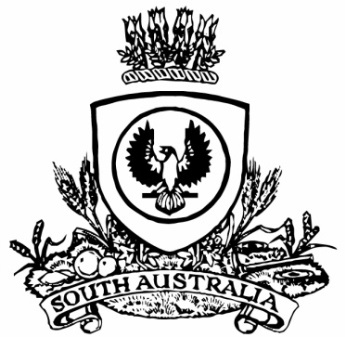 THE SOUTH AUSTRALIANGOVERNMENT GAZETTEPublished by AuthorityAdelaide, Thursday, 27 June 2024ContentsGovernor’s InstrumentsActs	1886Appointments, Resignations and General Matters	1886Notices—Emergency Services Funding (Declaration for Vehicles 
and Vessels) Notice 2024	1889Emergency Services Funding (Declaration of Levy and 
Area and Land Use Factors) Notice 2024	1892Proclamations—Pastoral Land Management and Conservation (Use of 
Pastoral Land) Amendment Act (Commencement) Proclamation 2024	1894Succession Act (Commencement) Proclamation 2024	1894Administrative Arrangements (Administration of 
Succession Act) Proclamation 2024	1895Regulations—Fisheries Management (Lakes and Coorong Fishery) Regulations 2024—No. 55 of 2024	1896Fisheries Management (Demerit Points) (Lakes and 
Coorong Fishery) Amendment Regulations 2024—
No. 56 of 2024	1912Controlled Substances (Controlled Drugs, Precursors 
and Plants) (Controlled Drugs) Amendment Regulations 2024—No. 57 of 2024	1917Health Practitioner Regulation National Law 
(South Australia) (Amendment of Law) 
Regulations 2024—No. 58 of 2024	1921Work Health and Safety (Engineered Stone) 
Amendment Regulations 2024—No. 59 of 2024	1938Work Health and Safety (Crystalline Silica Substances) Amendment Regulations 2024—No. 60 of 2024	1951Rail Safety National Law National Regulations (Fees) Amendment Regulations 2024—No. 61 of 2024	1959Water Industry (Extension of Third Party Access Regime) Amendment Regulations 2024—No. 62 of 2024	1961Emergency Services Funding (Remissions—Land) (Miscellaneous) Amendment Regulations 2024—
No. 63 of 2024	1962State Government InstrumentsBuilding Work Contractors Act 1995	1965Essential Services Commission Act 2002	1966Explosives Act 1936	1967Fire and Emergency Services Act 2005	1967Fisheries Management Act 2007	1967Health Care Act 2008	1968Housing Improvement Act 2016	1971Independent Commission Against Corruption Act 2012	1971Land Acquisition Act 1969	1971Mining Regulations 2020	1978Motor Vehicle Accidents (Lifetime Support Scheme) Act 2013	1979Ombusdman Act 1972	1971Planning, Development and Infrastructure Act 2016	1980Public Corporations Act 1993	1981Public Sector (Data Sharing) Act 2016	1985Public Sector Act 2009	1985Residential Tenancies Act 1995	1993Retail and Commercial Leases Act 1995	1993Roads (Opening and Closing) Act 1991	1994South Australian Housing Trust Act 1995	1994Unregulated Fees and Charges	1994Water Industry Act 2012	1995Local Government InstrumentsCity of Adelaide	2003Rural City of Murray Bridge	2003City of Whyalla	2004District Council of Cleve	2005Regional Council of Goyder	2006District Council of Grant	2006Kangaroo Island Council	2007District Council of Kimba	2008Kingston District Council	2009Yorke Peninsula Council	2010Public NoticesNational Electricity Law	2011Trustee Act 1936	2011University of Adelaide Act 1971	2011Governor’s InstrumentsActsDepartment of the Premier and CabinetAdelaide, 27 June 2024Her Excellency the Governor directs it to be notified for general information that she has in the name and on behalf of His Majesty The King, this day assented to the undermentioned Bills passed by the Legislative Council and House of Assembly in Parliament assembled, viz.:No. 21 of 2024—Criminal Assets Confiscation (Miscellaneous) Amendment Bill 2024An Act to amend the Criminal Assets Confiscation Act 2005No. 22 of 2024—Disability Inclusion (Review Recommendations) Amendment Bill 2024An Act to amend the Disability Inclusion Act 2018No. 23 of 2024—Statutes Amendment (Attorney-General's Portfolio) Bill 2024An Act to amend various Acts within the portfolio of the Attorney-GeneralBy command,Christopher James Picton, MPFor PremierAppointments, Resignations and General MattersDepartment of the Premier and CabinetAdelaide, 27 June 2024Her Excellency the Governor in Executive Council has revoked the appointment of Julie Elizabeth Thomas as Deputy Member of the Police Superannuation Board effective from 27 June 2024, pursuant to section 41 of the Legislation Interpretation Act 2021.By command,Christopher James Picton, MPFor PremierT&F24/051CSDepartment of the Premier and CabinetAdelaide, 27 June 2024Her Excellency the Governor in Executive Council has been pleased to appoint the undermentioned to the Police Superannuation Board, pursuant to the provisions of the Police Superannuation Act 1990:Member: from 27 June 2024 until 26 June 2027Julie Elizabeth ThomasNeil Severn Smith (Deputy to Thomas)Member: from 27 June 2024 until 1 November 2026Ferdinand Walter Pit (Deputy to Holmes)By command,Christopher James Picton, MPFor PremierT&F24/051CSDepartment of the Premier and CabinetAdelaide, 27 June 2024Her Excellency the Governor in Executive Council has been pleased to appoint the undermentioned to the Outback Communities Authority, pursuant to the provisions of the Outback Communities (Administration and Management) Act 2009:Member: from 27 June 2024 until 31 December 2026Robyn Heather WallaceBy command,Christopher James Picton, MPFor Premier24MLG002CSDepartment of the Premier and CabinetAdelaide, 27 June 2024Her Excellency the Governor in Executive Council has been pleased to appoint the undermentioned to the South Australian Motor Sport Board, pursuant to the provisions of the South Australian Motor Sport Act 1984:Member: from 1 July 2024 until 30 June 2026Jamieson James McClurgMark Francis PhelpsMichael MasiIsh DaviesBy command,Christopher James Picton, MPFor PremierDPC24/009CSDepartment of the Premier and CabinetAdelaide, 27 June 2024Her Excellency the Governor in Executive Council has been pleased to appoint the undermentioned to the South Australian Water Corporation Board, pursuant to the provisions of the South Australian Water Corporation Act 1994:Director: from 3 August 2024 until 2 August 2027Monish BhindiPatricia Marie BlightBy command,Christopher James Picton, MPFor Premier24MSAWCS03577Department of the Premier and CabinetAdelaide, 27 June 2024Her Excellency the Governor in Executive Council has been pleased to appoint the Honourable Dr Susan Elizabeth Close, MP as Acting Premier from 7 July 2024 until 23 July 2024 inclusive, during the absence of the Honourable Peter Bryden Malinauskas, MP.By command,Christopher James Picton, MPFor PremierDPC24/042CSDepartment of the Premier and CabinetAdelaide, 27 June 2024Her Excellency the Governor in Executive Council has been pleased to appoint the Honourable Kyam Joseph Maher, MLC as Acting Minister for Education, Training and Skills from 29 June 2024 until 21 July 2024 inclusive, during the absence of the Honourable Blair Ingram Boyer, MP.By command,Christopher James Picton, MPFor PremierDPC24/042CSDepartment of the Premier and CabinetAdelaide, 27 June 2024Her Excellency the Governor in Executive Council has been pleased to appoint the Honourable Natalie Fleur Cook, MP as Acting Minister for Trade and Investment, Acting Minister for Local Government, and Acting Minister for Veterans’ Affairs from 1 July 2024 until 17 July 2024 inclusive, during the absence of the Honourable Joseph Karl Szakacs, MP.By command,Christopher James Picton, MPFor PremierDPC24/042CSDepartment of the Premier and CabinetAdelaide, 27 June 2024Her Excellency the Governor in Executive Council has been pleased to appoint the Honourable Andrea Michaels, MP as Acting Minister for Primary Industries and Regional Development, and Acting Minister for Forest Industries from 1 July 2024 until 7 July 2024 inclusive, during the absence of the Honourable Clare Michele Scriven, MLC.By command,Christopher James Picton, MPFor PremierDPC24/042CSDepartment of the Premier and CabinetAdelaide, 27 June 2024Her Excellency the Governor in Executive Council has been pleased to appoint Ermioni Ranieri as the Commissioner for Public Sector Employment for a term of three years commencing on 1 July 2024 and expiring on 30 June 2027 - pursuant to section 13 of the Public Sector Act 2009.By command,Christopher James Picton, MPFor PremierAGO0135-24CSDepartment of the Premier and CabinetAdelaide, 27 June 2024Her Excellency the Governor in Executive Council has been pleased to appoint Jaspreet Kaur as a Commissioner of the South Australian Employment Tribunal for a term of five years, commencing on 8 July 2024 and expiring on 7 July 2029, on a full-time basis - pursuant to the South Australian Employment Tribunal Act 2014.By command,Christopher James Picton, MPFor PremierAGO0118-24CSDepartment of the Premier and CabinetAdelaide, 27 June 2024Her Excellency the Governor in Executive Council has been pleased to appoint Hugh Douglas Borrowman to the office of Official Secretary to the Governor of South Australia, for a term commencing on 1 September 2024 until 31 December 2026 - pursuant to section 68 of the Constitution Act 1934.By command,Christopher James Picton, MPFor PremierDPC24/033CSDepartment of the Premier and CabinetAdelaide, 27 June 2024Her Excellency the Governor in Executive Council has been pleased to appoint John Clifford Chapman as the Industry Advocate, for a term of two years commencing on 1 July 2024 and expiring on 30 June 2026 - pursuant to the provisions of the Industry Advocate Act 2017.By command,Christopher James Picton, MPFor PremierT&F24/054CSDepartment of the Premier and CabinetAdelaide, 27 June 2024Her Excellency the Governor in Executive Council has been pleased to appoint Tony Leigh Brumfield as the Public Trustee for a term of three years commencing on 1 July 2024 and expiring on 30 June 2027 - pursuant to the Public Trustee Act 1995.By command,Christopher James Picton, MPFor PremierAGO0123-24CSDepartment of the Premier and CabinetAdelaide, 27 June 2024Her Excellency the Governor in Executive Council has been pleased to appoint Vanessa Jane Burrows as the Acting Director of the Office for Public Integrity for a term commencing on 8 July 2024 and expiring on 19 July 2024 - pursuant to section 18 of the Independent Commission Against Corruption Act 2012.By command,Christopher James Picton, MPFor PremierAGO116-24CSDepartment of the Premier and CabinetAdelaide, 27 June 2024Her Excellency the Governor in Executive Council has approved the use of an electronic version of the State Seal of South Australia, as approved from time to time, to be used on Executive Council instruments in certain circumstances, such as Executive Council meetings conducted via audio or audio-visual means - pursuant to section 7 of the Australia Act 1986 (Cth).By command,Christopher James Picton, MPFor PremierDPC24/001CSDepartment of the Premier and CabinetAdelaide, 23 June 2024Her Excellency the Governor directs it to be notified that she has approved the retention of the title ‘Honourable’ for Supreme Court Judge, the Honourable Malcolm Fraser Blue.By command,Peter MalinauskasPremierNoticesSouth AustraliaEmergency Services Funding (Declaration for Vehicles and Vessels) Notice 2024under section 24 of the Emergency Services Funding Act 19981—Short titleThis notice may be cited as the Emergency Services Funding (Declaration for Vehicles and Vessels) Notice 2024.2—CommencementThis notice comes into operation on the day on which it is made.3—InterpretationIn this notice—Act means the Emergency Services Funding Act 1998.4—Financial year to which notice appliesThis notice applies in relation to the 2024/2025 financial year.5—Declaration of levy in respect of vehicles and vesselsFor the purposes of section 24 of the Act—	(a)	motor vehicles are divided into the same classes as the premium classes for motor vehicles determined by the CTP Regulator for the purposes of the Compulsory Third Party Insurance Regulation Act 2016 (and in force at the time of publication of this notice); and	(b)	those classes are grouped into tiers and exempt motor vehicles as set out in Schedule 1; and	(c)	the amount of the levy in respect of the tiers of motor vehicles is as follows:	(i)	Tier 1—$32;	(ii)	Tier 2—$12;	(iii)	Tier 3—$8; and	(d)	the amount of the levy in respect of vessels is $12.Editorial note—The Minister may, by notice in the Gazette under section 25 of the Act, exempt motor vehicles or vessels of a class specified in the notice from the imposition of a levy.Schedule 1—Classes of motor vehiclesMade by the Governoron the recommendation of the Treasurer and with the advice and consent of the Executive Councilon 27 June 2024South AustraliaEmergency Services Funding (Declaration of Levy and Area and Land Use Factors) Notice 2024under section 10 of the Emergency Services Funding Act 19981—Short titleThis notice may be cited as the Emergency Services Funding (Declaration of Levy and Area and Land Use Factors) Notice 2024.2—CommencementThis notice comes into operation on the day on which it is made.3—InterpretationIn this notice—Act means the Emergency Services Funding Act 1998.4—Declaration of levyThe levy under Part 3 Division 1 of the Act for the 2024/2025 financial year comprises—	(a)	an amount of 0.0942 cents in respect of each dollar of the value of land subject to assessment; and	(b)	a fixed charge of $50 for each piece, section or aggregation of contiguous or non-contiguous land subject to separate assessment.5—Declaration of area factorsThe area factors for each of the emergency services areas for the 2024/2025 financial year are as follows:	(a)	Regional area 1—0.8;	(b)	Regional area 2—0.5;	(c)	Regional area 3—0.2;	(d)	Regional area 4—1.0.6—Declaration of land use factorsThe land use factors for each of the land uses referred to in section 8(1) of the Act for the 2024/2025 financial year are as follows:	(a)	commercial—1.158;	(b)	industrial—1.817;	(c)	residential—0.4;	(d)	rural—0.3;	(e)	all other uses—0.5.7—Relevant dayThe relevant day for the purposes of section 8 of the Act in respect of the 2024/2025 financial year is 30 June 2024.8—Required statement of amount and description of method used to determine amountThe following information is provided in accordance with section 10(6) of the Act:	(a)	the Minister has determined under section 10(4)(a) of the Act that $335 million needs to be raised by the levy on land under Part 3 Division 1 of the Act to fund emergency services in the 2024/2025 financial year;	(b)	the method used for determining the amount referred to in paragraph (a) is as follows:	(i)	a strategic and business planning process was undertaken to establish a strategic context for assessing amounts to be expended for the kinds of emergency services and other purposes referred to in section 28(4) of the Act;	(ii)	the amount to be raised from the levy under Part 3 Division 1 of the Act was determined on the basis of—	(A)	forward estimates of expenditure for emergency services during the 2024/2025 financial year, excluding any expenditure carried over from prior years and any emergency services measures funded outside of the emergency services rates settings; and	(B)	the shortfall between projected 2024/2025 emergency services expenditure and projected 2024/2025 revenue from the levy under Part 3 Division 2 of the Act and the projected decrease in the balance of the Community Emergency Services Fund and non-levy revenue (such as interest earnings) paid into the Community Emergency Services Fund.Made by the Governoron the recommendation of the Treasurer and with the advice and consent of the Executive Councilon 27 June 2024ProclamationsSouth AustraliaPastoral Land Management and Conservation (Use of Pastoral Land) Amendment Act (Commencement) Proclamation 20241—Short titleThis proclamation may be cited as the Pastoral Land Management and Conservation (Use of Pastoral Land) Amendment Act (Commencement) Proclamation 2024.2—Commencement of ActThe Pastoral Land Management and Conservation (Use of Pastoral Land) Amendment Act 2024 (No 9 of 2024) comes into operation on 27 June 2024.Made by the Governorwith the advice and consent of the Executive Councilon 27 June 2024South AustraliaSuccession Act (Commencement) Proclamation 20241—Short titleThis proclamation may be cited as the Succession Act (Commencement) Proclamation 2024.2—Commencement of ActThe Succession Act 2023 (No 30 of 2023) comes into operation on 1 January 2025.Made by the Governorwith the advice and consent of the Executive Councilon 27 June 2024South AustraliaAdministrative Arrangements (Administration of Succession Act) Proclamation 2024under section 5 of the Administrative Arrangements Act 19941—Short titleThis proclamation may be cited as the Administrative Arrangements (Administration of Succession Act) Proclamation 2024.2—CommencementThis proclamation comes into operation on the day on which it is made.3—Administration of Act committed to Attorney-GeneralThe administration of the Succession Act 2023 is committed to the Attorney-General.Made by the Governorwith the advice and consent of the Executive Councilon 27 June 2024RegulationsSouth AustraliaFisheries Management (Lakes and Coorong Fishery) Regulations 2024under the Fisheries Management Act 2007Contents1	Short title2	Commencement3	Interpretation4	Constitution of fishery5	Maximum number of licences that may be in force6	Transfer of licence7	Registration8	Revocation of registration9	Mesh net and pyramid net entitlements10	Individual pipi catch quota system11	Use of agents in fishing activities—licences under which boats are registered12	Use of agents in fishing activities—licences under which no boats are registered13	Certain boats need not be registered14	Restrictions on taking of pipi, cockles and vongole15	Restriction on use of cockle rakes16	Information to be provided—taking pipi17	Pipi to be landed within State18	Disposal of pipi19	Catch and disposal requirements—pipi20	Periodic returns21	Provision relating to keeping of records22	Minister's determinationsSchedule 1—Aquatic resources prescribed for Lakes and Coorong FisheryPart 1—Aquatic resources prescribed for the purposes of regulation 4(2)(a)Part 2—Aquatic resources prescribed for the purposes of regulation 4(2)(b)Schedule 2—Repeal and transitional provisionsPart 1—Repeal of Fisheries Management (Lakes and Coorong Fishery) Regulations 20091	Repeal of regulationsPart 2—Transitional provisions2	Interpretation3	Eligibility to be granted fishery licence4	Continuation of entitlements5	Approval of nominated agents6	Determinations of Minister1—Short titleThese regulations may be cited as the Fisheries Management (Lakes and Coorong Fishery) Regulations 2024.2—CommencementThese regulations come into operation on 1 July 2024.3—Interpretation	(1)	In these regulations—Act means the Fisheries Management Act 2007;cockle means any mollusc of—	(a)	the order Veneroida (other than Pipi (Donax spp) or Vongole (Katelysia spp)); or	(b)	the genus Anadara;cockle rake has the same meaning as in the Fisheries Management (General) Regulations 2017;Department means the administrative unit of the Public Service responsible for assisting a Minister in the administration of the Act;domestic partner means a person who is a domestic partner within the meaning of the Family Relationships Act 1975, whether declared as such under that Act or not;fishery means the Lakes and Coorong Fishery constituted by these regulations;Lakes and Coorong means the waters of the Coorong, Lake Alexandrina, Lake Albert, and the coastal waters adjacent to South Australia between the location on Mean High Water Springs closest to 35°31′23.45″ South, 138°46′23.86″ East (Beach Road, Goolwa) and the location on Mean High Water Springs closest to 36°49′34.54″ South, 139°50′55.98″ East (Kingston SE Jetty);Marine Scalefish Fishery means the fishery of that name constituted by the Fisheries Management (Marine Scalefish Fishery) Regulations 2017;Mean High Water Springs means the line representing the average of all high water observations at the time of spring tide over a period of 19 years;mesh net has the same meaning as in the Fisheries Management (General) Regulations 2017, and includes a drum net as defined in those regulations;mesh net entitlement means the maximum number of mesh nets that the holder of a licence in respect of the fishery may lawfully use at any 1 time for the purpose of taking aquatic resources under the licence;pipi means Pipi (Donax spp);pipi quota entitlement—see regulation 10;pyramid net has the same meaning as in the Fisheries Management (General) Regulations 2017;pyramid net entitlement means the maximum number of pyramid nets that the holder of a licence in respect of the fishery may lawfully use at any 1 time to take aquatic resources under the licence;spouse—a person is the spouse of another if they are legally married;vongole means any mollusc of the genus Katelysia.	(2)	In these regulations—	(a)	a reference to the taking of aquatic resources includes a reference to an act preparatory to, or involved in, the taking of the aquatic resources; and	(b)	all lines in spatial descriptions are geodesics based on the Geocentric Datum of Australia 2020 (GDA2020) as defined in the determination under section 8A of the National Measurement Act 1960 of the Commonwealth for the recognised-value standard of measurement position, and all coordinates are expressed in terms of GDA2020; and	(c)	common and scientific fish names are given according to AS5300—2019 Australian Fish Names Standard published by the Fisheries Research & Development Corporation, as in force from time to time.4—Constitution of fishery	(1)	The Lakes and Coorong Fishery is constituted.	(2)	The Lakes and Coorong Fishery consists of—	(a)	the taking of aquatic resources specified in Schedule 1 Part 1 in the Lakes and Coorong; and	(b)	the taking of aquatic resources specified in Schedule 1 Part 2 in the Lakes and Coorong for the purpose of bait.5—Maximum number of licences that may be in forceThe maximum number of licences that may be in force in respect of the fishery is the number of licences in force in respect of the fishery immediately before the commencement of this regulation.6—Transfer of licence	(1)	Licences in respect of the fishery are transferable.	(2)	An application for consent to the transfer of a licence must be accompanied by—	(a)	the licence to be transferred; and	(b)	a form of return as required by regulation 20 completed by the holder of the licence up to the date of application; and	(c)	if the transferee is a company—a current company extract relating to the transferee issued not more than 1 month immediately preceding the date of application.	(3)	The Minister may only consent to the transfer of a licence if satisfied as to the following:	(a)	that any fees or other amounts payable in relation to the licence under the Act have been paid in full;	(b)	that the licence to be transferred has not been suspended;	(c)	that no proceedings alleging an offence against the Act are pending or likely to be commenced in the State against the holder of the licence;	(d)	if the transferee is a natural person—that the transferee is at least 15 years of age and is a fit and proper person to hold a licence in respect of the fishery;	(e)	if the transferee is a company, that—	(i)	the licence is subject to a condition fixing a pipi quota entitlement; and	(ii)	the only devices registered for use under the licence are devices that may be used for taking pipi; and	(iii)	each director of the company is a fit and proper person to be a director of a company that holds a licence in respect of the fishery.7—Registration	(1)	An application by the holder of a licence in respect of the fishery—	(a)	to register a boat or device for use under the licence; or	(b)	to register a person as a master of a boat that may be used under the licence,must be accompanied by the documents specified in the application form.	(2)	A person other than the holder of a licence in respect of the fishery cannot be registered as a master of a boat used under the licence unless the holder of the licence is already registered as the master of a registered boat used under a fishery licence.	(3)	If the holder of a licence in respect of the fishery is a company, a device, other than a device for taking pipi, must not be registered for use under the licence.8—Revocation of registration	(1)	The Minister may, on application by the holder of a licence in respect of the fishery, revoke the registration of—	(a)	a boat or device used under the licence; or	(b)	a person as a master of a boat that may be used under the licence.	(2)	An application for revocation of registration must—	(a)	be made in a manner and form approved by the Minister; and	(b)	be completed in accordance with the instructions contained in the form; and	(c)	be accompanied by the documents specified in the application form.9—Mesh net and pyramid net entitlements	(1)	The Minister may impose or vary conditions on licences in respect of the fishery fixing mesh net entitlements as follows:	(a)	a mesh net entitlement may be fixed by condition of a licence but must not exceed 100;	(b)	if a person becomes the holder of a licence as a result of the transfer of the licence, the mesh net entitlement under that licence will be fixed at 25 subject to any subsequent variation under paragraph (c);	(c)	on joint application made to the Minister by the holders of any 2 licences in respect of the fishery, the mesh net entitlement under 1 of the licences may be increased by 25, provided that—	(i)	the other licence is first surrendered to the Minister; and	(ii)	if the entitlement as so increased would exceed 100, the entitlement is fixed at 100 only.	(2)	The Minister may impose or vary conditions on licences in respect of the fishery fixing pyramid net entitlements as follows:	(a)	a pyramid net entitlement may be fixed by condition of a licence but must not exceed 100;	(b)	if a person becomes the holder of a licence as a result of the transfer of the licence, the pyramid net entitlement under that licence will be fixed at 50 subject to any subsequent variation under paragraph (c);	(c)	on joint application made to the Minister by the holders of any 2 licences in respect of the fishery, a pyramid net entitlement under 1 of the licences may be increased by a number equal to the pyramid net entitlement under the other licence, provided that—	(i)	the other licence is first surrendered to the Minister; and	(ii)	if the entitlement as so increased would exceed 100, the entitlement is fixed at 100 only.	(3)	An application to vary a mesh net or pyramid net entitlement must—	(a)	be made in a manner and form approved by the Minister; and	(b)	be completed in accordance with the instructions contained in the form.	(4)	Subregulations (1)(b) and (2)(b) do not apply if the transferee is—	(a)	the spouse or domestic partner of the licensee; or	(b)	a parent or grandparent of the licensee; or	(c)	a brother or sister, or half-brother or half-sister, of the licensee; or	(d)	a child or grandchild of the licensee; or	(e)	a child or grandchild of the spouse or domestic partner of the licensee.10—Individual pipi catch quota system	(1)	In this regulation—following quota period, in relation to a first quota period and the holder of a licence in respect of the fishery, means the next quota period during which pipi may be taken by the holder of the licence following the first quota period;pipi quota entitlement or quota entitlement, in relation to a licence in respect of the fishery subject to a condition fixing a pipi quota entitlement, means the maximum number of kilograms of pipi that may be taken by the holder of the licence during a quota period, being the product of—	(a)	the unit entitlement under the licence; and	(b)	the unit value for the fishery and that quota period,subject to any variation applying during that quota period;quota period—a quota period for the fishery for the taking of pipi is a period of 12 months commencing on 1 July;unit entitlement under a licence means the number of pipi units allocated to the licence for the time being;unit value means the number of kilograms of pipi determined by the Minister to be the value of a pipi unit for the fishery and a quota period.	(2)	The Minister must determine the number of kilograms of pipi that is to be the value of a pipi unit for the fishery and each quota period.	(3)	The Minister may impose or vary conditions on licences in respect of the fishery fixing pipi quota entitlements as follows:	(a)	a licence in respect of the fishery may be allocated a number of pipi units for a quota period equal to the number of pipi units allocated to that licence immediately before the commencement of that quota period;	(b)	on joint application made to the Minister by the holders of any 2 licences in respect of the fishery subject to a condition fixing a pipi quota entitlement, the conditions of the licences may be varied so as to increase the unit entitlement under 1 of the licences and decrease the unit entitlement under the other licence by a corresponding number of units;	(c)	on joint application made to the Minister by the holder of a licence in respect of the fishery subject to a condition fixing a pipi quota entitlement (the first licence) and the holder of a licence in respect of the Marine Scalefish Fishery subject to such a condition (the second licence)—	(i)	the conditions of the first licence may be varied so as to decrease the unit entitlement under that licence and the conditions of the second licence may be varied so as to increase the unit entitlement under that licence by a corresponding number of units; or	(ii)	the conditions of the first licence may be varied so as to increase the unit entitlement under that licence and the conditions of the second licence may be varied so as to decrease the unit entitlement under that licence by a corresponding number of units;	(d)	if the total catch of pipi taken by the holder of a licence in respect of the fishery subject to a condition fixing a pipi quota entitlement during a quota period (the first quota period) (being a quota period that commenced on or after 1 July 2021) is less than the pipi quota entitlement under the licence for that quota period, the Minister may vary the conditions of the licence so as to increase the pipi quota entitlement for the following quota period (the subsequent quota period) by 1 kilogram of pipi for each kilogram by which the catch fell short of the pipi quota entitlement for the first quota period up to—	(i)	—	(A)	10% of the quota entitlement for the first quota period; or	(B)	such lower percentage of the quota entitlement for the first quota period, or such other lower kilogram amount of catch, as is determined by the Minister on or before the commencement of the subsequent quota period; or	(ii)	if the Minister is satisfied that exceptional circumstances apply—	(A)	a percentage that exceeds 10% of the quota entitlement for the first quota period; or	(B)	such other greater kilogram amount of catch,as is determined by the Minister on or before the commencement of the subsequent quota period;	(e)	if the total catch of pipi taken by the holder of a licence in respect of the fishery subject to a condition fixing a pipi quota entitlement during a quota period (the first quota period) (being a quota period that commences on or after 1 July 2022) exceeded the pipi quota entitlement under the licence for that quota period, the conditions of the licence may be varied so as to decrease the quota entitlement for the following quota period (the subsequent quota period) as follows:	(i)	if the catch exceeded the quota entitlement by—	(A)	an amount not exceeding 10% of the quota entitlement for the first quota period; or	(B)	such lower percentage of the quota entitlement for the first quota period, or such other lower kilogram amount of catch, as is determined by the Minister on or before the commencement of the first quota period,by 1 kilogram of pipi for each kilogram taken in excess of the quota entitlement; or	(ii)	if the catch exceeded the quota entitlement by—	(A)	an amount greater than 10% of the quota entitlement for the first quota period; or	(B)	such lower percentage of the quota entitlement for the first quota period, or such other lower kilogram amount of catch, as is determined by the Minister on or before the commencement of the first quota period,by 2 kilograms of pipi for each kilogram taken in excess of the quota entitlement.	(4)	For the purposes of—	(a)	subregulation (3)(d)(i) and (ii); and	(b)	subregulation (3)(e)(i) and (ii),any increase in the quota entitlement under a licence applying during a first quota period as a result of a variation of the quota entitlement under the licence previously made under subregulation (3)(d)(i) or (ii) must be disregarded.	(5)	A variation of a quota entitlement under subregulation (3)(d) or (e) must be expressed to apply only for the quota period during which the variation is made.	(6)	An application under subregulation (3)(b) or (c)(i) may not be made in respect of pipi units allocated to the licence under subregulation (3)(d).	(7)	If a variation of a unit entitlement is to have effect only for the balance of the quota period during which the variation is made, the variation must be expressed to have such effect.	(8)	An application to vary unit entitlements must—	(a)	be made in a manner and form approved by the Minister; and	(b)	be completed in accordance with the instructions contained in the form; and	(c)	be accompanied by the prescribed fee.11—Use of agents in fishing activities—licences under which boats are registered	(1)	This regulation applies only in relation to licences under which 1 or more registered boats are used to take aquatic resources.	(2)	The holder of a licence in respect of the fishery, or the registered master of a registered boat used under such a licence, must not cause or permit a person to be engaged on the shore as an agent of the holder of the licence in a fishing activity of a class that constitutes the fishery unless—	(a)	the holder of the licence or the registered master is at the same time also engaged on the shore in a fishing activity of a class that constitutes the fishery; and	(b)	the holder of the licence or the registered master (as the case may be) and the other person remain, while so engaged, within 700 m of each other.Maximum penalty: $5 000.Expiation fee: $315.	(3)	The holder of a licence in respect of the fishery subject to a condition fixing a pipi quota entitlement, or the registered master of a registered boat used under such a licence, must not cause or permit more than 8 persons to be engaged at the same time on the shore as agents of the holder of the licence in the taking of pipi under the licence.Maximum penalty: $5 000.Expiation fee: $315.	(4)	The holder of a licence in respect of the fishery, or the registered master of a registered boat used under such a licence, must not cause or permit more than 2 persons to be engaged at the same time on the shore as agents of the holder of the licence in a fishing activity of a class that constitutes the fishery (other than the taking of pipi under a licence in respect of the fishery subject to a condition fixing a pipi quota entitlement).Maximum penalty: $5 000.Expiation fee: $315.	(5)	The holder of a licence in respect of the fishery, or the registered master of a registered boat used under such a licence, must not cause or permit a person to be engaged on a boat as an agent of the holder of the licence in a fishing activity of a class that constitutes the fishery unless—	(a)	the holder of the licence or the registered master is at the same time also engaged on a registered boat in a fishing activity of a class that constitutes the fishery; and	(b)	the holder of the licence or the registered master (as the case may be) and the other person remain, while so engaged, within 500 m of each other.Maximum penalty: $5 000.Expiation fee: $315.	(6)	The holder of a licence in respect of the fishery, or the registered master of a registered boat used under such a licence, must not cause or permit more than 2 persons to be engaged at the same time on a boat as agents of the holder of the licence in a fishing activity of a class that constitutes the fishery.Maximum penalty: $5 000.Expiation fee: $315.	(7)	The Minister may impose conditions on a licence in respect of the fishery subject to a condition fixing a pipi quota entitlement limiting the fishing activities that may be engaged in by agents of the holder of the licence in connection with the taking of pipi under the licence.12—Use of agents in fishing activities—licences under which no boats are registered	(1)	This regulation applies only in relation to licences under which there are no registered boats.	(2)	The holder of a licence in respect of the fishery subject to a condition fixing a pipi quota entitlement must not cause or permit a person to be engaged on the shore as an agent of the holder of the licence in a fishing activity of a class that constitutes the fishery unless—	(a)	the holder of the licence or a nominated agent is at the same time also engaged on the shore in a fishing activity of a class that constitutes the fishery; and	(b)	the holder of the licence or the nominated agent (as the case may be) and the other person remain, while so engaged, within 700 m of each other.Maximum penalty: $5 000.Expiation fee: $315.	(3)	The holder of a licence in respect of the fishery subject to a condition fixing a pipi quota entitlement must not cause or permit more than 8 persons (not including a nominated agent) to be engaged at the same time on the shore as agents of the holder of the licence in the taking of pipi under the licence.Maximum penalty: $5 000.Expiation fee: $315.	(4)	The holder of a licence in respect of the fishery (other than a licence subject to a condition fixing a pipi quota entitlement) must not cause or permit a person to be engaged on the shore as an agent of the holder of the licence in a fishing activity of a class that constitutes the fishery unless—	(a)	the holder of the licence is at the same time also engaged on the shore in a fishing activity of a class that constitutes the fishery; and	(b)	the holder of the licence and the other person remain, while so engaged, within 700 m of each other.Maximum penalty: $5 000.Expiation fee: $315.	(5)	The holder of a licence in respect of the fishery must not cause or permit more than 2 persons to be engaged at the same time on the shore as agents of the holder of the licence in a fishing activity of a class that constitutes the fishery (other than the taking of pipi under a licence subject to a condition fixing a pipi quota entitlement).Maximum penalty: $5 000.Expiation fee: $315.	(6)	The Minister may impose conditions on a licence in respect of the fishery subject to a condition fixing a pipi quota entitlement limiting the fishing activities that may be engaged in by agents of the holder of the licence in connection with the taking of pipi under the licence.	(7)	The Minister may, on application by the holder of a licence subject to a condition fixing a pipi quota entitlement, approve a person as a nominated agent for the purposes of this regulation.	(8)	An approval under subregulation (7) may be made subject to such conditions as the Minister thinks fit.	(9)	A person must not contravene, or fail to comply with, a condition of an approval under subregulation (7).Maximum penalty: $5 000.Expiation fee: $315.	(10)	In this regulation—nominated agent means a person approved by the Minister as a nominated agent under subregulation (7).13—Certain boats need not be registered	(1)	A boat used by a person as the agent of the holder of a licence in respect of the fishery in a fishing activity of a class that constitutes the fishery need not be registered if the boat is marked with the same distinguishing mark and in the same way as a registered boat.	(2)	An unregistered boat that is marked as referred to in subregulation (1) need not be in the charge of a registered master.14—Restrictions on taking of pipi, cockles and vongole	(1)	The holder of a licence in respect of the fishery must not take pipi for a commercial purpose unless the licence is subject to a condition fixing a pipi quota entitlement.Maximum penalty: $5 000.Expiation fee: $315.	(2)	The holder of a licence in respect of the fishery (other than a licence subject to a condition fixing a pipi quota entitlement) must not take pipi under the licence unless—	(a)	the pipi are taken solely for the purpose of bait to be used to take aquatic resources under the licence; and	(b)	the number of pipi taken for that purpose on any 1 day does not exceed the number fixed by condition of the licence as the maximum number of pipi that may be taken in any 1 day for that purpose.Maximum penalty: $5 000.Expiation fee: $315.	(3)	The holder of a licence in respect of the fishery must not take vongole under the licence unless—	(a)	the vongole are taken solely for the purpose of bait to be used to take aquatic resources under the licence; and	(b)	the number of vongole taken for that purpose on any 1 day does not exceed the number fixed by condition of the licence as the maximum number of vongole that may be taken in any 1 day for that purpose.Maximum penalty: $5 000.Expiation fee: $315.	(4)	The holder of a licence in respect of the fishery must not, on any 1 day, take a number of cockles under the licence exceeding the number fixed by condition of the licence as the maximum number of cockles that may be taken in any 1 day under the licence.Maximum penalty: $5 000.Expiation fee: $315.15—Restriction on use of cockle rakesThe holder of a licence in respect of the fishery subject to a condition fixing a pipi quota entitlement must not use, or cause, suffer or permit the use of, more than 6 cockle rakes at any 1 time for the purpose of taking pipi under the licence.Maximum penalty: $5 000.Expiation fee: $315.16—Information to be provided—taking pipi	(1)	If fishing activities involving the taking of pipi under a licence in respect of the fishery subject to a condition fixing a pipi quota entitlement are, or are to be, engaged in, the Department must be notified, in the manner and form, and at such times, as determined by the Minister, of the information specified by the Minister in the determination.	(2)	If a determination of the Minister made for the purposes of subregulation (1) is not complied with, the holder of the licence is guilty of an offence.Maximum penalty: $5 000.Expiation fee: $500.17—Pipi to be landed within StateThe holder of a licence in respect of the fishery subject to a condition fixing a pipi quota entitlement must ensure that all pipi taken under the licence are landed within the State.Maximum penalty: $5 000.Expiation fee: $315.18—Disposal of pipiThe holder of a licence in respect of the fishery subject to a condition fixing a pipi quota entitlement must ensure that all pipi taken under the licence are delivered or consigned to a registered fish processor.Maximum penalty: $5 000.Expiation fee: $315.19—Catch and disposal requirements—pipi	(1)	The holder of a licence in respect of the fishery subject to a condition fixing a pipi quota entitlement, the nominated agent of a holder of such a licence, or the registered master of a registered boat used under such a licence must comply with the following provisions in respect of pipi taken under the licence:	(a)	the holder of the licence, nominated agent or registered master must, in the manner and form, at such places and at such times, as determined by the Minister, record such information in respect of the catch and disposal of pipi taken under the licence as determined by the Minister;	(b)	the holder of the licence, nominated agent or registered master must provide the information recorded under paragraph (a) to the Department in the manner and form, and at such times, as determined by the Minister;	(c)	the holder of the licence, nominated agent or registered master must ensure that pipi taken under the licence is weighed, stored, placed in containers, sealed, tagged, and transported, delivered, consigned or otherwise disposed of, and accompanied by such information, in accordance with the requirements (if any) as determined by the Minister.	(2)	If a determination of the Minister made for the purposes of subregulation (1) is not complied with, the holder of the licence, the nominated agent and the registered master of the registered boat are each guilty of an offence.Maximum penalty: $5 000.Expiation fee: $500.	(3)	The holder of a licence in respect of the fishery subject to a condition fixing a pipi quota entitlement must keep records made under subregulation (1) in the manner, at such place, and for such period, as determined by the Minister.Maximum penalty: $5 000.Expiation fee: $315.	(4)	In this regulation—nominated agent of the holder of a licence means a person approved as a nominated agent under regulation 12.20—Periodic returns	(1)	The holder of a licence in respect of the fishery must provide the Department with such returns in the manner and form, at such times and containing such information, as determined by the Minister.Maximum penalty: $5 000.Expiation fee: $500.	(2)	The holder of a licence in respect of the fishery must keep a record of each return that the licence holder provides to the Department under this regulation in such manner, and for such period, as determined by the Minister.Maximum penalty: $5 000.Expiation fee: $500.21—Provision relating to keeping of recordsA person required under these regulations to keep a record for a period of time must ensure that the record—	(a)	is maintained in a good condition and is legible; and	(b)	is kept so that it is readily accessible; and	(c)	is produced for inspection by a fisheries officer on request.Maximum penalty: $2 500.Expiation fee: $210.22—Minister's determinations	(1)	The Minister may make a determination for the purposes of a regulation.	(2)	A determination may—	(a)	be of general or limited application; and	(b)	make different provision according to the persons, things or circumstances to which it is expressed to apply.	(3)	If the Minister makes a determination for the purposes of a regulation, notice of the determination—	(a)	must be published on the Department's website; and	(b)	may also be published in the Gazette.	(4)	As soon as practicable after a determination of the Minister is made, a notice in writing setting out the date on which notice of the determination is published and the terms of the determination must be given to the persons bound by the determination in a manner and form that, in the opinion of the Minister, will bring the determination to the attention of those persons.	(5)	The Minister may, by further determination, vary or revoke a determination.	(6)	This regulation does not apply in relation to a determination made for the purposes of regulation 10.Schedule 1—Aquatic resources prescribed for Lakes and Coorong FisheryPart 1—Aquatic resources prescribed for the purposes of regulation 4(2)(a)Part 2—Aquatic resources prescribed for the purposes of regulation 4(2)(b)Schedule 2—Repeal and transitional provisionsPart 1—Repeal of Fisheries Management (Lakes and Coorong Fishery) Regulations 20091—Repeal of regulationsThe Fisheries Management (Lakes and Coorong Fishery) Regulations 2009 are repealed.Part 2—Transitional provisions2—InterpretationIn this Part—repealed regulations means the Fisheries Management (Lakes and Coorong Fishery) Regulations 2009 repealed under clause 1 of this Schedule.3—Eligibility to be granted fishery licenceOnly a person who was, immediately before the commencement of this clause, the holder of a licence in respect of the fishery, may make an application under section 54 of the Act for a licence in respect of the fishery.4—Continuation of entitlementsSubject to the Act and these regulations—	(a)	a mesh net entitlement fixed by a condition of a licence in respect of the fishery will be the number endorsed on the licence as the mesh net entitlement under the repealed regulations immediately before the commencement of this clause (subject to any subsequent variation made in accordance with regulation 9 of these regulations); and	(b)	a pyramid net entitlement fixed by a condition of a licence in respect of the fishery will be the number endorsed on the licence as the pyramid net entitlement under the repealed regulations immediately before the commencement of this clause (subject to any subsequent variation made in accordance with regulation 9 of these regulations).5—Approval of nominated agentsThe approval of a person as a nominated agent of the holder of a licence under regulation 11A of the repealed regulations (and in effect immediately the commencement of this clause) will continue to have effect as if it had been an approval under regulation 12 of these regulations (and will be subject to the same conditions).6—Determinations of Minister	(1)	A determination of the Minister made under regulation 15 of the repealed regulations (and in effect immediately before the commencement of this clause) will be taken to be a determination of the Minister made under regulation 16 of these regulations.	(2)	A determination of the Minister made under regulation 18 of the repealed regulations (and in effect immediately before the commencement of this clause) will be taken to be a determination of the Minister made under regulation 19 of these regulations.	(3)	A determination of the Minister made under regulation 19 of the repealed regulations (and in effect immediately before the commencement of this clause) will be taken to be a determination of the Minister made under regulation 20 of these regulations.Editorial note—As required by section 10AA(2) of the Legislative Instruments Act 1978, the Minister has certified that, in the Minister's opinion, it is necessary or appropriate that these regulations come into operation as set out in these regulations.Made by the Governorwith the advice and consent of the Executive Councilon 27 June 2024No 55 of 2024South AustraliaFisheries Management (Demerit Points) (Lakes and Coorong Fishery) Amendment Regulations 2024under the Fisheries Management Act 2007ContentsPart 1—Preliminary1	Short title2	CommencementPart 2—Amendment of Fisheries Management (Demerit Points) Regulations 20173	Substitution of Schedule 1 Part 2 clause 99	Fisheries Management (Lakes and Coorong Fishery) Regulations 2024Part 1—Preliminary1—Short titleThese regulations may be cited as the Fisheries Management (Demerit Points) (Lakes and Coorong Fishery) Amendment Regulations 2024.2—CommencementThese regulations come into operation on the day on which the Fisheries Management (Lakes and Coorong Fishery) Regulations 2024 come into operation.Part 2—Amendment of Fisheries Management (Demerit Points) Regulations 20173—Substitution of Schedule 1 Part 2 clause 9Schedule 1 Part 2 clause 9—delete clause 9 and substitute:9—Fisheries Management (Lakes and Coorong Fishery) Regulations 2024Note—As required by section 10AA(2) of the Legislative Instruments Act 1978, the Minister has certified that, in the Minister's opinion, it is necessary or appropriate that these regulations come into operation as set out in these regulations.Made by the Governorwith the advice and consent of the Executive Councilon 27 June 2024No 56 of 2024South AustraliaControlled Substances (Controlled Drugs, Precursors and Plants) (Controlled Drugs) Amendment Regulations 2024under the Controlled Substances Act 1984ContentsPart 1—Preliminary1	Short title2	CommencementPart 2—Amendment of Controlled Substances (Controlled Drugs, Precursors and Plants) Regulations 20143	Amendment of Schedule 1—Controlled drugsPart 1—Preliminary1—Short titleThese regulations may be cited as the Controlled Substances (Controlled Drugs, Precursors and Plants) (Controlled Drugs) Amendment Regulations 2024.2—CommencementThese regulations come into operation on the day on which they are made.Part 2—Amendment of Controlled Substances (Controlled Drugs, Precursors and Plants) Regulations 20143—Amendment of Schedule 1—Controlled drugs	(1)	Schedule 1, Part 1—after the table entry relating to "Benzoylindoles (not otherwise listed in this Schedule)" insert the following entry (such that the amounts specified in the second, third and fourth columns below appear in the table under the headings "Large commercial (mixed)", "Commercial (mixed)" and "Trafficable (mixed)" respectively):	(2)	Schedule 1, Part 1—after the table entry relating to "1-(8-Bromobenzo[1,2-b:4,5- b]difuran-4-yl)-2- aminopropane (Bromo-Dragonfly)" insert the following entry (such that the amounts specified in the second, third and fourth columns below appear in the table under the headings "Large commercial (mixed)", "Commercial (mixed)" and "Trafficable (mixed)" respectively):	(3)	Schedule 1, Part 1—after the table entry relating to "1,4-Butanediol" insert the following entry (such that the amounts specified in the second, third and fourth columns below appear in the table under the headings "Large commercial (mixed)", "Commercial (mixed)" and "Trafficable (mixed)" respectively):	(4)	Schedule 1, Part 1, table entry relating to "Clonitazene", second column under the heading "Large commercial (mixed)"—delete "5 kg" and substitute:0.005 kg or 100 DDUs	(5)	Schedule 1, Part 1, table entry relating to "Clonitazene", third column under the heading "Commercial (mixed)"—delete "1.25 kg" and substitute:0.00125 kg or 20 DDUs	(6)	Schedule 1, Part 1, table entry relating to "Clonitazene", forth column under the heading "Trafficable (mixed)"—delete "7.5 g" and substitute:0.0075 g or 10 DDUs	(7)	Schedule 1, Part 1—after the table entry relating to "Eticyclidine (PCE)" insert the following entry (such that the amounts specified in the second, third and fourth columns below appear in the table under the headings "Large commercial (mixed)", "Commercial (mixed)" and "Trafficable (mixed)" respectively):	(8)	Schedule 1, Part 1, table entry relating to "Etonitazene", second column under the heading "Large commercial (mixed)"—delete "5 kg" and substitute:0.005 kg or 100 DDUs	(9)	Schedule 1, Part 1, table entry relating to "Etonitazene", third column under the heading "Commercial (mixed)"—delete "1.25 kg" and substitute:0.00125 kg or 20 DDUs	(10)	Schedule 1, Part 1, table entry relating to "Etonitazene", fourth column under the heading "Trafficable (mixed)"—delete "7.5 g" and substitute:0.0075 g or 10 DDUs	(11)	Schedule 1, Part 1—after the table entry relating to "Etonitazene" insert the following entry (such that the amounts specified in the second, third and fourth columns below appear in the table under the headings "Large commercial (mixed)", "Commercial (mixed)" and "Trafficable (mixed)" respectively):	(12)	Schedule 1, Part 1—after the table entry relating to "Flubromazolam" insert the following entry (such that the amounts specified in the second, third and fourth columns below appear in the table under the headings "Large commercial (mixed)", "Commercial (mixed)" and "Trafficable (mixed)" respectively):	(13)	Schedule 1, Part 1—after the table entry relating to "Isomethadone" insert the following entry (such that the amounts specified in the second, third and fourth columns below appear in the table under the headings "Large commercial (mixed)", "Commercial (mixed)" and "Trafficable (mixed)" respectively):	(14)	Schedule 1, Part 1—after the table entry relating to "3-Methylthiofentanyl" insert the following entries (such that the amounts specified in the second, third and fourth columns below appear in the table under the headings "Large commercial (mixed)", "Commercial (mixed)" and "Trafficable (mixed)" respectively):	(15)	Schedule 1, Part 1—after the table entry relating to "Propoxyphene" insert the following entry (such that the amounts specified in the second, third and fourth columns below appear in the table under the headings "Large commercial (mixed)", "Commercial (mixed)" and "Trafficable (mixed)" respectively):	(16)	Schedule 1, Part 1—after the table entry relating to "Pyrovalerones (not otherwise listed in this Schedule)" insert the following entries (such that the amounts specified in the second, third and fourth columns below appear in the table under the headings "Large commercial (mixed)", "Commercial (mixed)" and "Trafficable (mixed)" respectively):	(17)	Schedule 1, Part 1—after the table entry relating to "Tryptamines (not otherwise listed in this Schedule)" insert the following entry (such that the amounts specified in the second, third and fourth columns below appear in the table under the headings "Large commercial (mixed)", "Commercial (mixed)" and "Trafficable (mixed)" respectively):Editorial note—As required by section 10AA(2) of the Legislative Instruments Act 1978, the Minister has certified that, in the Minister's opinion, it is necessary or appropriate that these regulations come into operation as set out in these regulations.Made by the Governoron the recommendation of the Controlled Substances Advisory Council and with the advice and consent of the Executive Councilon 27 June 2024No 57 of 2024South AustraliaHealth Practitioner Regulation National Law (South Australia) (Amendment of Law) Regulations 2024under the Health Practitioner Regulation National Law (South Australia) Act 2010ContentsPreamblePart 1—Preliminary1	Short title2	Commencement3	Amendment provisionsPart 2—Amendment of Health Practitioner Regulation National Law (South Australia)4	Amendment of section 5—Definitions5	Amendment of section 12—Approval of registration standards6	Amendment of section 56—Period of general registration7	Amendment of section 61—Period of specialist registration8	Amendment of section 64—Period of provisional registration9	Amendment of section 72—Period of limited registration10	Amendment of section 76—Period of non-practising registration11	Insertion of heading to Part 7 Division 9 Subdivision 112	Amendment of section 112—Decision about application for renewal13	Insertion of Part 7 Division 9 Subdivision 2Subdivision 2—Renewal of registration after suspension period112A	Application of Subdivision112B	Application for renewal of registration112C	End of registration112D	Sections 109 to 112 apply to application for renewal under this Subdivision14	Amendment of section 124—Issue of certificate of registration15	Amendment of section 131—Change in principal place of practice, address or name16	Insertion of sections 131A and 131B17	Insertion of Part 8 Division 7ADivision 7A—Interim prohibition orders159B	Definitions159C	Issuing of interim prohibition order159D	Show cause process for interim prohibition orders159E	Decision to take urgent action to issue interim prohibition order159F	Duration of interim prohibition order159G	Revocation or variation of interim prohibition order159H	Extension of interim prohibition order by regulatory body159I	Regulatory body may give information to notifier about interim prohibition order159J	Application for extension of interim prohibition order by regulatory body159K	Decision about extension of interim prohibition order159L	Revocation of extended or substituted interim prohibition order by responsible tribunal159M	Variation of interim prohibition order by responsible tribunal159N	Publication of information about interim prohibition orders159O	Offences relating to interim prohibition orders18	Amendment of section 174—Inspection of documents19	Amendment of section 199—Appellable decisions20	Amendment of section 222—Public national registers21	Amendment of section 223—Specialist Registers22	Amendment of section 225—Information to be recorded in National Register23	Amendment of section 226—National Board may decide not to include or to remove certain information in register24	Amendment of section 241A—Proceedings for indictable offences25	Amendment of Schedule 5—Investigators26	Amendment of Schedule 6—InspectorsPreamble1	Section 4 of the Health Practitioner Regulation National Law (South Australia) Act 2010 provides that if the Parliament of Queensland enacts an amendment to the Health Practitioner Regulation National Law set out in the Schedule to the Health Practitioner Regulation National Law Act 2009 of Queensland (the Queensland Act), the Governor may, by regulation, modify the Health Practitioner Regulation National Law (South Australia) text to give effect to that amendment as a law of South Australia.2	The Parliament of Queensland has enacted the Health Practitioner Regulation National Law and Other Legislation Amendment Act 2022 to amend the Queensland Act and the amendments to the Health Practitioner Regulation National Law (South Australia) text set out in Part 2 of these regulations give effect to those Queensland amendments.Part 1—Preliminary1—Short titleThese regulations may be cited as the Health Practitioner Regulation National Law (South Australia) (Amendment of Law) Regulations 2024.2—CommencementThese regulations come into operation on 1 July 2024.3—Amendment provisionsPursuant to section 4(4) of the Health Practitioner Regulation National Law (South Australia) Act 2010, the Health Practitioner Regulation National Law (South Australia) text is amended as specified in Part 2 of these regulations.Part 2—Amendment of Health Practitioner Regulation National Law (South Australia)4—Amendment of section 5—Definitions	(1)	Section 5—after the definition of impairment insert:interim prohibition order, for Division 7A of Part 8, see section 159B.	(2)	Section 5, definition of Ministerial Council—delete the definition and substitute:Ministerial Council means a body, however described, that consists of the Minister of each participating jurisdiction, and the Commonwealth, who is responsible, or principally responsible, for matters relating to health.	(3)	Section 5—after the definition of student register insert:suspension period, in relation to a person's registration in a health profession, for Subdivision 2 of Division 9 of Part 7, see section 112A.5—Amendment of section 12—Approval of registration standardsSection 12—after subsection (3) insert:	(4)	The Ministerial Council may delegate any of the Council's powers under subsection (1) to an entity it considers appropriate to exercise the power.6—Amendment of section 56—Period of general registrationSection 56(2)(a)—delete paragraph (a) and substitute:	(a)	starts—	(i)	if the Board specifies a day, not more than 90 days after the day the Board makes the decision—on that day; or	(ii)	otherwise—when the Board makes the decision; and7—Amendment of section 61—Period of specialist registrationSection 61(2)(a)—delete paragraph (a) and substitute:	(a)	starts—	(i)	if the Board specifies a day, not more than 90 days after the day the Board makes the decision—on that day; or	(ii)	otherwise—when the Board makes the decision; and8—Amendment of section 64—Period of provisional registrationSection 64(2)(a)—delete paragraph (a) and substitute:	(a)	starts—	(i)	if the Board specifies a day, not more than 90 days after the day the Board makes the decision—on that day; or	(ii)	otherwise—when the Board makes the decision; and9—Amendment of section 72—Period of limited registrationSection 72(2)(a)—delete paragraph (a) and substitute:	(a)	starts—	(i)	if the Board specifies a day, not more than 90 days after the day the Board makes the decision—on that day; or	(ii)	otherwise—when the Board makes the decision; and10—Amendment of section 76—Period of non-practising registrationSection 76(2)(a)—delete paragraph (a) and substitute:	(a)	starts—	(i)	if the Board specifies a day, not more than 90 days after the day the Board makes the decision—on that day; or	(ii)	otherwise—when the Board makes the decision; and11—Insertion of heading to Part 7 Division 9 Subdivision 1Before section 107 insert:Subdivision 1—Renewal of registration of registered health practitioner12—Amendment of section 112—Decision about application for renewalSection 112(6)—delete "this Division" and substitute:this Subdivision13—Insertion of Part 7 Division 9 Subdivision 2After section 112 insert:Subdivision 2—Renewal of registration after suspension period112A—Application of Subdivision	(1)	This Subdivision applies if, during a period (the suspension period) in which a person's registration in a health profession is suspended under this Law, the person's registration would have ended if the person were not suspended.	(2)	Section 108(2) does not apply to a registration to which this Subdivision applies.112B—Application for renewal of registration	(1)	The person's registration as a registered health practitioner is reinstated on the day the suspension period ends.	(2)	If the registered health practitioner intends to renew the practitioner's registration in the profession, the practitioner must apply to the National Board established for the practitioner's health profession within one month after the suspension period ends.	(3)	If the practitioner's registration has been endorsed by the National Board, the application for renewal of the practitioner's registration is taken to also be an application for a renewal of the endorsement.	(4)	The application for renewal of registration must be—	(a)	in the form approved by the National Board; and	(b)	accompanied by the relevant fee; and	(c)	accompanied by the annual statement required under section 109, as applied by section 112D; and	(d)	accompanied by any other information reasonably required by the Board.112C—End of registration	(1)	If a registered health practitioner applies to renew the practitioner's registration under section 112B, the applicant's registration, including any endorsement of the registration, continues in force from the day the suspension period ends until—	(a)	if the National Board decides to renew the applicant's registration—the day a new certificate of registration is issued to the applicant; or	(b)	if the National Board decides to refuse to renew the applicant's registration—the day the applicant is given notice of the decision.	(2)	If a registered health practitioner does not apply to renew the practitioner's registration under section 112B, the practitioner's registration, including any endorsement of the registration, continues in force from the day the suspension period ends until the end of the day that is one month after the day on which the suspension period ends.112D—Sections 109 to 112 apply to application for renewal under this Subdivision	(1)	Sections 109 to 112 apply to an application for renewal of registration made under this Subdivision as if the application had been made under section 107 for renewal of registration under Subdivision 1.	(2)	For the purposes of subsection (1)—	(a)	section 109 applies as if a reference in that section to the applicant's preceding period of registration were a reference to both the applicant's period of registration preceding the suspension period and the suspension period; and	(b)	section 112(2)(c) applies as if a reference in that paragraph to the applicant's previous period of registration were a reference to both the applicant's period of registration preceding the suspension period and the suspension period; and	(c)	section 112(3)(a) applies as if a reference in that paragraph to immediately before the renewal were a reference to immediately before the start of the suspension period; and	(d)	section 112(6) applies as if a reference in that subsection to this Subdivision were a reference to Subdivision 2.14—Amendment of section 124—Issue of certificate of registrationSection 124(3)—after paragraph (a) insert:	(aa)	any alternative name for the practitioner that has been notified to the National Board under section 131A, unless—	(i)	the alternative name is a prohibited name; and	(ii)	the National Board has decided under section 131A(2)(b) to refuse to include the name on the registered health practitioner's certificate of registration;15—Amendment of section 131—Change in principal place of practice, address or nameSection 131(1)(c)—delete paragraph (c) and substitute:	(c)	a change in—	(i)	the practitioner's name; or	(ii)	an alternative name for the practitioner notified to the Board under section 131A.16—Insertion of sections 131A and 131B	(1)	After section 131 insert:131A—Nomination of an alternative name	(1)	A registered health practitioner registered in a health profession, or an applicant for registration in a health profession, may, by written notice given to the National Board for the health profession, nominate an alternative name.	(2)	If the alternative name nominated by a registered health practitioner is a prohibited name, the National Board may decide to—	(a)	refuse to record the name in a National Register or Specialists Register; and	(b)	refuse to include the name on the registered health practitioner's certificate of registration.	(3)	If the National Board makes a decision under subsection (2), it must give written notice of the decision, including the reasons for the decision, to the registered health practitioner.	(4)	In this section—prohibited name means a name that—	(a)	is obscene or offensive; or	(b)	could not practicably be established by repute or usage—	(i)	because it is too long; or	(ii)	because it consists of or includes symbols without phonetic significance; or	(iii)	because it is or includes a statement or phrase; or	(iv)	for another reason; or	(c)	includes or resembles—	(i)	an official title or rank; or	(ii)	a protected title specified in the Table to section 113; or	(iii)	a specialist title; or	(iv)	the title "dental specialist"; or	(v)	the title "medical specialist"; or	(d)	is contrary to the public interest for another reason.131B—Use of names	(1)	A registered health practitioner must not use a name in connection with the practitioner's provision of a health service, including advertising the provision of a health service, other than—	(a)	either or both of the following names recorded in a National Register or Specialists Register under section 225—	(i)	the practitioner's name;	(ii)	an alternative name for the practitioner notified to the Board under section 131A; or	(b)	a business name.	(2)	A contravention of subsection (1) by a registered health practitioner does not constitute an offence but may constitute behaviour for which health, conduct or performance action may be taken.17—Insertion of Part 8 Division 7APart 8—after Division 7 insert:Division 7A—Interim prohibition orders159B—DefinitionsIn this Division—interim prohibition order, in relation to an individual named in the order, means an order in relation to any or all of the following—	(a)	prohibiting the individual from doing either or both of the following—	(i)	providing a specified health service or all health services;	(ii)	taking or using a specified title or any title protected under Subdivision 1 of Division 10 of Part 7;	(b)	imposing restrictions on the provision of a specified health service or all health services by the individual.relevant provision means any of the following provisions—	(a)	section 113;	(b)	sections 115 to 119;	(c)	sections 121 to 123;	(d)	section 133;	(e)	section 136.159C—Issuing of interim prohibition order	(1)	A regulatory body may issue an interim prohibition order to an unregistered person if—	(a)	the person—	(i)	has, in the regulatory body's reasonable belief, contravened a relevant provision; or	(ii)	is the subject of an assessment, investigation or other proceedings under this Part; and	(b)	the regulatory body reasonably believes that—	(i)	the person poses a serious risk to persons; and	(ii)	it is necessary that the person be subject to an interim prohibition order to protect public health or safety.	(2)	Subsection (1)(a) extends to an unregistered person who—	(a)	contravened a relevant provision while the person was a registered health practitioner; or	(b)	is the subject of an assessment, investigation or other proceedings under this Part in relation to the person's conduct while the person was a registered health practitioner.159D—Show cause process for interim prohibition orders	(1)	If a regulatory body proposes to issue an interim prohibition order to an unregistered person, the body must give the person notice of the proposed order.	(2)	Notice under subsection (1)—	(a)	may be given in writing or verbally; and	(b)	must invite the unregistered person to make written or verbal submissions to the regulatory body, within the stated time, about the proposed interim prohibition order.	(3)	After considering any submission made by the unregistered person in accordance with the notice, the regulatory body must—	(a)	decide whether or not to issue the interim prohibition order; and	(b)	immediately after making the decision, give the unregistered person written notice of the body's decision.	(4)	The notice of the regulatory body's decision must include the following—	(a)	the decision made by the body;	(b)	the reasons for the body's decision;	(c)	if the decision is to issue the interim prohibition order—	(i)	that the unregistered person may appeal against the decision; and	(ii)	how an application for an appeal may be made; and	(iii)	the period within which the application must be made.159E—Decision to take urgent action to issue interim prohibition order	(1)	This section applies if a regulatory body—	(a)	proposes to issue an interim prohibition order to an unregistered person under section 159C; and	(b)	reasonably believes it is necessary to take urgent action to issue the interim prohibition order to protect public health or safety.	(2)	Despite section 159D, the regulatory body may issue the unregistered person with an interim prohibition order without complying with the requirements of that section.	(3)	The interim prohibition order must be accompanied by a notice inviting the unregistered person to make a written or verbal submission to the regulatory body, within the time stated in the notice, about the interim prohibition order.	(4)	The time stated in the notice for the making of the submission must not be less than 7 days after the notice is given to the unregistered person.	(5)	The regulatory body must consider any submissions made by the unregistered person within a reasonable time.	(6)	After considering any submission made by the unregistered person in accordance with the notice, the regulatory body must—	(a)	decide to confirm the issue of the interim prohibition order or revoke it; and	(b)	give the unregistered person written notice of the body's decision.	(7)	The notice of the regulatory body's decision must include the following—	(a)	the decision made by the body;	(b)	the reasons for the body's decision;	(c)	if the decision is to confirm the issue of the interim prohibition order—	(i)	that the unregistered person may appeal against the decision; and	(ii)	how an application for an appeal may be made; and	(iii)	the period within which the application must be made.159F—Duration of interim prohibition order	(1)	An interim prohibition order starts on the later of the following days—	(a)	the day the order is issued to the unregistered person the subject of the order;	(b)	the day, if any, stated in the order.	(2)	Subject to section 159J(3), an interim prohibition order ends on—	(a)	unless the order is revoked or extended by a regulatory body—	(i)	the day that is 60 days after the day on which the order starts; or	(ii)	the day stated in the order, which cannot be more than 60 days after the day on which the order starts; or	(b)	the day the order is revoked under section 159G; or	(c)	if the order is extended by a regulatory body under section 159H—the day decided by the regulatory body.159G—Revocation or variation of interim prohibition order	(1)	A regulatory body must, as soon as practicable, revoke an interim prohibition order issued by the regulatory body to an unregistered person if the regulatory body is satisfied the grounds on which the order was issued—	(a)	no longer exist in relation to the person; or	(b)	did not exist at the time the interim prohibition order was issued to the person.	(2)	Despite subsection (1), a regulatory body may vary the grounds on which an interim prohibition order was issued to an unregistered person (a varied interim prohibition order) if the regulatory body—	(a)	is satisfied a different or additional ground specified in section 159C(1)(a) exists in relation to the person; and	(b)	continues to reasonably believe the ground specified in section 159C(1)(b) exists in relation to the person.	(3)	Section 159E(3) to (7) applies to the varied interim prohibition order, with any necessary modifications, as if it were the issue of an interim prohibition order.	(4)	Despite subsections (1) and (2), an interim prohibition order that has been extended or substituted by a responsible tribunal may only be revoked or varied by the tribunal.Note—See sections 159L and 159M.159H—Extension of interim prohibition order by regulatory body	(1)	A regulatory body may extend an interim prohibition order, by a period of not more than 60 days, if the body reasonably believes it is necessary in the circumstances.	(2)	Sections 159C to 159E apply to the proposed extension of an interim prohibition order, with any necessary modifications, as if it were the proposed issue of an interim prohibition order.	(3)	A regulatory body may extend an interim prohibition order under this section only once.159I—Regulatory body may give information to notifier about interim prohibition order	(1)	This section applies if either of the following results in the issue of an interim prohibition order to an unregistered person—	(a)	a notification about an unregistered person who was, but is no longer, a registered health practitioner;	(b)	a complaint about an unregistered person.	(2)	After issuing or extending the interim prohibition order, the regulatory body may inform the following persons of the decision to issue or extend the order and the reasons for the decision—	(a)	the notifier who made the notification;	(b)	the person who made the complaint.159J—Application for extension of interim prohibition order by regulatory body	(1)	This section applies if a regulatory body reasonably believes either of the following grounds still exist and will continue to exist beyond the day on which the interim prohibition order will expire—	(a)	the grounds on which the order was issued;	(b)	the grounds on which the order was varied.	(2)	The regulatory body may, before the interim prohibition order expires, apply to a responsible tribunal to extend the order.	(3)	If the regulatory body applies to a responsible tribunal for an extension of the interim prohibition order, the order continues until—	(a)	if the tribunal confirms the order—the day the order would have ended under section 159F; or	(b)	if the tribunal extends the order—the day the tribunal decides the order will end; or	(c)	if the tribunal substitutes another interim prohibition order for the order issued by the regulatory body—the day the substituted order starts; or	(d)	if the order is set aside—the day the order is set aside.159K—Decision about extension of interim prohibition order	(1)	After hearing an application under section 159J about an interim prohibition order, the responsible tribunal may decide—	(a)	an interim prohibition order is necessary; or	(b)	an interim prohibition order is not necessary.	(2)	Without limiting subsection (1), in deciding whether an interim prohibition order is necessary, the responsible tribunal must have regard to—	(a)	the nature and extent of the risk the unregistered person, because of the person's health, conduct or performance, poses to—	(i)	persons; or	(ii)	public health or safety; and	(b)	whether the regulatory body has acted, and is continuing to act, as quickly as practicable in the circumstances to deal with the matter that forms the grounds for issuing the interim prohibition order.	(3)	If the responsible tribunal decides an interim prohibition order is necessary, it may—	(a)	confirm the interim prohibition order issued by the regulatory body; or	(b)	extend the interim prohibition order issued by the regulatory body, with or without amendment, for the period the tribunal considers appropriate in the circumstances; or	(c)	substitute another interim prohibition order for the order issued by the regulatory body.	(4)	If the responsible tribunal substitutes another interim prohibition order for the order issued by the regulatory body, the substituted order continues for the period the tribunal considers appropriate in the circumstances.	(5)	If the responsible tribunal decides an interim prohibition order is not necessary, the interim prohibition order is set aside.159L—Revocation of extended or substituted interim prohibition order by responsible tribunal	(1)	This section applies if—	(a)	a responsible tribunal has extended or substituted an interim prohibition order under section 159K(3) (an extended or substituted interim prohibition order); and	(b)	a regulatory body is satisfied the grounds on which the interim prohibition order was issued—	(i)	no longer exist in relation to the person; or	(ii)	did not exist at the time the interim prohibition order was issued.	(2)	A regulatory body may, before the extended or substituted interim prohibition order ends, apply to the responsible tribunal to revoke the order.	(3)	If the regulatory body applies to the responsible tribunal for the revocation of the extended or substituted interim prohibition order, the order continues until—	(a)	if the responsible tribunal decides the order is necessary—the day on which the order ends; or	(b)	the day the order is revoked under subsection (5).	(4)	After hearing a matter about an extended or substituted interim prohibition order, the responsible tribunal may decide—	(a)	an interim prohibition order is necessary; or	(b)	an interim prohibition order is not necessary.	(5)	If the responsible tribunal decides an interim prohibition order is not necessary, the order is revoked.159M—Variation of interim prohibition order by responsible tribunal	(1)	This section applies if—	(a)	a responsible tribunal has extended or substituted an interim prohibition order under section 159K(3) (an extended or substituted interim prohibition order); and	(b)	a regulatory body—	(i)	is satisfied a different or additional ground specified insection 159C(1)(a) exists in relation to the person; and	(ii)	continues to reasonably believe the ground specified in section 159C(1)(b) exists in relation to the person.	(2)	A regulatory body may, before the extended or substituted interim prohibition order ends, apply to the responsible tribunal to vary the order.	(3)	After hearing an application under subsection (2), the responsible tribunal may decide—	(a)	not to vary the extended or substituted interim prohibition order if the tribunal is not satisfied a different or additional ground specified in section 159C(1)(a) exists in relation to the person; or	(b)	to vary the extended or substituted interim prohibition order if the tribunal is satisfied—	(i)	a different or additional ground specified in section 159C(1)(a) exists in relation to the person; and	(ii)	the ground specified in section 159C(1)(b) continues to exist in relation to the person; or	(c)	an interim prohibition order is not necessary.	(4)	If the responsible tribunal decides an interim prohibition order is not necessary, the order is revoked.159N—Publication of information about interim prohibition orders	(1)	The National Agency must publish the following information about a person subject to an interim prohibition order on its website—	(a)	the person's name;	(b)	the day the order starts;	(c)	the action prohibited or restrictions imposed by the order.	(2)	If the name of the person subject to an interim prohibition order is included in a National Register or Specialists Register, the requirement in subsection (1) is satisfied if the information specified in that subsection is included in the register.	(3)	The requirement to publish the information does not apply if—	(a)	the regulatory body that issued the order—	(i)	issued the order without complying with the requirements of section 159D; and	(ii)	reasonably believes there is no overriding public interest in the publication of the information; or	(b)	the person subject to the order asks the regulatory body that issued the order not to publish the information and the regulatory body reasonably believes the publication of the information would present a serious risk to the health or safety of—	(i)	the person; or	(ii)	a member of the person's family or an associate of the person.	(4)	If a regulatory body decides to confirm the issue of the interim prohibition order after considering any submission made by the unregistered person under section 159E(5), the regulatory body must publish the information specified in subsection (1).	(5)	Despite subsection (4), a regulatory body may decide not to publish the information specified in subsection (1) if—	(a)	the person subject to the order asks the regulatory body not to publish the information; and	(b)	the regulatory body reasonably believes the publication of the information would present a serious risk to the health or safety of—	(i)	the person; or	(ii)	a member of the person's family or an associate of the person.	(6)	If an interim prohibition order is revoked or set aside—	(a)	a regulatory body must remove the information specified in subsection (1) from its website; and	(b)	for information included in a National Register or Specialists Register—the National Board must remove the information specified in subsection (1) from the register.	(7)	In this section—associate, of a person, includes a friend, neighbour or colleague of the person.family, of a person, includes—	(a)	other persons related to the person by blood, marriage or adoption, for example, the person's spouse, children and parents; and	(b)	other persons in a de facto relationship with the person; and	(c)	other persons connected to the person through Aboriginal and Torres Strait Islander kinship ties.159O—Offences relating to interim prohibition orders	(1)	A person must not contravene an interim prohibition order.Maximum penalty: $60 000 or 3 years imprisonment or both.	(2)	A person who is subject to an interim prohibition order (the prohibited person) must, before providing a health service, give written notice of the order to the following persons—	(a)	the person to whom the prohibited person intends to provide the health service or, if that person is under 16 years of age or under guardianship, a parent or guardian of the person;	(b)	if the health service is to be provided by the prohibited person as an employee—the person's employer;	(c)	if the health service is to be provided by the prohibited person under a contract for services or any other arrangement with an entity—that entity;	(d)	if the health service is to be provided by the prohibited person as a volunteer for or on behalf of an entity—that entity.Maximum penalty: $5 000.	(3)	A person must not advertise a health service to be provided by a prohibited person unless the advertisement states that the prohibited person is subject to an interim prohibition order.Maximum penalty: 	(a)	in the case of an individual—$5 000; or	(b)	in the case of a body corporate—$10 000.18—Amendment of section 174—Inspection of documentsSection 174(2)—delete "and place" and substitute:and in the reasonable way19—Amendment of section 199—Appellable decisionsSection 199(1)—after paragraph (h) insert:	(ha)	a decision by a regulatory body to issue or extend an interim prohibition order under Division 7A;20—Amendment of section 222—Public national registersSection 222(4)—after paragraph (b) insert:		and	(c)	the names of all persons who were previously registered health practitioners (other than persons who were previously specialist health practitioners) who are subject to an interim prohibition order.21—Amendment of section 223—Specialist RegistersSection 223(b)—after subparagraph (ii) insert:		and	(iii)	persons who were previously specialist health practitioners who are subject to an interim prohibition order.22—Amendment of section 225—Information to be recorded in National Register	(1)	Section 225, heading—after "National Register" insert:or Specialists Register	(2)	Section 225—after paragraph (a) insert:	(aa)	any alternative name for the practitioner that has been notified to the National Board under section 131A, unless—	(i)	the alternative name is a prohibited name; and	(ii)	the National Board has decided under section 131A(2)(a) to refuse to record the name in a National Register or Specialists Register;23—Amendment of section 226—National Board may decide not to include or to remove certain information in register	(1)	Section 226(2)(b)—delete paragraph (b) and substitute:	(b)	the Board reasonably believes the inclusion of the information in the register would present a serious risk to the health or safety of—	(i)	the practitioner; or	(ii)	a member of the practitioner's family or an associate of the practitioner.	(2)	Section 226—after subsection (2) insert:	(2A)	A National Board may decide to record information, which it previously excluded under subsection (2), in a National Register or Specialists Register if the Board reasonably believes the circumstances on which the previous exclusion was based have changed.	(3)	Section 226—after subsection (3) insert:	(4)	In this section—associate, of a registered health practitioner, includes a friend, neighbour or colleague of the practitioner.family, of a registered health practitioner, includes—	(a)	persons related to the practitioner by blood, marriage or adoption, for example, the practitioner's spouse, children and parents; and	(b)	persons in a de facto relationship with the practitioner; and	(c)	persons connected to the practitioner through Aboriginal and Torres Strait Islander kinship ties.24—Amendment of section 241A—Proceedings for indictable offences	(1)	Section 241A(1)—delete "Part 7 Division 10 or section 196A(1) is an indictable offence." and substitute:any of the following provisions is an indictable offence—	(a)	Division 10 of Part 7;	(b)	section 159O(1);	(c)	section 196A(1).	(2)	Section 241A(2)—delete "Part 7 Division 10" and substitute:Division 10 of Part 7, section 159O(1) 25—Amendment of Schedule 5—InvestigatorsSchedule 5, clause 3(2)—delete "and place" and substitute:and in the reasonable way26—Amendment of Schedule 6—InspectorsSchedule 6, clause 3(2)—delete "and place" and substitute:and in the reasonable wayEditorial note—As required by section 10AA(2) of the Legislative Instruments Act 1978, the Minister has certified that, in the Minister's opinion, it is necessary or appropriate that these regulations come into operation as set out in these regulations.Made by the Governorwith the advice and consent of the Executive Councilon 27 June 2024No 58 of 2024South AustraliaWork Health and Safety (Engineered Stone) Amendment Regulations 2024under the Work Health and Safety Act 2012ContentsPart 1—Preliminary1	Short title2	CommencementPart 2—Amendment of Work Health and Safety Regulations 20123	Amendment of regulation 5—Definitions4	Repeal of Chapter 4 Part 95	Insertion of Chapter 8AChapter 8A—Engineered stone, porcelain products and sintered stonePart 1—Preliminary529A	Meaning of engineered stone529B	When work involving processing engineered stone, porcelain products or sintered stone is controlled529C	Meaning of processing in relation to engineered stone, porcelain products or sintered stonePart 2—Work involving engineered stone benchtops, panels or slabs529D	Work involving engineered stone benchtops, panels or slabs—prohibition529E	Work involving engineered stone benchtops, panels or slabs—exception for particular supply and installation529F	Work involving engineered stone benchtops, panels or slabs—exception for particular processingPart 3—Regulator to be notified of particular processing of engineered stone529G	Notification of particular processing of engineered stone529H	Notification of change in information given under Part 3529I	Notification that work continues 12 months after last notice given under Part 3529J	Duty to keep notice given under Part 3Part 4—Processing engineered stone other than benchtops, panels or slabs529K	Duty to prevent uncontrolled processing of engineered stone other than benchtops, panels or slabsPart 5—Processing porcelain products and sintered stone529L	Duty to prevent uncontrolled processing of porcelain products and sintered stone6	Amendment of regulation 676—Which decisions under these regulations are reviewable7	Amendment of regulation 684—General power to grant exemptions8	Insertion of Chapter 11 Part 2 Division 3ADivision 3A—Engineered stone689A	Engineered stone—exemption689B	Engineered stone—application for exemption689C	Engineered stone—notifying persons of application for exemption689D	Engineered stone—regulator to be satisfied about certain matters689E	Safe Work Australia may issue and publish documents in relation to exemptions9	Amendment of regulation 692—Form of exemption document10	Substitution of regulations 694 and 695694	Notice of decision in relation to exemption695	Publication of exemption11	Amendment of regulation 698—Notice of amendment or cancellation12	Insertion of Chapter 11 Part 5Part 5—Transitional and saving provisions associated with Work Health and Safety (Engineered Stone) Amendment Regulations 2024742	Particular work involving engineered stone—exception if carried out before 1 July 2024743	Particular work involving engineered stone—exception if carried out under pre-2024 contract744	Application of Chapter 8A Part 3 to processing of engineered stone carried out before 1 July 2024Part 1—Preliminary1—Short titleThese regulations may be cited as the Work Health and Safety (Engineered Stone) Amendment Regulations 2024.2—CommencementThese regulations come into operation on 1 July 2024.Part 2—Amendment of Work Health and Safety Regulations 20123—Amendment of regulation 5—Definitions	(1)	Regulation 5—after the definition of contaminant insert:controlled, in relation to work involving processing engineered stone, porcelain products or sintered stone—see regulation 529B(1);	(2)	Regulation 5—after the definition of emergency service organisation insert:engineered stone—see regulation 529A(1);	(3)	Regulation 5—after the definition of platform height insert:porcelain product does not include a product that contains resin;	(4)	Regulation 5—after the definition of principal mining hazard insert:processing, in relation to work involving processing engineered stone, porcelain products or sintered stone—see regulation 529C;	(5)	Regulation 5—after the definition of signal word insert:sintered stone does not include a product that contains resin;4—Repeal of Chapter 4 Part 9Chapter 4 Part 9—delete the Part5—Insertion of Chapter 8AAfter Chapter 8 insert:Chapter 8A—Engineered stone, porcelain products and sintered stonePart 1—Preliminary529A—Meaning of engineered stone	(1)	In these regulations—engineered stone—	(a)	is an artificial product that—	(i)	contains 1% or more crystalline silica, determined as a weight/weight (w/w) concentration; and	(ii)	is created by combining natural stone materials with other chemical constituents such as water, resins or pigments; and	(iii)	becomes hardened; but	(b)	does not include the following:	(i)	concrete and cement products;	(ii)	bricks, pavers and other similar blocks;	(iii)	ceramic wall and floor tiles;	(iv)	grout, mortar and render;	(v)	plasterboard;	(vi)	porcelain products;	(vii)	sintered stone;	(viii)	roof tiles.	(2)	In this regulation—crystalline silica—	(a)	means crystalline polymorphs of silica; and	(b)	includes the following substances:	(i)	cristobalite;	(ii)	quartz;	(iii)	tridymite;	(iv)	tripoli.529B—When work involving processing engineered stone, porcelain products or sintered stone is controlled	(1)	In these regulations, work involving processing engineered stone, porcelain products or sintered stone is controlled if—	(a)	control measures to eliminate or minimise risks arising from the processing of the stone or product are implemented so far as is reasonably practicable; and	(b)	at least 1 of the following systems is used while the stone or product is processed:	(i)	an effective water delivery system that supplies a continuous feed of water over the stone or product to suppress the generation of dust;	(ii)	an effective on-tool extraction system;	(iii)	an effective local exhaust ventilation system; and	(c)	each person who is at risk from the processing of the stone or product—	(i)	is provided with respiratory protective equipment; and	(ii)	wears the respiratory protective equipment while the work is carried out.Note—See also regulation 351.	(2)	In this regulation—respiratory protective equipment means personal protective equipment that—	(a)	is designed to prevent a person wearing the equipment from inhaling airborne contaminants; and	(b)	complies with—	(i)	AS/NZS 1716:2012 (Respiratory protective devices); and	(ii)	AS/NZS 1715:2009 (Selection, use and maintenance of respiratory protective equipment).Note—Regulations 44 to 46 apply to the provision and use of personal protective equipment, including the respiratory protective equipment provided under subregulation (1)(c).529C—Meaning of processing in relation to engineered stone, porcelain products or sintered stoneIn these regulations—processing, in relation to engineered stone, porcelain products or sintered stone, means using a power tool or other mechanical plant to crush, cut, grind, trim, sand, abrasive polish or drill the stone or product.Part 2—Work involving engineered stone benchtops, panels or slabs529D—Work involving engineered stone benchtops, panels or slabs—prohibitionA person conducting a business or undertaking must not carry out, or direct or allow a worker to carry out, work that involves manufacturing, supplying, processing or installing engineered stone benchtops, panels or slabs.Maximum penalty: 	(a)	In the case of an individual—$8 400.	(b)	In the case of a body corporate—$42 000.Note—Under Chapter 11 Part 2 Division 3A, work involving a type of engineered stone may be the subject of an exemption from this regulation.529E—Work involving engineered stone benchtops, panels or slabs—exception for particular supply and installationRegulation 529D does not apply to work that involves supplying or installing engineered stone benchtops, panels or slabs if the work is—	(a)	for genuine research and analysis; or	(b)	to sample and identify engineered stone.529F—Work involving engineered stone benchtops, panels or slabs—exception for particular processingRegulation 529D does not apply to work that involves processing engineered stone benchtops, panels or slabs if the work—	(a)	is carried out—	(i)	for genuine research and analysis; or	(ii)	to sample and identify engineered stone; or	(iii)	to remove, repair or make minor modifications to installed engineered stone; or	(iv)	to dispose of the engineered stone, whether it is installed or not; and	(b)	is controlled.Part 3—Regulator to be notified of particular processing of engineered stone529G—Notification of particular processing of engineered stone	(1)	This regulation applies if work that involves processing engineered stone benchtops, panels or slabs is carried out—	(a)	to remove, repair or make minor modifications to installed engineered stone; or	(b)	to dispose of the engineered stone, whether it is installed or not.	(2)	Before the work is carried out, a person conducting a business or undertaking carrying out, or directing or allowing a worker to carry out, the work must give the regulator a written notice in the form approved by the regulator—	(a)	stating the work being carried out; and	(b)	describing the type of work being carried out; and	(c)	stating the frequency and duration of the work; and	(d)	stating the other information in relation to the work required by the approved form, if any.Maximum penalty: 	(a)	In the case of an individual—$5 000.	(b)	In the case of a body corporate—$25 000.	(3)	Subregulation (2) does not apply to a person conducting a business or undertaking if—	(a)	the person conducting the business or undertaking does not know, and could not reasonably be expected to know, before the work is carried out that the work involves processing engineered stone benchtops, panels or slabs; and	(b)	as soon as practicable after the person conducting the business or undertaking becomes aware that the work involves processing engineered stone benchtops, panels or slabs, the person gives the regulator a written notice under subregulation (2) in relation to the work.	(4)	If the regulator receives a notice under subregulation (2) or (3), the regulator must give the person conducting the business or undertaking an acknowledgement of receipt of the notice.529H—Notification of change in information given under Part 3	(1)	If the information given to the regulator in a written notice under this Part in relation to work changes (other than because the work is no longer being carried out), a person conducting a business or undertaking carrying out, or directing or allowing a worker to carry out, the work must, within the period ending 30 days after the day the change occurs, give the regulator a written notice—	(a)	stating the information has changed; and	(b)	describing the change to the information.Maximum penalty: 	(a)	In the case of an individual—$5 000.	(b)	In the case of a body corporate—$25 000.	(2)	If the regulator receives a notice under subregulation (1), the regulator must give the person conducting the business or undertaking an acknowledgement of receipt of the notice.529I—Notification that work continues 12 months after last notice given under Part 3	(1)	This regulation applies if—	(a)	a person conducting a business or undertaking gives a notice under this Part in relation to work; and	(b)	a period of 12 months beginning on the day the last notice is given about the work ends; and	(c)	the work is still being carried out.	(2)	A person conducting a business or undertaking carrying out, or directing or allowing a worker to carry out, the work must, within the period of 30 days ending after the day the 12-month period ends, give the regulator a written notice stating—	(a)	the work is still being carried out; and	(b)	any information given to the regulator that has changed.Maximum penalty: 	(a)	In the case of an individual—$5 000.	(b)	In the case of a body corporate—$25 000.	(3)	If the regulator receives a notice under subregulation (2), the regulator must give the person conducting the business or undertaking an acknowledgement of receipt of the notice.529J—Duty to keep notice given under Part 3A person conducting a business or undertaking who gives the regulator a notice under this Part must, for a period of 5 years beginning on the day the notice is given to the regulator—	(a)	keep a copy of the notice; and	(b)	ensure that a copy of the notice is readily accessible; and	(c)	allow a person to access a copy of the notice upon request.Maximum penalty: 	(a)	In the case of an individual—$5 000.	(b)	In the case of a body corporate—$25 000.Part 4—Processing engineered stone other than benchtops, panels or slabs529K—Duty to prevent uncontrolled processing of engineered stone other than benchtops, panels or slabs	(1)	This regulation does not apply to engineered stone benchtops, panels and slabs.	(2)	A person conducting a business or undertaking must not process, or direct or allow a worker to process, engineered stone unless the processing of the stone is controlled.Maximum penalty: 	(a)	In the case of an individual—$8 400.	(b)	In the case of a body corporate—$42 000.Part 5—Processing porcelain products and sintered stone529L—Duty to prevent uncontrolled processing of porcelain products and sintered stoneA person conducting a business or undertaking must not process, or direct or allow a worker to process, porcelain products and sintered stone unless the processing is controlled.Maximum penalty: 	(a)	In the case of an individual—$8 400.	(b)	In the case of a body corporate—$42 000.6—Amendment of regulation 676—Which decisions under these regulations are reviewableRegulation 676(1), table—after item 65 insert:7—Amendment of regulation 684—General power to grant exemptionsRegulation 684(4)—after paragraph (b) insert:		or	(c)	regulation 529D in relation to exempting a type of engineered stone from that regulation.8—Insertion of Chapter 11 Part 2 Division 3AChapter 11 Part 2—after Division 3 insert:Division 3A—Engineered stone689A—Engineered stone—exemption	(1)	The regulator may exempt a type of engineered stone from regulation 529D.	(2)	A person conducting a business or undertaking is exempt from compliance with regulation 529D if the work involves a type of engineered stone that is the subject of an exemption granted under—	(a)	subregulation (1); or	(b)	a corresponding WHS law that is equivalent to subregulation (1).Note—A decision to refuse to grant an exemption is a reviewable decision (see regulation 676).689B—Engineered stone—application for exemption	(1)	A person with an interest in having an exemption granted under regulation 689A(1) may apply to the regulator for an exemption.	(2)	However, before the person can apply under subregulation (1), the person must give each social partner SWA member—	(a)	a written notice stating—	(i)	the person intends to make the application; and	(ii)	the social partner SWA member may give the person submissions for the regulator about the application within the reasonable period stated in the notice; and	(iii)	the person must provide the social partner SWA member's submissions to the regulator as part of the person's application; and	(b)	a copy of the proposed application for the exemption.	(3)	The person's application must be—	(a)	in writing; and	(b)	accompanied by the written notice the person gives each social partner SWA member under subregulation (2); and	(c)	accompanied by any submissions received by the person from social partner SWA members under subregulation (2).	(4)	In this regulation—social partner SWA members means—	(a)	the 2 members of Safe Work Australia who represent the interests of workers in Australia; and	(b)	the 2 members of Safe Work Australia who represent the interests of employers in Australia.689C—Engineered stone—notifying persons of application for exemption	(1)	The regulator must give the application documents in relation to an application for an exemption under regulation 689A(1) to each corresponding regulator.	(2)	The regulator may also give the application documents for an application for an exemption under regulation 689A(1) to—	(a)	an employer organisation that includes employers who engage in work involving engineered stone; or	(b)	a union representing employees whose work includes work involving engineered stone; or	(c)	a person who has qualifications, knowledge, skills and experience relating to engineered stone.	(3)	In this regulation—application documents, in relation to an application for an exemption under regulation 689A(1), means—	(a)	a written notice stating—	(i)	the regulator has received the application; and	(ii)	the person receiving the notice may make submissions to the regulator about the application within the reasonable period set out in the notice; and	(b)	a copy of—	(i)	the application; and	(ii)	any submissions that the regulator receives in relation to the application under regulation 689B(3)(c).689D—Engineered stone—regulator to be satisfied about certain matters	(1)	The regulator must not grant an exemption under regulation 689A(1) unless satisfied that granting the exemption will result in a standard of health and safety that is at least equivalent to the standard that would have been achieved without that exemption.	(2)	For the purposes of subregulation (1), the regulator must have regard to all relevant matters, including—	(a)	any submissions received under regulation 689B(3)(c) or 689C; and	(b)	whether the regulator is satisfied that, if the exemption were granted, the risk associated with the type of engineered stone that is the subject of the application would not be significant; and	(c)	if Safe Work Australia publishes a document under regulation 689E— the relevant matters contained in the document.689E—Safe Work Australia may issue and publish documents in relation to exemptions	(1)	Safe Work Australia may issue a document setting out the matters to be considered when granting an exemption under this Division.	(2)	Safe Work Australia must publish the document on the Safe Work Australia website.Note—See the Safe Work Australia website (https://www.safeworkaustralia.gov.au).9—Amendment of regulation 692—Form of exemption documentRegulation 692(b)—after "apply" insert:, if applicable10—Substitution of regulations 694 and 695Regulations 694 and 695—delete the regulations and substitute:694—Notice of decision in relation to exemption	(1)	The regulator must give a copy of the exemption document referred to in regulation 692 within 14 days after making the decision to grant the exemption to—	(a)	if a person applied for the exemption—the applicant; or	(b)	if the regulator granted the exemption on the regulator's own initiative—each person (other than persons to whom regulation 695 applies) to whom the exemption will apply.	(2)	If the regulator grants an exemption under regulation 689A(1), the regulator must notify each corresponding regulator that the exemption is granted.695—Publication of exemption	(1)	This regulation applies to an exemption that—	(a)	relates to a class of persons; or	(b)	is granted under regulation 689A(1).	(2)	The regulator must publish a copy of the exemption—	(a)	on an appropriate government website; and	(b)	in the Gazette.	(3)	If the regulator grants an exemption under regulation 689A(1), the regulator must publish on an appropriate government website the reasons for the decision within 14 days after the day the exemption is granted.11—Amendment of regulation 698—Notice of amendment or cancellationRegulation 698(2)—after "persons" insert:or is granted under regulation 689A(1)12—Insertion of Chapter 11 Part 5Chapter 11—after Part 4 insert:Part 5—Transitional and saving provisions associated with Work Health and Safety (Engineered Stone) Amendment Regulations 2024742—Particular work involving engineered stone—exception if carried out before 1 July 2024Regulation 529D does not apply to work that involves engineered stone benchtops, panels or slabs if—	(a)	the work is carried out before 1 July 2024; and	(b)	for work that involves processing the stone—the work is controlled.743—Particular work involving engineered stone—exception if carried out under pre-2024 contract	(1)	Regulation 529D does not apply to work that involves installing engineered stone benchtops, panels or slabs if the work is carried out—	(a)	under a contract originally entered into on or before 31 December 2023; and	(b)	on or before 31 December 2024.	(2)	Regulation 529D does not apply to work if—	(a)	the work involves supplying or processing engineered stone benchtops, panels or slabs to be installed under a contract referred to in subregulation (1)(a); and	(b)	the work occurs on or before 31 December 2024; and	(c)	for work that involves processing the engineered stone—the processing is controlled.744—Application of Chapter 8A Part 3 to processing of engineered stone carried out before 1 July 2024	(1)	Regulation 529G(2) does not apply to a person conducting a business or undertaking carrying out, or directing or allowing a worker to carry out, work to which regulation 529G(1) applies if the work is carried out before 1 July 2024 and—	(a)	the work is no longer being carried out on or after 1 July 2024; or	(b)	the work is being carried out on or after 1 July 2024 and the person gives the regulator a written notice described in regulation 529G(2) in relation to the work—	(i)	on or before 1 July 2024; or	(ii)	as soon as practicable after 1 July 2024.	(2)	A notice given under subregulation (1)(b) is taken, for the purposes of Chapter 8A Part 3, to be a notice given under regulation 529G(2).Editorial note—As required by section 10AA(2) of the Legislative Instruments Act 1978, the Minister has certified that, in the Minister's opinion, it is necessary or appropriate that these regulations come into operation as set out in these regulations.Made by the Governorwith the advice and consent of the Executive Councilon 27 June 2024No 59 of 2024South AustraliaWork Health and Safety (Crystalline Silica Substances) Amendment Regulations 2024under the Work Health and Safety Act 2012ContentsPart 1—Preliminary1	Short title2	CommencementPart 2—Amendment of Work Health and Safety Regulations 20123	Amendment of regulation 5—Definitions4	Substitution of heading to Chapter 8A5	Substitution of regulations 529A to 529C529A	Meaning of processing in relation to crystalline silica substances and related terms529B	When processing of CSS is controlled529C	Duty for processing of CSS to be controlled529CA	Identifying processing of CSS that is high risk529CB	Silica risk control plan required for processing of CSS that is high risk529CC	Compliance with silica risk control plan529CD	Duty to train workers about risks of crystalline silica529CE	Monitoring in relation to processing of CSS that is high risk6	Repeal of Chapter 8A Parts 4 and 5Part 1—Preliminary1—Short titleThese regulations may be cited as the Work Health and Safety (Crystalline Silica Substances) Amendment Regulations 2024.2—CommencementThese regulations come into operation on 1 September 2024.Part 2—Amendment of Work Health and Safety Regulations 20123—Amendment of regulation 5—Definitions	(1)	Regulation 5, definition of controlled—delete the definition and substitute:controlled, in relation to the processing of a CSS—see regulation 529B;	(2)	Regulation 5—after the definition of crane insert:crystalline silica—see regulation 529A;crystalline silica substance (CSS)—see regulation 529A;	(3)	Regulation 5—after the definition of heritage boiler insert:high risk, in relation to the processing of a CSS, means the processing of a CSS that is reasonably likely to result in a risk to the health of a person at the workplace;	(4)	Regulation 5, definition of processing—delete the definition and substitute:processing, in relation to a CSS—see regulation 529A;	(5)	Regulation 5—after the definition of signal word insert:silica risk control plan means, in relation to the processing of a CSS that is high risk, a silica risk control plan prepared under regulation 529CB;4—Substitution of heading to Chapter 8AHeading to Chapter 8A—delete the heading and substitute:Chapter 8A—Crystalline silica5—Substitution of regulations 529A to 529CRegulations 529A to 529C—delete the regulations and substitute:529A—Meaning of processing in relation to crystalline silica substances and related terms	(1)	In these regulations, processing in relation to a CSS means—	(a)	the use of power tools or mechanical plant to carry out an activity involving the crushing, cutting, grinding, trimming, sanding, abrasive polishing or drilling of a CSS; or	(b)	the use of roadheaders to excavate material that is a CSS; or	(c)	the quarrying of a material that is a CSS; or	(d)	mechanical screening involving a material that is a CSS; or	(e)	tunnelling through a material that is a CSS; or	(f)	a process that exposes, or is reasonably likely to expose, a person to respirable crystalline silica during the manufacture or handling of a CSS.	(2)	In these regulations, crystalline silica substance (CSS) means material that contains at least 1% crystalline silica, determined as a weight/weight (w/w) concentration.Note—Engineered stone is a type of CSS.	(3)	In these regulations, crystalline silica—	(a)	means crystalline polymorphs of silica; and	(b)	includes the following substances:	(i)	cristobalite;	(ii)	quartz;	(iii)	tridymite;	(iv)	tripoli.	(4)	In these regulations, engineered stone—	(a)	means a CSS that—	(i)	is an artificial product; and	(ii)	is created by combining natural stone materials with other chemical constituents such as water, resins or pigments; and	(iii)	becomes hardened; but	(b)	does not include the following:	(i)	concrete and cement products;	(ii)	bricks, pavers and other similar blocks;	(iii)	ceramic wall and floor tiles;	(iv)	grout, mortar and render;	(v)	plasterboard;	(vi)	porcelain products;	(vii)	sintered stone;	(viii)	roof tiles.529B—When processing of CSS is controlled	(1)	In these regulations, the processing of a CSS is controlled if—	(a)	control measures to eliminate or minimise risks arising from the processing are implemented so far as is reasonably practicable; and	(b)	at least 1 of the following measures are used during the processing:	(i)	the isolation of a person from dust exposure;	(ii)	a fully enclosed operator cabin fitted with a high efficiency air filtration system;	(iii)	an effective wet dust suppression method;	(iv)	an effective on-tool extraction system;	(v)	an effective local exhaust ventilation system; and	(c)	a person still at risk of being exposed to respirable crystalline silica after 1 or more of the measures in paragraph (b) are used—	(i)	is provided with respiratory protective equipment; and	(ii)	wears the respiratory protective equipment while the work is carried out.Note—See also regulation 351.	(2)	Despite subregulation (1), if the measures in subregulation (1)(b) are not reasonably practicable, the processing of a CSS is controlled if a person who is at risk of being exposed to respirable crystalline silica during the processing—	(a)	is provided with respiratory protective equipment; and	(b)	wears the respiratory protective equipment while the work is carried out.	(3)	In this regulation—respiratory protective equipment means personal protective equipment that—	(a)	is designed to prevent a person wearing the equipment from inhaling airborne contaminants; and	(b)	complies with—	(i)	AS/NZS 1716:2012 (Respiratory protective devices); and	(ii)	AS/NZS 1715:2009 (Selection, use and maintenance of respiratory protective equipment).Note—Regulations 44, 45 and 46 apply to the provision and use of personal protective equipment, including the respiratory protective equipment provided under subregulation (1)(c) and (2).529C—Duty for processing of CSS to be controlledA person conducting a business or undertaking must not carry out, or direct or allow a worker to carry out, processing of a CSS unless the processing is controlled.Maximum penalty: 	(a)	In the case of an individual—$8 400.	(b)	In the case of a body corporate—$42 000.Note—Regulations 529D and 529F apply to the processing of engineered stone.529CA—Identifying processing of CSS that is high risk	(1)	A person conducting a business or undertaking at a workplace must assess the processing of a CSS carried out by the business or undertaking at the workplace to determine if the processing is high risk.Maximum penalty: 	(a)	In the case of an individual—$8 400.	(b)	In the case of a body corporate—$42 000.	(2)	In assessing whether the processing of a CSS is high risk, the person must have regard to the following:	(a)	the specific processing that will be undertaken;	(b)	the form or forms of crystalline silica present in the CSS;	(c)	the proportion of crystalline silica contained in the CSS, determined as a weight/weight (w/w) concentration;	(d)	the hazards associated with the work, including the likely frequency and duration that a person will be exposed to respirable crystalline silica;	(e)	whether the airborne concentration of respirable crystalline silica that is present at the workplace is reasonably likely to exceed half the workplace exposure standard;	(f)	any relevant air and health monitoring results previously undertaken at the workplace;	(g)	any previous incidents, illnesses or diseases associated with exposure to respirable crystalline silica at the workplace.	(3)	In assessing whether the processing of a CSS is high risk, the person must not—	(a)	rely on the control measures implemented under regulation 529B(1)(b); or	(b)	have regard to the use of personal protective equipment and administrative controls used to control the risks associated with respirable crystalline silica.	(4)	The person must ensure that a risk assessment conducted under subregulation (1) is recorded in writing.Maximum penalty: 	(a)	In the case of an individual—$1 700.	(b)	In the case of a body corporate—$8 500.	(5)	If a person conducting a business or undertaking is unable to determine whether the processing of a CSS carried out at the workplace is high risk, the processing is taken to be high risk until the person determines that the processing is not high risk.529CB—Silica risk control plan required for processing of CSS that is high risk	(1)	A person conducting a business or undertaking carrying out the processing of a CSS that is high risk must, before the processing commences, ensure that a silica risk control plan for the processing—	(a)	is prepared; or	(b)	has already been prepared by another person.Maximum penalty: 	(a)	In the case of an individual—$8 400.	(b)	In the case of a body corporate—$42 000.	(2)	A silica risk control plan must—	(a)	identify all the processing of a CSS carried out at the workplace that is high risk; and	(b)	include the risk assessment undertaken under regulation 529CA for all processing of a CSS that is high risk; and	(c)	document what control measures will be used to control the risks associated with the processing that is high risk and how those measures will be implemented, monitored and reviewed; and	(d)	be set out and expressed in a way that is readily accessible and understandable to persons who use it.	(3)	A silica risk control plan is not required to be prepared before the processing of a CSS that is high risk if—	(a)	the processing that is high risk is also high risk construction work; and	(b)	a safe work method statement is prepared, or has already been prepared by another person, before the processing commences; and	(c)	the safe work method statement satisfies the requirements in subregulation (2).529CC—Compliance with silica risk control plan	(1)	A person conducting a business or undertaking carrying out the processing of a CSS that is high risk must put in place arrangements for ensuring that the processing is carried out in accordance with the silica risk control plan, including by ensuring that the silica risk control plan is—	(a)	available to all workers; and	(b)	provided to all workers before they commence the processing.Maximum penalty: 	(a)	In the case of an individual—$8 400.	(b)	In the case of a body corporate—$42 000.	(2)	If the processing of a CSS that is high risk is not carried out in accordance with the silica risk control plan that applies to the processing, the person must ensure that the processing—	(a)	is stopped immediately or as soon as it is safe to do so; and	(b)	resumed only in accordance with the silica risk control plan.Maximum penalty: 	(a)	In the case of an individual—$8 400.	(b)	In the case of a body corporate—$42 000.	(3)	A person conducting a business or undertaking must ensure that a silica risk control plan is reviewed and as necessary revised if relevant control measures are revised under regulation 38.Maximum penalty: 	(a)	In the case of an individual—$5 000.	(b)	In the case of a body corporate—$25 000.529CD—Duty to train workers about risks of crystalline silica	(1)	A person conducting a business or undertaking must ensure that a worker receives crystalline silica training if the person reasonably believes that the worker may be—	(a)	involved in the processing of a CSS that is high risk; or	(b)	be at risk of exposure to respirable crystalline silica because of the processing of a CSS that is high risk.Maximum penalty: 	(a)	In the case of an individual—$8 400.	(b)	In the case of a body corporate—$42 000.	(2)	The person must ensure that a record is kept of the training undertaken by the worker—	(a)	while the worker is carrying out the processing of a CSS that is high risk; and	(b)	for 5 years after the day the worker ceases working for the person.Maximum penalty: 	(a)	In the case of an individual—$1 700.	(b)	In the case of a body corporate—$8 500.	(3)	The person must keep the record available for inspection under the Act.Maximum penalty: 	(a)	In the case of an individual—$1 700.	(b)	In the case of a body corporate—$8 500.	(4)	In this regulation—crystalline silica training means training that is accredited, or training approved by the regulator, in relation to the following:	(a)	the health risks associated with exposure to respirable crystalline silica;	(b)	the need for, and proper use of, any risk control measures required by the Regulations.Note—Division 1 of Chapter 3 Part 2 also applies to a person conducting a business or undertaking involving the processing of a CSS.529CE—Monitoring in relation to processing of CSS that is high riskA person conducting a business or undertaking that is carrying out, or directing or allowing a worker to carry out, the processing of a CSS that is high risk, must—	(a)	undertake air monitoring for respirable crystalline silica in accordance with regulation 50; and	(b)	provide air monitoring results to the regulator, in a form approved by the regulator, if the airborne concentration of respirable crystalline silica has exceeded the workplace exposure standard as soon as reasonably practicable and no more than 14 days from the date that the air monitoring result was reported to the person conducting a business or undertaking; and	(c)	provide health monitoring for all workers carrying out the processing of a CSS that is high risk in accordance with Division 6 of Chapter 7 Part 1 of the Regulations.Maximum penalty: 	(a)	In the case of an individual—$8 400.	(b)	In the case of a body corporate—$42 000.6—Repeal of Chapter 8A Parts 4 and 5Chapter 8A Parts 4 and 5—delete the PartsEditorial note—As required by section 10AA(2) of the Legislative Instruments Act 1978, the Minister has certified that, in the Minister's opinion, it is necessary or appropriate that these regulations come into operation as set out in these regulations.Made by the Governorwith the advice and consent of the Executive Councilon 27 June 2024No 60 of 2024South AustraliaRail Safety National Law National Regulations (Fees) Amendment Regulations 2024under the Rail Safety National Law (South Australia) Act 2012ContentsPart 1—Preliminary1	Short title2	Commencement3	Amendment provisionsPart 2—Amendment of Rail Safety National Law National Regulations 20124	Amendment of Schedule 3—FeesPart 1—Preliminary1—Short titleThese regulations may be cited as the Rail Safety National Law National Regulations (Fees) Amendment Regulations 2024.2—CommencementThese regulations come into operation on 1 July 2024.3—Amendment provisionsIn these regulations, a provision under a heading referring to the amendment of specified regulations amends the regulations so specified.Part 2—Amendment of Rail Safety National Law National Regulations 20124—Amendment of Schedule 3—Fees	(1)	Schedule 3, Part 1, table, item 1A—delete "$84 555" and substitute:$93 755	(2)	Schedule 3, Part 2, clause 1(1), table—delete the table in clause 1(1) and substitute:	(3)	Schedule 3, Part 2, clause 1(1a)(a) to (c)—delete paragraphs (a) to (c) (inclusive) and substitute:	(a)	$232 043;	(b)	$164 070;	(c)	$108 989.Made by the Governoron the unanimous recommendation of the responsible Ministers and with the advice and consent of the Executive Councilon 27 June 2024No 61 of 2024South AustraliaWater Industry (Extension of Third Party Access Regime) Amendment Regulations 2024under the Water Industry Act 2012ContentsPart 1—Preliminary1	Short title2	CommencementPart 2—Amendment of Water Industry Regulations 20123	Substitution of regulation 36A36A	Extension of Part 9APart 1—Preliminary1—Short titleThese regulations may be cited as the Water Industry (Extension of Third Party Access Regime) Amendment Regulations 2024.2—CommencementThese regulations come into operation on the day on which they are made.Part 2—Amendment of Water Industry Regulations 20123—Substitution of regulation 36ARegulation 36A—delete the regulation and substitute:36A—Extension of Part 9AIn accordance with section 86ZR(6)(b) of the Act (and following a recommendation of the regulator as required by section 86ZR(6)(a) of the Act), the operation of Part 9A of the Act is extended by a further period of 5 years commencing when the existing prescribed period ends on 30 June 2024.Editorial note—As required by section 10AA(2) of the Legislative Instruments Act 1978, the Minister has certified that, in the Minister's opinion, it is necessary or appropriate that these regulations come into operation as set out in these regulations.Made by the Governorwith the advice and consent of the Executive Councilon 27 June 2024No 62 of 2024South AustraliaEmergency Services Funding (Remissions—Land) (Miscellaneous) Amendment Regulations 2024under the Emergency Services Funding Act 1998ContentsPart 1—Preliminary1	Short title2	CommencementPart 2—Amendment of Emergency Services Funding (Remissions—Land) Regulations 20143	Amendment of regulation 3—Interpretation4	Amendment of regulation 6—Remissions for concession holders5	Amendment of regulation 7—Amount of remission6	Amendment of regulation 8B—Amount of remission7	Amendment of regulation 8D—Amount of remission8	Amendment of regulation 10—Amount of remission9	Amendment of regulation 10B—Amount of remission—certain land uses10	Amendment of regulation 10D—Amount of remissionPart 1—Preliminary1—Short titleThese regulations may be cited as the Emergency Services Funding (Remissions—Land) (Miscellaneous) Amendment Regulations 2024.2—CommencementThese regulations come into operation on 1 July 2024.Part 2—Amendment of Emergency Services Funding (Remissions—Land) Regulations 20143—Amendment of regulation 3—InterpretationRegulation 3, definition of relevant financial year—delete "2023/2024" and substitute:2024/20254—Amendment of regulation 6—Remissions for concession holders	(1)	Regulation 6(5)(h)(iv) and (v)—delete subparagraphs (iv) and (v)	(2)	Regulation 6(5)(h)(vii)—delete subparagraph (vii)	(3)	Regulation 6(5)(j)—delete "Community Development Employment Project" and substitute:Community Development Program	(4)	Regulation 6(5)(k)—delete "New Enterprise Incentive Scheme" and substitute:Self-Employment Allowance5—Amendment of regulation 7—Amount of remission	(1)	Regulation 7(1a)—delete "0.000378" and substitute:0.000362	(2)	Regulation 7(2)—delete "0.000209" and substitute:0.0001966—Amendment of regulation 8B—Amount of remissionRegulation 8B, definition of RF, (a) to (d)—delete paragraphs (a) to (d) (inclusive) and substitute:	(a)	if the land is residential land—0.000196; or	(b)	if the land is commercial land—0.000726; or	(c)	if the land is rural land situated in Regional area 1, Regional area 2 or Regional area 3—0.000071; or	(d)	if the land is rural land situated in Regional area 4—0.000196.7—Amendment of regulation 8D—Amount of remission	(1)	Regulation 8D(1)—delete "0.000735" and substitute:0.000705	(2)	Regulation 8D(2)—delete "0.000574" and substitute:0.0005508—Amendment of regulation 10—Amount of remissionRegulation 10(3)—delete "0.000868" and substitute:0.0008329—Amendment of regulation 10B—Amount of remission—certain land uses	(1)	Regulation 10B(1)(b)—delete "0.000342" and substitute:0.000320	(2)	Regulation 10B(2)—delete "0.000209" and substitute:0.00019610—Amendment of regulation 10D—Amount of remissionRegulation 10D—delete "0.000777" and substitute:0.000745Editorial note—As required by section 10AA(2) of the Legislative Instruments Act 1978, the Minister has certified that, in the Minister's opinion, it is necessary or appropriate that these regulations come into operation as set out in these regulations.Made by the Governoron the recommendation of the Treasurer and with the advice and consent of the Executive Councilon 27 June 2024No 63 of 2024State Government InstrumentsBuilding Work Contractors Act 1995ExemptionTake notice that, pursuant to Section 45 of the Building Work Contractors Act 1995, I, Rita McPhail as a delegate for the Minister for Consumer and Business Affairs, do hereby exempt the licensee named in Schedule 1 from the application of Division 3 of Part 5 of the above Act in relation to domestic building work described in Schedule 2 and subject to the conditions specified in Schedule 3.Schedule 1GARTH ANTONY HOCTER (BLD 222155)Schedule 2Construction of single storey detached residential dwelling at Allotment 202 Deposited Plan 3791 being a portion of the land described in Certificate of Title Volume 5684 Folio 707, more commonly known as 13 Renwick Street, West Beach SA 5024.Schedule 31.	This exemption is limited to domestic building work personally performed by the licensee in relation to the building work described in Schedule 2.2.	This exemption does not apply to any domestic building work the licensee contracts to another building work contractor, for which that contractor is required by law to hold building indemnity insurance.3.	That the licensee does not transfer his interest in the land prior to five years from the date of completion of the building work the subject of this exemption, without the prior authorisation of Consumer and Business Services (CBS). Before giving such authorisation, CBS may require the licensee to take any reasonable steps to protect the future purchaser(s) of the property, including but not limited to:•	Providing evidence that an adequate policy of building indemnity insurance is in force to cover the balance of the five-year period from the date of completion of the building work the subject of this exemption;•	Providing evidence of an independent expert inspection of the building work the subject of this exemption;•	Making an independent expert report available to prospective purchasers of the property;•	Giving prospective purchasers of the property notice of the absence of a policy of building indemnity insurance.Dated: 27 June 2024Rita McPhailDirector, Customer and TransformationDelegate for the Minister for Consumer and Business AffairsBuilding Work Contractors Act 1995ExemptionTake notice that, pursuant to Section 45 of the Building Work Contractors Act 1995, I, Rita McPhail as a delegate for the Minister for Consumer and Business Affairs, do hereby exempt the licensee named in Schedule 1 from the application of Division 3 of Part 5 of the above Act in relation to domestic building work described in Schedule 2 and subject to the conditions specified in Schedule 3.Schedule 1ISAAC BIDDLE (BLD 206468)Schedule 2Construction of single storey residential dwelling and swimming pool at Allotment 23 Deposited Plan 118449 being a portion of the land described in Certificate of Title Volume 6212 Folio 470, more commonly known as 416 Riverside Road, Strathalbyn SA 5255.Schedule 31.	This exemption is limited to domestic building work personally performed by the licensee in relation to the building work described in Schedule 2.2.	This exemption does not apply to any domestic building work the licensee contracts to another building work contractor, for which that contractor is required by law to hold building indemnity insurance.3.	That the licensee does not transfer his interest in the land prior to five years from the date of completion of the building work the subject of this exemption, without the prior authorisation of Consumer and Business Services (CBS). Before giving such authorisation, CBS may require the licensee to take any reasonable steps to protect the future purchaser(s) of the property, including but not limited to:•	Providing evidence that an adequate policy of building indemnity insurance is in force to cover the balance of the five-year period from the date of completion of the building work the subject of this exemption;•	Providing evidence of an independent expert inspection of the building work the subject of this exemption;•	Making an independent expert report available to prospective purchasers of the property;•	Giving prospective purchasers of the property notice of the absence of a policy of building indemnity insurance.Dated: 21 June 2024Rita McPhailDirector, Customer and TransformationDelegate for the Minister for Consumer and Business AffairsBuilding Work Contractors Act 1995ExemptionTake notice that, pursuant to Section 45 of the Building Work Contractors Act 1995, I, Rita McPhail as a delegate for the Minister for Consumer and Business Affairs, do hereby exempt the licensee named in Schedule 1 from the application of Division 3 of Part 5 of the above Act in relation to domestic building work described in Schedule 2 and subject to the conditions specified in Schedule 3.Schedule 1STEPHEN HEINRICH MONZ (BLD 236665)Schedule 2Construction of double storey detached dwelling and carport at Allotment 4012 Deposited Plan 130862 being a portion of the land described in Certificate of Title Volume 6277 Folio 380, more commonly known as Lot 4012 Vesta Drive, Hindmarsh Island SA 5214.Schedule 31.	This exemption is limited to domestic building work personally performed by the licensee in relation to the building work described in Schedule 2.2.	This exemption does not apply to any domestic building work the licensee contracts to another building work contractor, for which that contractor is required by law to hold building indemnity insurance.3.	That the licensee does not transfer his interest in the land prior to five years from the date of completion of the building work the subject of this exemption, without the prior authorisation of Consumer and Business Services (CBS). Before giving such authorisation, CBS may require the licensee to take any reasonable steps to protect the future purchaser(s) of the property, including but not limited to:•	Providing evidence that an adequate policy of building indemnity insurance is in force to cover the balance of the five-year period from the date of completion of the building work the subject of this exemption;•	Providing evidence of an independent expert inspection of the building work the subject of this exemption;•	Making an independent expert report available to prospective purchasers of the property;•	Giving prospective purchasers of the property notice of the absence of a policy of building indemnity insurance.Dated: 21 June 2024Rita McPhailDirector, Customer and TransformationDelegate for the Minister for Consumer and Business AffairsEssential Services Commission Act 2002Price Determination—Direct Control Retail Services
Price Determination—Excluded and Recycled Water Retail Services
Water Retail Code—Major RetailersNotice is hereby given that:1.	Pursuant to Section 25(1) of the Essential Services Commission Act 2002, the Essential Services Commission has made two price determinations as authorised by Section 35 of the Water Industry Act 2012, applying to the South Australian Water Corporation, established under the South Australian Water Corporation Act 1994.(a)	The Price Determination—Direct Control Retail Services:(i)	applies for the period 1 July 2024 to 30 June 2028, and(ii)	sets a four-year revenue cap for drinking water retail services and a four-year revenue cap for sewerage retail services.(b)	The Price Determination—Excluded and Recycled Water Retail Services:(i)	applies from 1 July 2024 until varied or revoked, and(ii)	specifies pricing principles that must be complied with in setting prices for excluded and recycled water retail services.2.	Pursuant to Section 28(2) of the Essential Services Commission Act 2002, the Essential Services Commission has varied the Water Retail Code—Major Retailers (designated as WRC-MR/04) to apply to the water industry, a regulated industry under the Water Industry Act 2012. The Water Retail Code—Major retailers, as varied, will take effect on and from 1 July 2024.3.	Copies of the Price Determinations and Water Retail Code—Major retailers may be inspected or obtained from the Essential Services Commission, Level 1, 151 Pirie Street, Adelaide and are also available at www.escosa.sa.gov.au. 4.	Queries may be directed to the Essential Services Commission, Level 1, 151 Pirie Street, Adelaide.Telephone (08) 8463 4444, Freecall 1800 633 592 or email escosa@escosa.sa.gov.au. Execution:The Price Determination—Direct Control Retail Services, Price Determination—Excluded and Recycled Water Retail Services and Water Retail Code—Major Retailers were authorised by the Chief Executive Officer of the Essential Services Commission with due authority on 21 June 2024.Dated: 27 June 2024A. WilsonChief Executive OfficerAuthorised SignatoryEssential Services CommissionExplosives Act 1936Appointment of Inspector of ExplosivesI, Kyam Joseph Maher, Minister for Industrial Relations and Public Sector in and for the State of South Australia, hereby appoint the following person as an Inspector of explosives for the purposes of the Explosives Act 1936 pursuant to Section 9(1) of that Act:Shaun Ross Matson SMITHDated: 27 June 2024Hon Kyam Maher MLCMinister for Industrial Relations and Public SectorFire and Emergency Services Act 2005Section 68Constitution of BrigadeNotice is hereby given pursuant to Division 5, Section 68(1)(a) of the Fire and Emergency Services Act 2005, that the Chief Officer, constitutes the Southern Fleurieu Group Operations Support Brigade, effective 3 April 2024.Dated: 3 April 2024Brett LoughlinAFSM, Chief OfficerFire and Emergency Services Act 2005Section 68Constitution of BrigadeNotice is hereby given pursuant to Division 5, Section 68(1)(a) of the Fire and Emergency Services Act 2005, that the Chief Officer, constitutes the Sturt Group Operations Support Brigade, effective 3 April 2024.Dated: 3 April 2024Brett LoughlinAFSM, Chief OfficerFisheries Management Act 2007Section 115Ministerial Exemption ME9903316Take notice that pursuant to Section 115 of the Fisheries Management Act 2007 (the Act), unlicenced persons fishing pursuant to a charter boat fishing agreement with the holder of a licence issued under the Fisheries Management (Charter Boat Fishery) Regulations 2016, (the ‘exemption holder’) are exempt from the provisions of Section 72(2)(c) of the Act and Regulation 6 of the Fisheries Management (General) Regulations 2017 but only insofar as the unlicenced person may transit through the waters described in Schedule 1 while in possession of Snapper lawfully taken from the South East Fishing Zone during the period 29 June 2024 to 28 June 2025.Schedule 1The waters of the Gulf St. Vincent and Kangaroo Island Fishing Zone, the Spencer Gulf Fishing Zone, the West Coast Fishing Zone, or the Port Adelaide River estuary.For the purpose of this Notice:Gulf St. Vincent and Kangaroo Island Fishing Zone, Spencer Gulf Fishing Zone and West Coast Fishing Zone have the same respective meanings as in the Fisheries Management (Marine Scalefish Fishery) Regulations 2017.Port Adelaide River estuary has the same meaning as in the Fisheries Management (General) Regulations 2017.This notice does not purport to override the provisions or operation of any other Act including, but not limited to, the Marine Parks Act 2007. The exemption holder and agents must comply with any relevant regulations, permits, requirements and directions from the Department for Environment and Water when undertaking activities within a marine park.Dated: 24 June 2024Professor Gavin BeggExecutive DirectorFisheries and AquacultureDelegate of the Minister for Primary Industries and Regional DevelopmentFisheries Management Act 2007Section 79South East Snapper Fishing Arrangements—Recreational Activities
Temporary Prohibition of Fishing ActivityPursuant to Section 79 of the Fisheries Management Act 2007, I Professor Gavin Begg, Executive Director Fisheries and Aquaculture, delegate of the Minister for Primary Industries and Regional Development, hereby declare that it will be unlawful for a person, other than a person fishing on a lawful fishing charter or a person undertaking a lawful fishing activity of a class constituted as a fishery, to engage in any fishing activity specified in Schedule 1 or have possession or control of Snapper in the circumstances specified in Schedule 2, during the period specified in Schedule 3.Schedule 11.	The taking of Snapper by an unlicensed person from a boat in the waters of the South East Fishing Zone that is carrying three (3) or more unlicensed persons and from which six (6) Snapper have already been taken on the same day.2.	The taking of more than two (2) Snapper by an unlicensed person in any one (1) day, in the waters of the South East Fishing Zone.Schedule 2Being in possession of Snapper taken from the waters of the South East Fishing Zone in the following circumstances:1.	Where the Snapper have been taken from a boat, and the person has not, before the Snapper was brought ashore or landed already provided to the Department, by using the SA Fishing app or by calling Fishwatch 1800 065 522, the following information:(a)	the full name of the person submitting the report and responsible for the boat and fishing activity;(b)	the mobile phone number of the person submitting the report;(c)	the number of people participating in the fishing activity;(d)	the number of Snapper taken from the boat;(e)	the boat number from which the Snapper were taken, or the registration number of the vehicle used to tow the boat to the point of landing;(f)	the location of the point of landing.2.	Where the Snapper have not been taken from a boat, and the person has not, prior to departing the location where the Snapper was caught, already provided to the Department by using the SA Fishing app or by calling Fishwatch 1800 065 522, the following information:(a)	the full name of the person fishing and submitting the report;(b)	the mobile phone number of the person submitting the report;(c)	the number of Snapper taken;(d)	the location from where the Snapper was taken.Schedule 300:01 hours 1 July 2024 until 23:59 hours on 30 June 2025.For the purpose of this notice:Department—means the Department of Primary Industries and Regions (PIRSA)in any one day—means during the period commencing at midnight and ending at the midnight next following;landed—means a boat has been landed/ brought to shore for retrieval (i.e. at a boat ramp)point of landing—means any location a boat can be retrieved after a fishing activity.responsible person—means any person using the boat for the fishing activity.SA Fishing app—means an application of the same name downloaded from the ‘Apple App Store’ or ‘Google Play’.Snapper—means Chrysophrys auratus that is at least 38 centimetres in length.Waters of the South East Fishing Zone—meaning the waters adjacent the south east coast of South Australia contained within and bounded by a line commencing at Mean High Water Springs closest to 35°3826.13ʺSouth, 138°0728.73ʺEast (southern Fleurieu Peninsula), then beginning south-easterly following the line of Mean High Water Springs to the location closest to 38°0339.05ʺSouth, 141°0000.02ʺEast (South Australian—Victorian border), but excluding the Murray Mouth, then southerly to 38°5959.95ʺSouth, 141°0000.02ʺEast, then westerly to 38°5959.95ʺSouth, 140°0000.02ʺEast, then northerly to 37°5959.95ʺSouth, 140°0000.02ʺEast, then westerly to 37°5959.95ʺSouth, 136°0000.03ʺEast, then northerly to 35°5959.95ʺSouth, 136°0000.03ʺEast, then easterly to 35°5959.95ʺSouth, 136°4104.52ʺEast (south-western Kangaroo Island), then beginning south-easterly following the line of Mean High Water Springs to the location closest to 35°4807.14ʺSouth, 138°0728.73ʺEast (Cape St Albans, Kangaroo Island), then northerly to the point of commencement (GDA2020).Dated: 24 June 2024Professor Gavin BeggExecutive DirectorFisheries and AquacultureDelegate of the Minister for Primary Industries and RegionsHealth Care Act 2008Fees and ChargesI, Chris Picton, Minister for Health and Wellbeing, hereby give notice pursuant to Section 44 of the Health Care Act 2008, of the fees in the list attached to apply to a Medicare patient who is not a compensable patient.These fees will operate from 1 July 2024 until I make a further Notice under Section 44 of the Act.Dated: 19 June 2024Chris Picton MPMinister for Health and Wellbeing1—Interpretation(1)	unless the contrary intention appears—admitted patient means a patient of a public hospital site who has undergone the formal admission process of the public hospital site;Australian Government Department of Health Schedule of Fees and Charges for Residential and Home Care is a schedule issued by the Australian Government Department of Health which contains the maximum daily fees for residential care and for home care (in an accredited aged care facility), in addition to income thresholds and caps on income tested care fees;Commonwealth benefit, in relation to a patient, means the aggregate of the following amounts:(a)	the maximum amount (expressed on a daily basis) payable as an age pension under the Social Security Act 1991 of the Commonwealth to a person who is not a member of a couple within the meaning of that Act, excluding the amount of any pharmaceutical allowance payable under that Act; and(b)	—(i)	if the patient receives rent assistance under that Act—the amount (expressed on a daily basis) received; or(ii)	if the patient is not entitled to an age pension or disability support pension	under that Act—the maximum amount (expressed on a daily basis) payable as rent assistance under that Act;hospital in the home service, in relation to a public hospital site, means treatment or care provided by the public hospital site to a patient at a location outside of the public hospital site’s premises (being treatment or care provided as a direct substitute for treatment or care that would normally be provided as an inpatient service on the public hospital site’s premises);Hospital Nursing Home Service patient means a patient who is transitioning accommodation from accredited aged care residential facilities to a public hospital facility for reasons other than for specific clinically required hospital treatment or a patient who is admitted to an SA Health hospital site having been assessed and determined as in need of aged care residential services consistent with those typically provided by an accredited aged care facility. These patients are not long-stay patients and should be charged from their first day in the facility;incorporated hospital means a hospital incorporated under the Health Care Act 2008;long stay patient means a patient who has been an admitted patient in a public hospital site for a continuous period exceeding 35 days in any hospital, which includes total days where a patient returns for admitted hospital treatment not later than seven days after receiving hospital treatment at that hospital or another hospital.Medicare patient means a patient who is an eligible person for the purpose of receiving medical benefits under the Health Insurance Act 1973 of the Commonwealth;overnight stay patient means an admitted patient of a public hospital site who remains an admitted patient of the public hospital site until a day subsequent to the day of his or her admission;patient means a person to whom a public hospital site provides medical or diagnostic services or other treatment or care and includes a person to whom a public hospital site provides outreach services;private, in relation to a patient, connotes that the patient receives medical or diagnostic services from a medical practitioner selected by the patient;public, in relation to a patient, connotes that the patient receives medical or diagnostic services from a medical practitioner selected by the public hospital site;public hospital site means a hospital facility which is operated by and is part of an incorporated hospital and which can have buildings and facilities at more than one location in the State;same day patient means an admitted patient of a public hospital site who, on the same day, is both admitted to and leaves the care of the public hospital site (whether on formal discharge by the public hospital site or voluntary discharge by the patient);single room, in relation to the accommodation of a patient, means the accommodation of the patient in a room in which he or she is the only patient.(2)	a patient will be regarded as being acutely ill during a particular period if a medical practitioner has certified that the patient will require extensive medical treatment and supervision during that period.(3)	A certificate referred to in subsection (2) remains in force for the period specified in the certificate (not exceeding 30 days) or, if no period is specified, for a period of 30 days.2—Fees for services provided to Medicare patients(1)	The fee to be charged by a public hospital site for a service of a kind set out in the Schedule provided to a Medicare patient who is not a compensable patient is as set out in the Schedule.(2)	A person who is—(a)	a resident of a State or Territory of the Commonwealth other than South Australia; or(b)	a member of the armed forces of the Commonwealth; or(c)	entitled to a benefit under the Veterans’ Entitlements Act 1986 of the Commonwealth,may, with the approval of the Minister, be released from liability to pay the fees contained in the Schedule.(3)	A public hospital site may discount payment of, or remit, the whole or any part of a fee payable to it.Schedule—Fees for services provided to Medicare patients by incorporated hospitals and public hospital sitesHealth Care Act 2008Schedule 3, Section 5ANotice by the MinisterTake note that I, Chris Picton, Minister for Health and Wellbeing, pursuant to Schedule 3 Section 5A of the Health Care Act 2008, is pleased to announce the appointment of new members to the following Local Health Network Governing Board for the terms indicated as per this Notice:Irene Margaret Watson, Barossa Hills Fleurieu LHN, commencing 1 July 2024 and expiring 30 June 2027;Helen Michelle Tedesco, Barossa Hills Fleurieu LHN, commencing 1 July 2024 and expiring 30 June 2027;Kelly Michelle Groth, Limestone Coast LHN, commencing 1 July 2024 and expiring 30 June 2027;John Davidson, Limestone Coast LHN, commencing 1 July 2024 and expiring 30 June 2027; Mellissa Naidoo, Northern Adelaide LHN, commencing 1 July 2024 and expiring 30 June 2027;Byron Gregory, Northern Adelaide LHN, commencing 1 July 2024 and expiring 30 June 2027;Robin Jenny Valentine, Riverland Mallee Coorong, commencing 1 July 2024 and expiring 30 June 2026;Alfred Parry Agius, Southern Adelaide LHN, commencing 1 July 2024 and expiring 30 June 2027;Kerry Michelle Rowlands, Southern Adelaide LHN, commencing 1 July 2024 and expiring 30 June 2027.Take note that I, Chris Picton, Minister for Health and Wellbeing, pursuant to Schedule 3 Section 5A of the Health Care Act 2008, is pleased to announce the reappointment of members to the following Local Health Network Governing for the terms indicated as per this Notice:Prudence Jane Blackwell, Barossa Hills Fleurieu LHN, commencing 1 July 2024 and expiring 30 June 2025;Suzanne Charlotte Graham, Flinders and Upper North LHN, commencing 1 July 2024 and expiring 30 June 2027;Gerardine Marie Malone, Flinders and Upper North LHN, commencing 1 July 2024 and expiring 30 June 2027;Andrew David Saies, Limestone Coast LHN, commencing 1 July 2025 and expiring 30 June 2027;Mary Patetsos, Northern Adelaide LHN, commencing 1 July 2024 and expiring 30 June 2027;Peter Stuart Joyner, Riverland Mallee Coorong LHN, commencing 1 July 2024 and expiring 31 December 2024;Claudia Goldsmith, Riverland Mallee Coorong LHN, commencing 1 July 2024 and expiring 30 June 2027;Melanie Jane Ottaway, Riverland Mallee Coorong LHN, commencing 1 July 2024 and expiring 30 June 2027;Virginia Sue Hickey, Southern Adelaide LHN, commencing 1 July 2024 and expiring 30 June 2026;Sandra Anne Miller, Women and Children’s Health Network, commencing 1 July 2024 and expiring 30 June 2027; andBrenda Wilson, Women and Children’s Health Network, commencing 1 July 2024 and expiring 30 June 2027.Take note that I, Chris Picton, Minister for Health and Wellbeing, pursuant to Schedule 3 Section 5A of the Health Care Act 2008, is pleased to announce the appointment of existing members of the following Local Health Network Governing to the positions and terms indicated as per this Notice:Roslyn Barbara McRae, Chair, Flinders and Upper North LHN, commencing 1 July 2024 and expiring 30 June 2026;Andrew John Culley, Deputy Chair, Northern Adelaide LHN, commencing 1 July 2024 and expiring 30 June 2026;Anthony Kenneth Sherbon, Deputy Chair, Southern Adelaide LHN, commencing 1 July 2024 and expiring 30 June 2027;Andrew David Saies, Chair, Limestone Coast LHN, commencing 1 July 2024 and expiring 30 June 2025; andElaine Joy Ashworth, Chair, Riverland Mallee Coorong LHN, commencing 1 July 2024 and expiring 30 June 2025.Dated: 25 June 2024Chris Picton MPMinister for Health and WellbeingHousing Improvement Act 2016Rent ControlIn the exercise of the powers conferred by the Housing Improvement Act 2016, the Delegate of the Minister for Housing and Urban Development hereby fixes the maximum rental amount per week that shall be payable subject to Section 55 of the Residential Tenancies Act 1995, in respect of each premises described in the following table. The amount shown in the said table shall come into force on the date of this publication in the Gazette.Dated: 27 June 2024Craig ThompsonHousing Regulator and RegistrarHousing Safety AuthorityDelegate of the Minister for Housing and Urban DevelopmentHousing Improvement Act 2016Rent Control RevocationsIn the exercise of the powers conferred by the Housing Improvement Act 2016, the Delegate of the Minister for Housing and Urban Development hereby revokes the maximum rental amount per week that shall be payable subject to Section 55 of the Residential Tenancies Act 1995, in respect of each premises described in the following table.Dated: 27 June 2024Craig ThompsonHousing Regulator and RegistrarHousing Safety AuthorityDelegate of the Minister for Housing and Urban DevelopmentIndependent Commission Against Corruption Act 2012Ombudsman Act 1972Call for Public SubmissionsNotice is hereby given, pursuant to Clause 9 of Schedule 4 of the Independent Commission Against Corruption Act 2012, and pursuant to Section 29 of the Ombudsman Act 1972 that I, Stephen John Plummer, call for public submissions in relation to the operations of the Office for Public Integrity, the Independent Commission Against Corruption, and the Ombudsman during the 2023-24 financial year.Submissions may be made through an online form available at www.inspector.sa.gov.au/review by no later than by 5pm Thursday, 1 August 2024.Dated: 27 June 2024Stephen PlummerActing Inspector of theIndependent Commission Against Corruption,Office for Public Integrity and Ombudsman SALand Acquisition Act 1969Section 16Form 5—Notice of Acquisition1.	Notice of acquisitionThe Commissioner of Highways (the Authority), of 83 Pirie Street, Adelaide SA 5000, acquires the following interests in the following land:Comprising an estate in fee simple in Allotment 50 in Deposited Plan 51925 being the whole of the land comprised in Certificate of Title Volume 6042 Folio 998 subject to and together with the free and unrestricted rights of way and right(s) of way and easement(s) more particularly described therein.This notice is given under Section 16 of the Land Acquisition Act 1969.2.	CompensationA person who has or had an interest consisting of native title or an alienable interest in the land that is divested or diminished by the acquisition or the enjoyment of which is adversely affected by the acquisition who does not receive an offer of compensation from the Authority may apply to the Authority for compensation.2A.	Payment of professional costs relating to acquisition (Section 26B)If you are the owner in fee simple of the land to which this notice relates, you may be entitled to a payment of up to $10,000 from the Authority for use towards the payment of professional costs in relation to the acquisition of the land.Professional costs include legal costs, valuation costs and any other costs prescribed by the Land Acquisition Regulations 2019.3.	InquiriesInquiries should be directed to:	Rob GardnerGPO Box 1533Adelaide SA 5001Telephone: (08) 7133 2415Dated: 24 June 2024The Common Seal of the COMMISSIONER OF HIGHWAYS was hereto affixed by authority of the Commissioner in the presence of:Rocco CarusoDirector, Property Acquisition(Authorised Officer)Department for Infrastructure and TransportFile Reference: 2023/02830/01Land Acquisition Act 1969Section 16Form 5—Notice of Acquisition1.	Notice of acquisitionThe Commissioner of Highways (the Authority), of 83 Pirie Street, Adelaide SA 5000, acquires the following interests in the following land:Comprising an estate in fee simple in that piece of land being portion of Allotment 235 in Deposited Plan 115372 comprised in Certificate of Title Volume 6209 Folio 825 and being the whole of the land identified as Allotment 2334 in D135177 lodged in the Lands Titles Office, subject to easement(s) over the land marked ‘A’ on D115372 (RTC 12952051).This notice is given under Section 16 of the Land Acquisition Act 1969.2.	CompensationA person who has or had an interest consisting of native title or an alienable interest in the land that is divested or diminished by the acquisition or the enjoyment of which is adversely affected by the acquisition who does not receive an offer of compensation from the Authority may apply to the Authority for compensation.2A.	Payment of professional costs relating to acquisition (Section 26B)If you are the owner in fee simple of the land to which this notice relates, you may be entitled to a payment of up to $10,000 from the Authority for use towards the payment of professional costs in relation to the acquisition of the land.Professional costs include legal costs, valuation costs and any other costs prescribed by the Land Acquisition Regulations 2019.3.	InquiriesInquiries should be directed to:	Petrula PettasGPO Box 1533Adelaide SA 5001Telephone: (08) 7133 2457Dated: 24 June 2024The Common Seal of the COMMISSIONER OF HIGHWAYS was hereto affixed by authority of the Commissioner in the presence of:Rocco CarusoDirector, Property Acquisition(Authorised Officer)Department for Infrastructure and TransportFile Reference: 2022/03049/01Land Acquisition Act 1969Section 16Form 5—Notice of Acquisition1.	Notice of acquisitionThe Commissioner of Highways (the Authority), of 83 Pirie Street, Adelaide SA 5000, acquires the following interests in the following land:Comprising an unencumbered estate in fee simple in that piece of land being the whole of Lot 33 in Primary Community Plan 26353 comprised in Certificate of Title Volume 6065 Folio 792.This notice is given under Section 16 of the Land Acquisition Act 1969.2.	CompensationA person who has or had an interest consisting of native title or an alienable interest in the land that is divested or diminished by the acquisition or the enjoyment of which is adversely affected by the acquisition who does not receive an offer of compensation from the Authority may apply to the Authority for compensation.2A.	Payment of professional costs relating to acquisition (Section 26B)If you are the owner in fee simple of the land to which this notice relates, you may be entitled to a payment of up to $10,000 from the Authority for use towards the payment of professional costs in relation to the acquisition of the land. Professional costs include legal costs, valuation costs and any other costs prescribed by the Land Acquisition Regulations 2019.3.	InquiriesInquiries should be directed to:	Daniel TukGPO Box 1533Adelaide SA 5001Telephone: (08) 7133 2479Dated: 24 June 2024The Common Seal of the COMMISSIONER OF HIGHWAYS was hereto affixed by authority of the Commissioner in the presence of:Rocco CarusoDirector, Property Acquisition(Authorised Officer)Department for Infrastructure and TransportFile Reference: 2022/11112/01Land Acquisition Act 1969Section 16Form 5—Notice of Acquisition1.	Notice of acquisitionThe Commissioner of Highways (the Authority), of 83 Pirie Street, Adelaide SA 5000, acquires the following interests in the following land:Comprising an unencumbered estate in fee simple in that piece of land being the whole of Allotment 336 in Filed Plan 19503 comprised in Certificate of Title Volume 5254 Folio 585.This notice is given under Section 16 of the Land Acquisition Act 1969.2.	CompensationA person who has or had an interest consisting of native title or an alienable interest in the land that is divested or diminished by the acquisition or the enjoyment of which is adversely affected by the acquisition who does not receive an offer of compensation from the Authority may apply to the Authority for compensation.2A.	Payment of professional costs relating to acquisition (Section 26B)If you are the owner in fee simple of the land to which this notice relates, you may be entitled to a payment of up to $10,000 from the Authority for use towards the payment of professional costs in relation to the acquisition of the land. Professional costs include legal costs, valuation costs and any other costs prescribed by the Land Acquisition Regulations 2019.3.	InquiriesInquiries should be directed to:	Daniel TukGPO Box 1533Adelaide SA 5001Telephone: (08) 7133 2479Dated: 24 June 2024The Common Seal of the COMMISSIONER OF HIGHWAYS was hereto affixed by authority of the Commissioner in the presence of:Rocco CarusoDirector, Property Acquisition(Authorised Officer)Department for Infrastructure and TransportFile Reference: 2022/02746/01Land Acquisition Act 1969Section 16Form 5—Notice of Acquisition1.	Notice of acquisitionThe Commissioner of Highways (the Authority), of 83 Pirie Street, Adelaide SA 5000, acquires the following interests in the following land:Comprising an unencumbered estate in fee simple in that piece of land being the whole of Allotments 3 and 28 in Deposited Plan 1563 comprised in Certificate of Title Volume 5409 Folio 721.This notice is given under Section 16 of the Land Acquisition Act 1969.2.	CompensationA person who has or had an interest consisting of native title or an alienable interest in the land that is divested or diminished by the acquisition or the enjoyment of which is adversely affected by the acquisition who does not receive an offer of compensation from the Authority may apply to the Authority for compensation.2A.	Payment of professional costs relating to acquisition (Section 26B)If you are the owner in fee simple of the land to which this notice relates, you may be entitled to a payment of up to $10,000 from the Authority for use towards the payment of professional costs in relation to the acquisition of the land.Professional costs include legal costs, valuation costs and any other costs prescribed by the Land Acquisition Regulations 2019.3.	InquiriesInquiries should be directed to:	Petrula PettasGPO Box 1533Adelaide SA 5001Telephone: (08) 7133 2457Dated: 24 June 2024The Common Seal of the COMMISSIONER OF HIGHWAYS was hereto affixed by authority of the Commissioner in the presence of:Rocco CarusoDirector, Property Acquisition(Authorised Officer)Department for Infrastructure and TransportFile Reference: 2022/17859/01Land Acquisition Act 1969Section 16Form 5—Notice of Acquisition1.	Notice of acquisitionThe Commissioner of Highways (the Authority), of 83 Pirie Street, Adelaide SA 5000, acquires the following interests in the following land:Comprising an unencumbered estate in fee simple in that piece of land being the whole of Allotment 317 in Filed Plan 19503 comprised in Certificate of Title Volume 5708 Folio 139.This notice is given under Section 16 of the Land Acquisition Act 1969.2.	CompensationA person who has or had an interest consisting of native title or an alienable interest in the land that is divested or diminished by the acquisition or the enjoyment of which is adversely affected by the acquisition who does not receive an offer of compensation from the Authority may apply to the Authority for compensation.2A.	Payment of professional costs relating to acquisition (Section 26B)If you are the owner in fee simple of the land to which this notice relates, you may be entitled to a payment of up to $10,000 from the Authority for use towards the payment of professional costs in relation to the acquisition of the land.Professional costs include legal costs, valuation costs and any other costs prescribed by the Land Acquisition Regulations 2019.3.	InquiriesInquiries should be directed to:	Daniel TukGPO Box 1533Adelaide SA 5001Telephone: (08) 7133 2479Dated: 24 June 2024The Common Seal of the COMMISSIONER OF HIGHWAYS was hereto affixed by authority of the Commissioner in the presence of:Rocco CarusoDirector, Property Acquisition(Authorised Officer)Department for Infrastructure and TransportFile Reference: 2022/02738/01Land Acquisition Act 1969Section 16Form 5—Notice of Acquisition1.	Notice of acquisitionThe Commissioner of Highways (the Authority), of 83 Pirie Street, Adelaide SA 5000, acquires the following interests in the following land:Comprising an estate in fee simple in that piece of land being the whole of Allotment 72 in Filed Plan 19717 comprised in Certificate of Title Volume 5755 Folio 203, subject to easement(s) over the land marked A to the ETSA Corporation (T 2921309).This notice is given under Section 16 of the Land Acquisition Act 1969.2.	CompensationA person who has or had an interest consisting of native title or an alienable interest in the land that is divested or diminished by the acquisition or the enjoyment of which is adversely affected by the acquisition who does not receive an offer of compensation from the Authority may apply to the Authority for compensation.2A.	Payment of professional costs relating to acquisition (Section 26B)If you are the owner in fee simple of the land to which this notice relates, you may be entitled to a payment of up to $10,000 from the Authority for use towards the payment of professional costs in relation to the acquisition of the land.Professional costs include legal costs, valuation costs and any other costs prescribed by the Land Acquisition Regulations 2019.3.	InquiriesInquiries should be directed to:	Petrula PettasGPO Box 1533Adelaide SA 5001Telephone: (08) 7133 2457Dated: 24 June 2024The Common Seal of the COMMISSIONER OF HIGHWAYS was hereto affixed by authority of the Commissioner in the presence of:Rocco CarusoDirector, Property Acquisition(Authorised Officer)Department for Infrastructure and TransportFile Reference: 2022/02905/01Land Acquisition Act 1969Section 16Form 5—Notice of Acquisition1.	Notice of acquisitionThe Commissioner of Highways (the Authority), of 83 Pirie Street, Adelaide SA 5000, acquires the following interests in the following land:Comprising an unencumbered estate in fee simple in that piece of land being the whole of Allotment 104 in Deposited Plan 37540 comprised in Certificate of Title Volume 5215 Folio 769.This notice is given under Section 16 of the Land Acquisition Act 1969.2.	CompensationA person who has or had an interest consisting of native title or an alienable interest in the land that is divested or diminished by the acquisition or the enjoyment of which is adversely affected by the acquisition who does not receive an offer of compensation from the Authority may apply to the Authority for compensation.2A.	Payment of professional costs relating to acquisition (Section 26B)If you are the owner in fee simple of the land to which this notice relates, you may be entitled to a payment of up to $10,000 from the Authority for use towards the payment of professional costs in relation to the acquisition of the land.Professional costs include legal costs, valuation costs and any other costs prescribed by the Land Acquisition Regulations 2019.3.	InquiriesInquiries should be directed to:	Petrula PettasGPO Box 1533Adelaide SA 5001Telephone: (08) 7133 2457Dated: 25 June 2024The Common Seal of the COMMISSIONER OF HIGHWAYS was hereto affixed by authority of the Commissioner in the presence of:Rocco CarusoDirector, Property Acquisition(Authorised Officer)Department for Infrastructure and TransportFile Reference: 2022/17848/01Land Acquisition Act 1969Section 16Form 5—Notice of Acquisition1.	Notice of acquisitionThe Commissioner of Highways (the Authority), of 83 Pirie Street, Adelaide SA 5000, acquires the following interests in the following land:Firstly, comprising an unencumbered estate in fee simple in that piece of land being the whole of Allotment 114 in Deposited Plan 126265 comprised in Certificate of Title Volume 6254 Folio 148.Secondly, comprising an unencumbered estate in fee simple in that piece of land being the whole of Allotment 15 in Filed Plan 6848 comprised in Certificate of Title Volume 5803 Folio 445.This notice is given under Section 16 of the Land Acquisition Act 1969.2.	CompensationA person who has or had an interest consisting of native title or an alienable interest in the land that is divested or diminished by the acquisition or the enjoyment of which is adversely affected by the acquisition who does not receive an offer of compensation from the Authority may apply to the Authority for compensation.2A.	Payment of professional costs relating to acquisition (Section 26B)If you are the owner in fee simple of the land to which this notice relates, you may be entitled to a payment of up to $10,000 from the Authority for use towards the payment of professional costs in relation to the acquisition of the land.Professional costs include legal costs, valuation costs and any other costs prescribed by the Land Acquisition Regulations 2019.3.	InquiriesInquiries should be directed to:	Rob GardnerGPO Box 1533Adelaide SA 5001Telephone: (08) 7133 2415Dated: 25 June 2024The Common Seal of the COMMISSIONER OF HIGHWAYS was hereto affixed by authority of the Commissioner in the presence of:Rocco CarusoDirector, Property Acquisition(Authorised Officer)Department for Infrastructure and TransportFile Reference: 2022/02757/01 and 2022/02755/01Land Acquisition Act 1969Section 16Form 5—Notice of Acquisition1.	Notice of acquisitionThe Commissioner of Highways (the Authority), of 83 Pirie Street, Adelaide SA 5000, acquires the following interests in the following land:Comprising an unencumbered estate in fee simple in that piece of land being the whole of Allotment 318 in Filed Plan 19503 comprised in Certificate of Title Volume 5682 Folio 964.This notice is given under Section 16 of the Land Acquisition Act 1969.2.	CompensationA person who has or had an interest consisting of native title or an alienable interest in the land that is divested or diminished by the acquisition or the enjoyment of which is adversely affected by the acquisition who does not receive an offer of compensation from the Authority may apply to the Authority for compensation.2A.	Payment of professional costs relating to acquisition (Section 26B)If you are the owner in fee simple of the land to which this notice relates, you may be entitled to a payment of up to $10,000 from the Authority for use towards the payment of professional costs in relation to the acquisition of the land.Professional costs include legal costs, valuation costs and any other costs prescribed by the Land Acquisition Regulations 2019.3.	InquiriesInquiries should be directed to:	Daniel TukGPO Box 1533Adelaide SA 5001Telephone: (08) 7133 2479Dated: 25 June 2024The Common Seal of the COMMISSIONER OF HIGHWAYS was hereto affixed by authority of the Commissioner in the presence of:Rocco CarusoDirector, Property Acquisition(Authorised Officer)Department for Infrastructure and TransportFile Reference: 2022/02739/01Land Acquisition Act 1969Section 16Form 5—Notice of Acquisition1.	Notice of acquisitionThe Commissioner of Highways (the Authority), of 83 Pirie Street, Adelaide SA 5000, acquires the following interests in the following land:First: Comprising an unencumbered estate in fee simple in that piece of land being the whole of Allotment 102 in Deposited Plan 37540 comprised in Certificate of Title Volume 5215 Folio 768.Secondly: Comprising an unencumbered estate in fee simple in that piece of land being the whole of Allotment 101 in Deposited Plan 37540 comprised in Certificate of Title Volume 5215 Folio 767.This notice is given under Section 16 of the Land Acquisition Act 1969.2.	CompensationA person who has or had an interest consisting of native title or an alienable interest in the land that is divested or diminished by the acquisition or the enjoyment of which is adversely affected by the acquisition who does not receive an offer of compensation from the Authority may apply to the Authority for compensation.2A.	Payment of professional costs relating to acquisition (Section 26B)If you are the owner in fee simple of the land to which this notice relates, you may be entitled to a payment of up to $10,000 from the Authority for use towards the payment of professional costs in relation to the acquisition of the land.Professional costs include legal costs, valuation costs and any other costs prescribed by the Land Acquisition Regulations 2019.3.	InquiriesInquiries should be directed to:	Petrula PettasGPO Box 1533Adelaide SA 5001Telephone: (08) 7133 2457Dated: 25 June 2024The Common Seal of the COMMISSIONER OF HIGHWAYS was hereto affixed by authority of the Commissioner in the presence of:Rocco CarusoDirector, Property Acquisition(Authorised Officer)Department for Infrastructure and TransportFile Reference: 2022/17850/01Land Acquisition Act 1969Section 16Form 5—Notice of Acquisition1.	Notice of acquisitionThe Commissioner of Highways (the Authority), of 83 Pirie Street, Adelaide SA 5000, acquires the following interests in the following land:First: Comprising an unencumbered estate in fee simple in that piece of land being the whole of Allotment 104 in Filed Plan 19717 comprised in Certificate of Title Volume 5560 Folio 849.Secondly: Comprising an estate in fee simple in that piece of land being the whole of Allotment 106 in Filed Plan 19717 comprised in Certificate of Title Volume 5560 Folio 850, subject to party wall rights(s) over the land marked B (T1599543), together with party wall rights(s) over the land marked A (T1599543).Thirdly: Comprising an estate in fee simple in that piece of land being the whole of Allotment 107 in Filed Plan 19717 comprised in Certificate of Title Volume 5560 Folio 851, subject to party wall rights(s) over the land marked A (T1599543), together with party wall rights(s) over the land marked B (T1599543).This notice is given under Section 16 of the Land Acquisition Act 1969.2.	CompensationA person who has or had an interest consisting of native title or an alienable interest in the land that is divested or diminished by the acquisition or the enjoyment of which is adversely affected by the acquisition who does not receive an offer of compensation from the Authority may apply to the Authority for compensation.2A.	Payment of professional costs relating to acquisition (Section 26B)If you are the owner in fee simple of the land to which this notice relates, you may be entitled to a payment of up to $10,000 from the Authority for use towards the payment of professional costs in relation to the acquisition of the land. Professional costs include legal costs, valuation costs and any other costs prescribed by the Land Acquisition Regulations 2019.3.	InquiriesInquiries should be directed to:	Petrula PettasGPO Box 1533Adelaide SA 5001Telephone: (08) 7133 2457Dated: 25 June 2024The Common Seal of the COMMISSIONER OF HIGHWAYS was hereto affixed by authority of the Commissioner in the presence of:Rocco CarusoDirector, Property Acquisition(Authorised Officer)Department for Infrastructure and TransportFile Reference: 2022/02961/01Land Acquisition Act 1969Section 16Form 5—Notice of Acquisition1.	Notice of acquisitionThe Commissioner of Highways (the Authority), of 83 Pirie Street, Adelaide SA 5000, acquires the following interests in the following land:Comprising an unencumbered estate in fee simple in that piece of land being the whole of Allotment 8 in Deposited Plan 76118 comprised in Certificate of Title Volume 6007 Folio 168.This notice is given under Section 16 of the Land Acquisition Act 1969.2.	CompensationA person who has or had an interest consisting of native title or an alienable interest in the land that is divested or diminished by the acquisition or the enjoyment of which is adversely affected by the acquisition who does not receive an offer of compensation from the Authority may apply to the Authority for compensation.2A.	Payment of professional costs relating to acquisition (Section 26B)If you are the owner in fee simple of the land to which this notice relates, you may be entitled to a payment of up to $10,000 from the Authority for use towards the payment of professional costs in relation to the acquisition of the land.Professional costs include legal costs, valuation costs and any other costs prescribed by the Land Acquisition Regulations 2019.3.	InquiriesInquiries should be directed to:	Rob GardnerGPO Box 1533Adelaide SA 5001Telephone: (08) 7133 2415Dated: 25 June 2024The Common Seal of the COMMISSIONER OF HIGHWAYS was hereto affixed by authority of the Commissioner in the presence of:Rocco CarusoDirector, Property Acquisition(Authorised Officer)Department for Infrastructure and TransportFile Reference: 2022/02864/01Mining Regulations 2020Notice under Regulation 87(4) of the Mining Regulations 2020Notice is hereby given in accordance with Regulation 87(4) of the Mining Regulations 2020, to revoke the previous notice published under Regulation 87(4) of the Mining Regulations 2020 on 17 December 2020 at page 5999.Notice is hereby given in accordance with Regulation 87(4) of the Mining Regulations 2020 to declare whether a change of a specified kind is a level 1, level 2, level 3, level 4 or level 5 change.In accordance with Regulation 87(4) of the Mining Regulations 2020, this notice will have effect from 1 July 2024.Take notice that I, Paul De Ionno, Director, Minerals Regulation pursuant to Regulation 87(4) of the Mining Regulations 2020 do hereby:Declare that an application for approval under Section 56R of the Mining Act 1971 to make a change sought under Section 56Q(3)(b) of the Mining Act 1971 in relation to a mining lease that is authorised to recover, use and sell or dispose of solely extractive minerals or industrial minerals (other than high-value industrial minerals) with the application fee as set out in Schedule 1 item 9(a) of the Mining (Fees) Notice 2024 is a Level 1 change.Declare that change of a specified kind for each level for an application for approval under Section 56R of the Mining Act 1971 to make a change sought under Section 56Q(3)(a) or 56Q(3)(c) of the Mining Act 1971 in relation to a mining lease that is authorised to recover, use and sell or dispose of solely extractive minerals or industrial minerals (other than high-value industrial minerals) with the application fee as set out in Schedule 1 item 9(a) of the Mining (Fees) Notice 2024 is as follows:Level 2—a change in respect of operations with production of extractive minerals or industrial minerals (other than high-value industrial minerals) less than 100,000 tonnes per annum.Level 3—a change in respect of operations with production of extractive minerals or industrial minerals (other than high-value industrial minerals) greater than 100,000 tonnes per annum.Declare that change of a specified kind for each level for an application for approval under Section 56R of the Mining Act 1971 to make a change sought under Section 56Q(3)(b) of the Mining Act 1971 in relation to a mining lease that is authorised to recover, use and 
sell or dispose of minerals (including high-value industrial minerals) with the application fee as set out in Schedule 1 item 9(b) of the Mining (Fees) Notice 2024 is as follows:Level 1—a change in relation to a mining lease that has an approved PEPR rehabilitation liability estimate or bond of less than $1 million.Level 2—a change in relation to a mining lease that an approved PEPR rehabilitation liability estimate or bond of more than $1 million but less than $10 million.Level 3—a change in relation to a mining lease that an approved PEPR rehabilitation liability estimate or bond of more than $10 million but less than $25 million.Level 4—a change in relation to a mining lease that an approved PEPR rehabilitation liability estimate or bond of more than $25 million.Declare that change of a specified kind for each level for an application for approval under Section 56R of the Mining Act 1971 to make a change sought under Section 56Q(3)(a) or 56Q(3)(c) of the Mining Act 1971 in relation to a mining lease that is authorised to recover, use and sell or dispose of minerals with the application fee as set out in Schedule 1 item 9(b) of the Mining (Fees) Notice 2024 is as follows:Level 2—a change in relation to a mining lease that has an approved PEPR rehabilitation liability estimate or bond of less than $1 million.Level 3—a change in relation to a mining lease that an approved PEPR rehabilitation liability estimate or bond of more than $1 million but less than $10 million.Level 4—a change in relation to a mining lease that an approved PEPR rehabilitation liability estimate or bond of more than $10 million but less than $25 million.Level 5—a change in relation to a mining lease that an approved PEPR rehabilitation liability estimate or bond of more than $25 million.For the purpose of this Gazette notice:1.	the tonnes per annum for the purpose of annual production of extractive minerals and industrial mineral (other than high-value industrial minerals) is determined from royalty returns submitted under Section 17CA of the Mining Act 1971;2.	an approved PEPR rehabilitation liability is an estimated liability for the rehabilitation of the operations as set out in an approved program under Part 10A of the Mining Act 1971; and3.	a bond is an amount held as security by the Minister in respect to a tenement under Section 62 of the Mining Act 1971.Dated: 27 June 2024P. De IonnoDirector Minerals RegulationDelegate for the Minister for Energy and MiningDepartment for Energy and MiningMining Regulations 2020Notice under Regulation 87(6) of the Mining Regulations 2020Notice is hereby given in accordance with Regulation 87(6) of the Mining Regulations 2020, to revoke the previous notice published under Regulation 87(6) of the Mining Regulations 2020 on 17 December 2020 at page 6000.Notice is hereby given in accordance with Regulation 87(6) of the Mining Regulations 2020 to publish criteria to be used in determining whether a draft of objectives and criteria, or a revised program, is a tier 1, tier 2, tier 3, tier 4 or tier 5.In accordance with Regulation 87(6) of the Mining Regulations 2020, this notice will have effect from 1 July 2024.Take notice that I, Paul De Ionno, Director Minerals Regulation, pursuant to Regulation 87(6) of the Mining Regulations 2020 do hereby:Declare that criteria for each tier for the submission to the Director of a draft of objectives or criteria as altered under Section 73G(4) of the Mining Act 1971 with the application fee as set out in Schedule 2 item 7 of the Mining (Fees) Notice 2024 is as follows:Tier 1—a draft of objectives and criteria that requires new or modified environmental objectives and/or criteria for operations with production of extractive minerals or industrial minerals (other than high-value industrial minerals) less than 100,000 tonnes per annum.Tier 2—a draft of objectives and criteria that requires new or modified environmental objectives and/or criteria for operations for minerals, including high-value industrial minerals (but excluding extractive minerals or industrial minerals).Tier 3—draft of objectives and criteria that requires new or modified environmental objectives and/or criteria for operations with production of extractive minerals or industrial minerals (other than high-value industrial minerals) more than 100,000 tonnes per annum.Declare that criteria for each tier for the submission to the Minister of a revised program under Part 10A of the Mining Act 1971 in respect of a mining lease that authorises mining operations for the recovery of extractive minerals or industrial minerals (other than high-value industrial minerals) with the application fee as set out in Schedule 2 item 9(b) of the Mining (Fees) Notice 2024 is as follows:Tier 1—a program that requires no new or modified environmental outcomes and/or criteria for operations with production of extractive minerals or industrial minerals (other than high-value industrial minerals) less than 100,000 tonnes per annum.Tier 2—a program that requires:(a)	new or modified environmental outcomes and/or criteria for operations with production of extractive minerals or industrial minerals (other than high-value industrial minerals) less than 100,000 tonnes per annum; or(b)	no new or modified environmental outcomes and/or criteria for operations with production of extractive minerals or industrial minerals (other than high-value industrial minerals) more than 100,000 tonnes per annum.Tier 3—a program that requires new or modified environmental outcomes and/or criteria for operations with production of extractive minerals or industrial minerals (other than high-value industrial minerals) more than 100,000 tonnes per annum.Declare that criteria for each tier for the submission to the Minister of a revised program under Part 10A of the Mining Act 1971 in respect of a mining lease that authorises mining operations for the recovery of minerals, including high-value industrial minerals (other than extractive minerals or industrial minerals) with the application fee as set out in Schedule 2 item 9(d) of the Mining (Fees) Notice 2024 is as follows:Tier 1—a program that requires no new or modified environmental outcomes and/or criteria and has an approved PEPR rehabilitation liability estimate or bond of less than $1 million.Tier 2—a program that requires:(a)	new or modified environmental outcomes and/or criteria and has an approved PEPR rehabilitation liability estimate or bond of less than $1 million; or(b)	no new or modified environmental outcomes and/or criteria and has an approved PEPR rehabilitation liability estimate or bond of more than $1 million but less than $10 million.Tier 3—a program that requires:(a)	new or modified environmental outcomes and/or criteria and has an approved PEPR rehabilitation liability estimate or bond of more than $1 million but less than $10 million; or(b)	no new or modified environmental outcomes and/or criteria and has an approved PEPR rehabilitation liability estimate or bond of more than $10 million but less than $25 million.Tier 4—a program that requires:(a)	new or modified environmental outcomes and/or criteria and has an approved PEPR rehabilitation liability estimate or bond of more than $10 million but less than $25 million; or(b)	no new or modified environmental outcomes and/or criteria and has an approved PEPR rehabilitation liability estimate or bond of more than $25 million.Tier 5—a program that requires new or modified environmental outcomes and/or criteria and has an approved PEPR rehabilitation liability estimate or bond of more than $25 million.For the purpose of this Gazette notice:1.	the tonnes per annum for the purpose of annual production of extractive minerals and industrial mineral is determined from royalty returns submitted under Section 17CA of the Mining Act 1971;2.	an approved PEPR rehabilitation liability is an estimated liability for the rehabilitation of the operations as set out in an approved program under Part 10A of the Mining Act 1971; and3.	a bond is an amount held as security by the Minister in respect to a tenement under Section 62 of the Mining Act 1971.Dated: 27 June 2024P. De IonnoDirector Minerals RegulationDelegate for the Minister for Energy and MiningDepartment for Energy and MiningMotor Vehicle Accidents (Lifetime Support Scheme) Act 20132024-2025 Lifetime Support Scheme (LSS) Attendant Care RatesThe following rates have been set as the maximum the Lifetime Support Authority of South Australia is liable for in respect to attendant care services from 1 July 2024:Dated: 18 June 2024Hon Stephen Mulligan MPTreasurerPlanning, Development and Infrastructure Act 2016Section 80Ministerial Building StandardPreambleThe Minister may, after consultation with the State Planning Commission, publish a Ministerial building standard that relates to any aspect of building work or that modifies the Building Code as it applies under the Planning, Development and Infrastructure Act 2016.A Ministerial building standard must be notified in the Gazette and published on the SA planning portal.NoticePursuant to Section 80(3) of the Planning, Development and Infrastructure Act 2016, I, Nick Champion MP, Minister for Planning:(a)	issue Ministerial Building Standard MBS012—Temporary accommodation in existing places of worship.(b)	fix the day on which the Ministerial building standard is published on the SA Planning Portal as the day on which the Ministerial building standard will come into operation.Dated: 23 June 2024Hon Nick Champion MPMinister for PlanningPlanning, Development and Infrastructure Act 2016Section 42Practice DirectionsPreambleThe State Planning Commission may issue a practice direction for the purposes of this Act.A practice direction may specify procedural requirements or steps in connection with any matter arising under this Act.A practice direction must be notified in the Gazette and published on the SA Planning Portal.A practice direction may be varied or revoked by the State Planning Commission from time to time by a further instrument notified in the Gazette and published on the SA Planning Portal.NoticePursuant to Section 42(4)(b) of the Planning, Development and Infrastructure Act 2016, I, Lisa Teburea, Acting Chair, State Planning Commission:(a)	vary State Planning Commission Practice Direction 12 (Conditions) 2020; and(b)	fix the day on which the varied State Planning Commission Practice Direction 12 (Conditions) 2020 is published on the SA Planning Portal as the day on which the varied practice direction will come into operation.Dated: 21 June 2024Lisa TebureaActing ChairState Planning CommissionPlanning, Development and Infrastructure Act 2016Section 42Practice DirectionsPreambleThe State Planning Commission may issue a practice direction for the purposes of this Act.A practice direction may specify procedural requirements or steps in connection with any matter arising under this Act.A practice direction must be notified in the Gazette and published on the SA Planning Portal.NoticePursuant to Section 42(4)(a) of the Planning, Development and Infrastructure Act 2016, I, Marc Voortman, Director Planning, as delegate of the State Planning Commission:(a)	give notice of a variation to State Planning Commission Practice Direction 15 Building Envelope Plans 2021; and(b)	fix the day on which the varied State Planning Commission Practice Direction 15 Building Envelope Plans 2021 is published on the SA Planning Portal as the day on which it will come into operation.Dated: 25 June 2024Marc VoortmanDirector, PlanningDelegate of the State Planning CommissionPlanning, Development and Infrastructure Act 2016Section 43Practice GuidelinesPreambleThe Commission may, with the approval of the Minister, make practice guidelines with respect to the interpretation, use or application of the Planning and Design Code.A practice guideline may make a declaration as to the effect of a provision of the Planning and Design Code in a particular set of circumstances.A practice guideline must be notified in the Gazette and published on the SA planning portal.NoticePursuant to Section 43(4)(a) of the Planning, Development and Infrastructure Act 2016, I, Craig Holden, Chair of the State Planning Commission, with the approval of the Minister for Planning:(a)	issue State Planning Commission Practice Guideline 2 (Place of Worship)(b)	fix the day on which the practice guideline is published on the SA Planning Portal as the day on which the practice guideline will come into operation.Dated: 7 June 2024Craig HoldenChair, State Planning CommissionPublic Corporations Act 1993Section 6Direction to the South Australian Water CorporationI, Nicholas David Champion, Minister for Housing Infrastructure, direct SA Water to charge the following augmentation charges for connection to SA Water infrastructure:1.	Augmentation charges will be payable in relation to all New Incremental Allotments within the Greater Adelaide Region.2.	Separate augmentation charges will be payable in relation to connection to water infrastructure and connection to wastewater (sewer) infrastructure, except:2.1.	an allotment that is to be connected to only one service will only be subject to the augmentation charge applicable to that service;2.2.	an augmentation charge for a particular service will not be imposed in relation to an allotment when SA Water is not the licensed retailer for that service under the Water Industry Act 2012 for the allotment;2.3.	an augmentation charge is not payable in relation to an allotment where it is connected to SA Water infrastructure using the existing connection, or where a new connection replaces a single existing connection;2.4.	an augmentation charge is not payable in relation to:2.4.1.	an allotment developed by or on behalf of a community housing provider, or a not-for-profit entity that is registered with the Australian Charities and Not-for-profit Commission; or2.4.2.	an apartment; or2.4.3.	any other category of allotment determined by SA Water, subject to my consent.3.	The following augmentation charges are payable in relation to New, Incremental Residential Allotments:3.1.	in designated greenfield locations:•	$5,000 for connection to water infrastructure•	$5,000 for connection to wastewater (sewer) infrastructure3.2.	in all other locations:•	$1,250 for connection to water infrastructure•	$1,250 for connection to wastewater (sewer) infrastructure4.	The following augmentation charges are payable in relation to all other classes of land use:5.	These charges will be payable for all applications for connections formally made between 1 July 2024 and 30 June 2025.Definitions“Designated greenfield locations” are locations within the Greater Adelaide region that come within the definition of “greenfield” in Table 1 of the Land Supply Report for Greater Adelaide (July 2023).“Greater Adelaide Region” means the planning region of that name proclaimed by the Governor under Section 5 of the Planning, Development and Infrastructure Act 2015 on 19 March 2020, a map of which is available in Figure 1 of the Land Supply Report for Greater Adelaide (July 2023).A “New, Incremental Allotment” is an Allotment that requires a new or additional connection(s) to SA Water infrastructure as a result of greenfield or infill development.A “Residential Allotment” is a property classified with the use of land for detached dwelling, group dwelling, multiple dwelling, residential flat building, or dwelling or semi-detached dwelling for the purposes of the Planning, Development and Infrastructure Act 2015.Dated: 25 June 2024Hon Nick Champion MPMinister for Housing InfrastructurePublic Corporations Act 1993Section 6Direction to the South Australian Water CorporationBackground1.	Pursuant to Section 6 of the Public Corporations Act 1993, and Sections 6 and 7(2)(f) of the South Australian Water Corporations Act 1994, the South Australian Water Corporation (SA Water) is subject to control and direction by its Minister, and has the functions conferred on it by its Minister.2.	The South Australian Water Corporation Act 1994 is committed to the Minister for Housing Infrastructure (the Minister) as per Gazettal notice dated 15 April 2024 (p. 683).3.	The Water Industry Act 2012 provides for the regulation of prices for water and sewerage retail services by declaring the water industry to constitute a regulated industry for the purposes of the Essential Services Commission Act 2002 and authorising the Essential Services Commission of South Australia (the Commission) to make a determination under the Essential Services Commission Act 2002 regulating prices, conditions relating to prices, and price fixing factors for water and sewerage retail services.4.	In making such a determination, the Commission must comply with the requirements of any pricing order issued by the Treasurer under Section 35 of the Water Industry Act 2012.5.	The Treasurer issued a pricing order under Section 35 of the Water Industry Act 2012 (the pricing order) on 5 February 2024 which applies to a determination made by the Commission in respect of drinking water and sewerage retail services provided by SA Water for the four-year period commencing 1 July 2024 and ending 30 June 2028 (the fourth regulatory period).6.	As part of the pricing order, the Treasurer has required that any determination of the Commission in respect to such services allow SA Water to recover:(a)	the efficient cost of assets acquired (or to be acquired), which are required to support activities that SA Water is required to provide in accordance with a direction under Section 6 of the Public Corporations Act 1993;(b)	costs relating to externalities (including water planning and management) attributable to and payable by SA Water in accordance with the law, including a direction under Section 6 of the Public Corporations Act 1993; and(c)	such costs (less any relevant contributions to such costs that it receives) that are attributable to activities that SA Water is required to provide in accordance with a direction under Section 6 of the Public Corporations Act 1993 and are either:(i)	specified in the relevant direction, or if not specified,(ii)	determined by the Commission to be efficient.7.	The Minister considers it appropriate, in the interests of transparency, to direct SA Water, over the course of the fourth regulatory period, to:(a)	provide certain services, in addition to the services it is required to provide pursuant to Section 7 of the South Australian Water Corporation Act 1994, and the Charter for SA Water;(b)	purchase renewable energy certificates or carbon offsets for the purpose of operating the Adelaide Desalination Plant;(c)	maintain state-wide pricing in respect of the drinking water and sewerage retail services it provides to customers;(d)	continue to contribute to water planning and management charges;(e)	continue to annually reimburse the Minister in respect of fees paid to the Valuer-General for copies of the valuation rolls;(f)	flush the Torrens Lake to prevent algae green–blue blooms in a manner that is consistent with its water licence for the prescribed water resource of the Western Mount Lofty Ranges (WMLR); (g)	use surplus water to meet environmental water obligations in a manner that is consistent with its water licences for the River Murray Prescribed Watercourse;(h)	improve the security and water supply on Kangaroo Island through the construction of a 2 megalitres per day desalination plant and associated delivery infrastructure;(i)	complete construction and maintain potable water supplies for SA Water customers in 7 regional areas whose water was upgraded to potable water during the third regulatory period;(j)	continue to provide services for potable water and wastewater supplies to aboriginal communities;(k)	progressively transition from the Tea Tree Gully community wastewater management scheme to SA Water’s sewerage retail services;(l)	facilitate the growth of greenfield property development in metropolitan Adelaide by investing in water and wastewater infrastructure that supports new customers;(m)	provide common water treatment and deliver infrastructure necessary to supply up to 12 gigalitres (GL) per year of additional recycled water from the Bolivar Wastewater Treatment Plant; andthe costs of which may be recovered by SA Water in accordance with the terms of the pricing order.8.	The Minister intends that, from 1 July 2024, this Direction will revoke and replace the previous Direction made to SA Water pursuant to Section 6 of the Public Corporations Act 1993 on 28 May 2020 and published on the Gazette on 11 June 2020 (p. 3378).9.	This Direction may be revoked and replaced by a subsequent direction pursuant to Section 6 of the Public Corporations Act 1993.DirectionI, Nicholas David Champion, Minister for Housing Infrastructure, direct SA Water to purchase or provide the following services, facilities and contributions from 1 July 2024 and until further notice, subject to and in accordance with the following provisions:A.	Emergency Management ServicesEmergency engineering functional services as required for compliance with the State Emergency Management Plan prepared by the State Emergency Management Committee under the Emergency Management Act 2004, up to the following cost in each financial year of the fourth regulatory period:The South Australian Government will make the following contributions to SA Water in relation to such costs in each financial year of the fourth regulatory period:B.	Government Radio Network ServicesServices required for SA Water’s ongoing connection to and participation in the South Australian Government Radio Network, up to the following cost in each financial year of the fourth regulatory period:The South Australian Government will make the following contributions to SA Water in relation to such costs in each financial year of the fourth regulatory period:C.	Fluoridation ServicesServices required for:(i)	the continuation of the fluoride dosing program in metropolitan Adelaide and the existing country dosing installations;(ii)	the construction and operation of any new fluoride dosing installations;as recommended or agreed by or on behalf of the Chief Executive, Department for Health and Wellbeing, from time to time.D.	Purchase of renewable energy or carbon offsets for the Adelaide Desalination PlantSA Water must purchase applicable renewable energy certificates (RECs) for the purposes of the operation and maintenance of the Adelaide Desalination Plant and associated infrastructure, or otherwise fully offset the carbon impact of that operation and maintenance, sufficient to maintain South Australia’s commitment at Clause 17 of the Implementation Plan for Augmentation of the Adelaide Desalination Plant (100 gigalitres per annum), National Partnership Agreement on Water for the Future.E.	State-wide Pricing FacilitySA Water must, in fixing standard terms and conditions governing the provision of services pursuant to Section 36 of the Water Industry Act 2012, set such standard terms and conditions relating to the prices of, or tariffs for, the provision of drinking water and sewerage retail services it provides on the basis of state-wide pricing, i.e. the tariffs or tariff components for such services must be the same, or result in a similar outcome, for any customer in the class of customer to which the terms and conditions are expressed to apply, irrespective of the customer’s location.The South Australian Government will make the following contributions to SA Water in each financial year of the fourth regulatory period in order to support the lowest levels of state-wide standard terms and conditions relating to price as possible:(i)	In relation to SA Water’s drinking retail services:(ii)	In relation to SA Water’s sewerage retail services:F.	Water Planning and Management Charges ContributionSA Water must make the following contributions to the Department for Environment and Water in each financial year of the fourth regulatory period in order to support water planning and management activities:G.	Annual reimbursement of fees paid for valuation rollSA Water must make the following contributions to the Minister in each financial year of the fourth regulatory period in order to reimburse the Minister for fees paid to the Valuer-General pursuant to Section 21(a) of the Valuation of Land Act 1971 for a copy of the valuation roll or any addition, correction or amendment to the roll:H.	Flushing of Torrens LakeSubject to the availability of water from prescribed water resources, SA Water must provide water as necessary to meet annual dilution flow requirements for Torrens Lake (up to a total of 2.5 gigalitres per annum), as part of SA Water’s contribution of up to 16.5 gigalitres under the existing environmental water provisions of the WMLR Water Allocation Plan. SA Water must also make the following contributions to associated operating costs:I.	Environmental Watering VolumeSA Water must provide the full environmental watering volume required in eligible years under Clause S-IV(ii) of Schedule 1 of the Implementation Plan for Augmentation of the Adelaide Desalination Plant (100 gigalitres per annum), National Partnership Agreement on Water for the Future (up to 12 gigalitres), prior to trading to third parties any unused allocations obtained on account of water access entitlements on its South Australian River Murray licences.In order of priority, this environmental contribution must come from allocations obtained on account of the following water access entitlements held by SA Water: Class 3 (High Security); Class 6; and then Class 2.J.	Improving the security and water supply on Kangaroo IslandTo construct a 2 megalitres per day desalination plant and associated delivery infrastructure (including energy supply) on Kangaroo Island to improve the security and supply of water on Kangaroo Island.SA Water will fund capital expenditure of up to $16.3 million (nominal) over the four years to 30 June 2028 (as per the table below):Carryover of RD20 CapitalSA Water will also fund the associated operating expenditure (as per the table below):K.	Maintain potable water supply for SA Water customers in certain regional areasTo maintain the supply of potable water to SA Water customers in certain regional areas.During the fourth regulatory period, SA Water must maintain the supply of potable water in the regional areas of Yunta, Oodnadatta, Maree, Terowie, Marla, Manna Hill (and the associated filling station at Peterborough). SA Water will fund operating costs over the fourth regulatory period not exceeding $9.0 million (as per the table below):(i)	In relation to SA Water’s operating expenditure:L.	Aboriginal communities serviced by SA Water through a CSO funded by GovernmentServices required for the provision of potable water and wastewater supplies to the communities of Amata, Davenport, Gerard, Indulkana, Kalka, Kaltjiti, Kanpi, Koonibba, Mimili, Murputja, Nepabunna, Nyapari, Oak Valley, Pipalyatjara, Point Pearce, Pukatja, Raukkan, Umoona, Umuwa, Watinuma, Yatala and Yunyarinyi up to the following operating cost in each financial year of the fourth regulatory period:The South Australian Government will make the following contributions to SA Water in relation to such costs in each financial year of the fourth regulatory period:M.	Tea Tree Gully Community Wastewater Management SystemWith the agreement of the City of Tea Tree Gully (and on terms and conditions acceptable to SA Water), SA Water must:(i)	provide sewerage services to properties serviced by the Tea Tree Gully Community Wastewater Management System (the Properties), in a staged manner over the fourth regulatory period, noting that completion will occur in the fifth regulatory period.During the fourth regulatory period, SA Water will fund up to $326.9 million of capital expenditure progressively as it acquires, upgrades or constructs assets together with associated operating costs not exceeding $45.1 million (as per the tables below):(i)	In relation to SA Water’s capital expenditure:(ii)	In relation to SA Water’s operating expenditure:(iii)	In relation to Decommissioning CWMS Asset—carryover of South Australian Government contribution:Carryover RD20 community service obligation paymentThese services and assets will form part of SA Water’s sewerage retail services from 1 July 2020 or a date of their provision and acquisition, whichever is later.N.	Water and wastewater infrastructure in metropolitan AdelaideSA Water will fund up to $1,192.0 million of capital expenditure to meet water and wastewater infrastructure requirements in metropolitan Adelaide, together with associated operating costs not exceeding $621,300:(i)	In relation to SA Water’s capital expenditure:(ii)	In relation to SA Water’s operating expenditure:O.	Northern Adelaide Irrigation SchemeSA Water will fund capital expenditure of up to $9.0 million over the fourth regulatory period to provide common water treatment and deliver infrastructure necessary to supply up to 12 gigalitres (GL) per year of recycled water from the Bolivar Wastewater Treatment Plant.(i)	In relation to SA Water’s capital expenditure:Carryover of RD20 CapitalDespite anything else in this Direction, activities that SA Water is required to undertake by this Direction which involve capital expenditure (and any associated operating expenditure) may be provided after the end of the fourth regulatory period if the capital works are unfinished and the amounts directed to be spent are not fully spent at the end of the period, provided that any specified maximum expenditure is not exceeded.Dated: 19 June 2024Hon Nicholas David Champion MPMinister for Housing InfrastructurePublic Sector (Data Sharing) Act 2016Designation of Public Sector AgencyPursuant to Section 6(1) of the Public Sector (Data Sharing) Act 2016 (‘the Act’), I, Stephen Mullighan, Treasurer and Minister to whom the administration of the Act is committed, hereby designate that part of the Department of Treasury and Finance known as the Office for Data Analytics, as the Office for Data Analytics for the purposes of the Act.This notice has effect from 1 July 2024.Dated: 25 June 2024Hon Stephen Mullighan MPTreasurer of South AustraliaPublic Sector Act 2009Section 712024 Ministerial Staff ReportPursuant to Section 71 of the Public Sector Act 2009, the following details of all appointments to the Minister’s personal staff under this section is provided as at 20 June 2024.In accordance with the standing practice first introduced with the commencement of the Public Sector Management Act 1995 details of employer superannuation liabilities and fringe benefits tax for each employee are not included in this report. These liabilities vary from employee to employee and are not paid directly to the employee. This information is included in aggregate form in salary data contained in departmental annual reports.Dated: 20 June 2024Peter Bryden MalinauskasPremier of South AustraliaPublic Sector Act 2009South AustraliaPublic Sector (Reorganisation of Public Sector Operations) Notice 2024under Section 9(1) of the Public Sector Act 20091—Short titleThis notice may be cited as the Public Sector (Reorganisation of Public Sector Operations) Notice 2024.2—CommencementThis notice will come into operation on 1 July 2024.3—Transfer of employees(1)	The employees listed in Column 1 of the table below are transferred to employment in the public sector agency listed in Column 2 opposite the reference to the employee on the same basis of engagement as applied before the transfer.(2)	A reference to a public sector division or business unit in Column 1 includes any employees of that division or business unit who are:(a)	Currently working on a term basis in another public sector agency and who have a right of return to duties pursuant to Regulation 6 of the Public Sector Regulations 2010.(b)	Absent from their substantive duties on any form of paid or unpaid leave and who have a right of return to their duties at the conclusion of such leave.Made by the PremierOn 24 June 2024	DPC24/035CSDPC24/023CSResidential Tenancies Act 1995South AustraliaResidential Tenancies (Fees) Notice 2024under the Residential Tenancies Act 19951—Short titleThis notice may be cited as the Residential Tenancies (Fees) Notice 2024.Editorial note—This is a fee notice made in accordance with the Legislation (Fees) Act 2019.2—CommencementThis notice has effect on the day on which Section 70 of the Residential Tenancies (Miscellaneous) Amendment Act 2023 comes into operation.3—InterpretationIn this notice—Act means the Residential Tenancies Act 1995.4—FeesThe fees set out in Schedule 1 are prescribed for the purposes of the Act.Schedule 1—FeesMade by the Minister for Consumer and Business Affairson 25 June 2024Retail and Commercial Leases Act 1995ExemptionPursuant to Section 77(2) of the Retail and Commercial Leases Act 1995 (SA) I, Nerissa Kilvert, Small Business Commissioner for the State of South Australia, exempt the lease agreement between The Corporation of the City of Adelaide (ABN 20 903 762 572) and 233 Victoria Square Hotel Pty Ltd (ACN 655 433 711) in relation to registered lease numbers 466086 and 4660086A from the entirety of the Act regarding the land described in Certificate of Title Volume 6135 Folio 746 and 747 and Certificate of Title Volume 6135 Folio 748, commonly referred to as 233 Victoria Square, Adelaide.Dated: 19 June 2024Nerissa KilvertSmall Business CommissionerRoads (Opening and Closing) Act 1991Section 24NOTICE OF CONFIRMATION OF 
ROAD PROCESS ORDERRoad Closure—Portions of Wentworth—Renmark Road, ChaffeyBy Road Process Order made on 21 March 2024, the Renmark Paringa Council ordered that:1.	Portion of Wentworth—Renmark Road, Chaffey, situated adjoining Section 465, Chaffey Irrigation Area more particularly delineated and lettered ‘C’ and ‘D’ in Preliminary Plan 22/0050 be closed.2.	Transfer the whole of the land subject to closure to Bel Group Pty. Ltd. (ACN: 140 507 080) in accordance with the Agreement for Transfer dated 19 February 2024 entered into between the Renmark Paringa Council and Bel Group Pty. Ltd. (ACN: 140 507 080).3.	The following easements are to be granted over portions of the land subject to closure:Grant an easement for water supply purposes over the land marked ‘C’ in favour of Section 366 Chaffey Irrigation Area.Grant an easement for water supply purposes over the land marked ‘D’ in favour of Sections 364 and 365 Chaffey Irrigation Area.On 25 June 2024 that order was confirmed by the Minister for Planning conditionally upon the deposit by the Registrar-General of Deposited Plan 134017 being the authority for the new boundaries.Pursuant to Section 24 of the Roads (Opening and Closing) Act 1991, notice of the order referred to above and its confirmation is hereby given.Dated: 27 June 2024B.J. SlapeSurveyor-General2022/17819/01South Australian Housing Trust Act 1995Transfer of Assets of the South Australian Housing TrustPursuant to the provisions of Section 23(1)(b)(ii) of the South Australian Housing Trust Act 1995, Nick Champion, Minister for Housing and Urban Development, with the concurrence of Stephen Mullighan, Treasurer, gives notice of the transfer of properties listed in Schedule 1 from the South Australian Housing Trust to the Urban Renewal Authority on 27 June 2024.Schedule 1Dated: 27 June 2024Hon Nick Champion MPMinister for Housing and Urban DevelopmentHon Stephen Mullighan MPTreasurerUnregulated Fees and ChargesSchedule of Land Services Unregulated Enquiry and Information ProductsEffective from 1 July 2024The Valuer-General provides a guaranteed system of land titling, impartial property valuation services and property information within South Australia.The attached products offer access to information that is either related to land ownership, valuation or a combination of both.Dated: 20 June 2024Hon Nick Champion MPMinister for PlanningAnnexure AWater Industry Act 2012South Australian Water CorporationFees and Charges Schedule—
Rates and SalesPursuant to Section 36 of the Water Industry Act 2012 the following charges for water, sewerage and associated services apply. These charges are fixed for the period 1 July 2024 to 30 June 2025.Pursuant to the Water Industry Regulations 2012 (Regulations 38) and Government Gazette 6 June 2013, SA Water may levy an availability charge despite the fact that the land is not connected to SA Water’s infrastructure. All charges for sewerage services and the availability charge for water applying to some commercial properties are based on the property valuation of the land. Property values are set annually by the Valuer-General for the next financial year.Water Fees and ChargesResidential and Vacant Land (Excludes Country Lands)Commercial Land Charges (Excludes Country Lands)Commercial properties, excluding country lands, include wholesale and retail trade in goods and the provision of a service of any kind (if not otherwise specified in this Gazette).The commercial Availability Charge (Supply Charge) is a standard charge plus a property-based charge for the portion of the capital value greater than $10 million.Non-residential Land Charges (Includes Country Lands)Non-residential properties are properties not specified under residential or commercial land in this Gazette.Community Concession Water ChargesAvailability Charge (Supply Fixed) applied to all lands subject to concessional charges—$78.60 per quarterWater use charges (determined by the timing of quarterly meter readings):Special CharacteristicsCharges payable in respect to land whereby the Corporation has entered into a standard contract with special characteristics with the owner or occupier of the land to supply water by measure, subject to charges (as set out below) and terms and conditions determined by the Corporation.Clare Valley Water Supply Scheme AreaMarree/Oodnadatta Water Supply AreaHydrantsWater supplied through Hydrants—ChargesService RentAn annual charge where additional services are provided (e.g. additional meters) excluding country lands and recycled water to the Mawson Lakes, Lochiel Park and Seaford Meadows recycled water supply areas.Sewerage Availability ChargesScales for Calculation of Sewerage ChargeQuarterly sewerage charges (fixed charges) are based on the greater of the minimum charge or property-based charge (if not otherwise specified in this Gazette).Community Concession Sewerage ChargesQuarterly sewerage availability charge (fixed charge) calculated based on three key steps:(1)	the quarterly property value charge and minimum quarterly fixed charge are first determined;(2)	the greater of these is compared to the quarterly water closet charge (i.e. the number of water closets multiplied by the water closet fee);(3)	the lesser of Step 2 is charged on the property.Recycled WaterFees and Charges ScheduleThe following fees and charges are fixed for the period 1 July 2024 to 30 June 2025.Notes:GST—Where GST applies, the fee is stated inclusive of GST.*	Concession card holder price available for persons holding a valid full time Australian secondary or tertiary student card, Commonwealth Pensioner Concession card, Health Care Card, Commonwealth Senior Health Card, South Australian State Concession Card or Seniors Card.**	Charge for standard connections only, refer to connections policy for non standard connections. All 50mm and 50mm recycled water connections fees are estimated.***	Schedule 8 of the Land and Business (Sale and Conveyancing) Regulations 2010 prescribes fees for applications made for land and business sales enquiries and Schedule 1 of the Water Industry Regulations 2012 prescribes fees for applications for other similar enquiries. SA Water has determined that it will charge the fee stated in this notice for both categories of application.^^	All third-party access to SA Water land requires a valid permit. Commercial activities and/or other events/activities may attract these fees. The application of these fees will be at SA Water discretion and assessed on a case-by-case basis.^^^	Meter fees may be required for unmetered connections.#	All sewer connections provided are subject to approval and design standards.##	These fees apply to customers who exceed their trade waste authorisation discharge limits.Confirmed as a true and accurate record of the decision of the Corporation.Dated: 21 June 2024D. RyanChief ExecutiveSouth Australian Water CorporationWater Industry Act 2012South Australian Water CorporationFees and Charges Schedule—Miscellaneous Fees and ChargesPursuant to Section 36 of the Water Industry Act 2012 the following charges for water, sewerage and associated services apply. These charges are fixed for the period 1 July 2024 to 30 June 2025.Augmentation Charges are payable in relation to all New Incremental Allotments within the Greater Adelaide Region (GAR) (Figure 1 of the Land Supply Report for Greater Adelaide (July 2023)).Notes:^	Charges for 100% only, refer to Augmentation charges schedule for multipliers applicable to properties that are commercial/industrial, and reserves.^^	Designated “Greenfield” and “Infill” locations within the Greater Adelaide Region that come within the definition of Table 1 of the Land Supply Report for Greater Adelaide (July 2023)*	Augmentation Charges are not payable in relation to:•	An allotment developed by or on behalf of a not-for profit entity (as registered on https://www.acnc.gov.au/) or a community housing provider (registered with https://nrsch.gov.au/). •	An apartmentConfirmed as a true and accurate record of the decision of the Corporation.Dated: 25 June 2024D. RyanChief ExecutiveSouth Australian Water CorporationLocal Government InstrumentsCity of AdelaideLocal Government Act 1999—Section 132(1)Seeking Feedback on the Proposed Draft By-laws 2024The City of Adelaide gives notice of its proposed Draft By-laws 2024 being available for public consultation.Under the Local Government Act 1999, Council is required to undertake public consultation in accordance with its Public Consultation Policy prior to adopting the revised By-laws 2024.Copies of the proposed Draft By-laws are available for inspection at the Council’s principal office, 25 Pirie Street, Adelaide SA 5000.For further information in relation to the consultation process or to provide feedback on the proposed Draft By-laws you can visit: www.cityofadelaide.com.au anytime or the Council’s principal office, Council libraries and community centres during their hours of operation.Consultation opens Thursday, 4 July 2024. All submissions must be received by 5:00pm on Thursday, 25 July 2024.Dated: 27 June 2024Michael SedgmanActing Chief Executive OfficerRural City of Murray BridgeAdoption of Valuations and Declaration of Rates 2024-2025Notice is hereby given that the Rural City of Murray Bridge at a meeting held on 24 June 2024, resolved:Adoption of Annual Business Plan and Budget 2024-2025That pursuant to Sections 123(6) and (7) of the Local Government Act 1999 and Regulations 6 and 7 of the Local Government (Financial Management) Regulations 2011, having considered submissions in accordance with Section 123(6) of the Local Government Act 1999 and having regard to all relevant information in the possession of the Council, the Council adopts the Annual Business Plan and Budget for 2024-2025.Adoption of ValuationsThat pursuant to Section 167(2) of the Local Government Act 1999 the most recent valuations of the Valuer-General available to Council of the capital value of land within Council’s area totalling $6,326,568,840 be adopted for rating purposes with the total capital value of rateable land within Council’s area for 2024-2025 being $6,127,231,909.Declaration of General RatesThat, having taken into consideration the general principles of rating contained in Section 150 of the Local Government Act 1999 and having observed the requirements of Section 153 of the Local Government Act 1999, and in accordance with Regulation 14 of the Local Government (General) Regulations 2013, the Council declares, pursuant to Sections 152 and 153 of the Local Government Act 1999 for the year ending 30 June 2025, differential general rates in respect of all rateable land within its area on the basis of land use as follows:(i)	0.52460 cents in the dollar of the Capital Value of rateable land of Categories (a) and (i) uses (residential and “other” categories)(ii)	0.83936 cents in the dollar of the Capital Value of rateable land of Categories (b), (c) and (d) uses (commercial categories)(iii)	0.73445 cents in the dollar of the Capital Value of rateable land of Categories (e) and (f) uses (industrial categories)(iv)	0.47214 cents in the dollar of the Capital Value of rateable land of Category (g) use (primary production category)(v)	0.68198 cents in the dollar of the Capital Value of rateable land of Category (h) use (vacant land category)Declaration of Minimum RatesThat pursuant to Section 158(1)(a) of the Local Government Act 1999 the Council fixes in respect to the year ending 30 June 2025, a minimum amount payable by way of general rates of $1,151.Regional Landscape LevyThat pursuant to Part 5 of the Landscape South Australia Act 2019 and Section 154 of the Local Government Act 1999, the Council declares, in respect of the year ending 30 June 2025, a separate rate of 0.015573 cents in the dollar, based on the capital value of rateable land within the Council’s area and within the area of the Murraylands and Riverland Landscape Board in order to recover the amount payable to the Board.Declaration of Annual Service Charges and Service Rates
Community Wastewater Management and Water Supply Schemes(1)	RiverglenPursuant to Section 155(2) of the Local Government Act 1999, a total of $110,001 is to be levied against the properties within the area known as “Riverglen” to which Council provides or makes available the prescribed services of community wastewater management and water supply.Accordingly, an annual service charge and service rate are imposed on Allotments 1 to 30 and Allotment 126 in Deposited Plan DP30450, Allotment 53 in Deposited Plan DP115992, Allotment 50 in Deposited Plan DP42391 and Units 1 to 73 in Strata Plan No SP11238, being land to which the community wastewater management and the water supply schemes are provided or made available as follows:1.	An annual service charge of $728.00 per assessment plus the relevant per kilolitre charge is imposed on the relevant rateable and non-rateable land based on the nature of the services and the level of usage of the water supply service.2.	The relevant per kilolitre charge for the supply of water is as follows:Usage Charge	(<140 kL @ $2.126)Usage Charge	(140–520 kL @ $3.035)Usage Charge	(>520 kL @ $3.288)3.	A service rate (which is varied in accordance with Section 155(3)(b) of the Local Government Act 1999 and Regulations 12(4)(a) and 14(1) of the Local Government (General) Regulations 2013) is imposed on rateable land as follows:•	0.0580 cents in the dollar of the Capital Value of rateable land of Category (a), (e), (f), (g), (h) and (i) uses (residential, industry—light, industry—other, primary production, vacant land and other);•	0.2833 cents in the dollar of the Capital Value of rateable land of Categories (b), (c), (d), uses (commercial—shop, commercial—office, commercial—other).(2)	WoodlanePursuant to Section 155(2) of the Local Government Act 1999, a total of $94,018 is to be levied against the properties within the area known as “Woodlane” to which Council provides or makes available the prescribed services of community wastewater management and water supply.Accordingly, an annual service charge and service rate are imposed on Allotments 1 to 18 in Deposited Plan DP48073, Allotments 191 and 192 in Deposited Plan DP75292, Allotments 1 to 4, 7 to 37 and 40 in Deposited Plan DP51229, Allotment 50 in Deposited Plan DP53034 and Allotment 200 in Deposited Plan DP62423, being land to which the community wastewater management and the water supply schemes are provided or made available as follows:1.	An annual service charge of $930 per assessment plus the relevant per kilolitre charge is imposed on the relevant rateable and non rateable land based on the nature of the services and the level of usage of the water supply service.2.	The relevant per kilolitre charge for the supply of water is $3.288 per kL for any usage above 130kL per annum.3.	A service rate of 0.1432 cents in the dollar of the Capital Value of rateable land is imposed on rateable land.Waste CollectionThat pursuant to Section 155(2) of the Local Government Act 1999 the following annual service charges are imposed according to the nature of the service as follows, subject (where relevant) to the application of Regulation 13 of the Local Government (General) Regulations 2013:Kerbside Recycling and Green Waste ServiceAn annual service charge of $103 will be applied in 2024-2025 to those properties to which the Council provides or makes available a kerbside recycling collection service.An annual service charge of $65 will be applied in 2024-2025 to those properties in Murray Bridge, Callington, Jervois, Mypolonga, Wellington and Woodlane to which the Council provides or makes available a kerbside green waste collection service.That pursuant to Section 188 of the Local Government Act 1999 the following fees and charges are imposed:(1)	New Garbage Collection ServiceFor the supply of a mobile garbage bin to land to which the new service is provided, a charge of $98 per bin in respect of the year ending 30 June 2025.(2)	Replacement BinsFor the replacement of lost, damaged or stolen bins, a charge of $98 per bin in respect of the year ending 30 June 2025.(3)	Additional Garbage Collection ServiceFor the supply of additional mobile garbage bin/s to land to which the relevant collection service is provided, a charge of $162 per bin in respect of the year ending 30 June 2025.Payment of RatesThat pursuant to Sections 181(1) and (2) of the Local Government Act 1999 rates for the year ending 30 June 2025 will fall due in four equal or approximately equal instalments on 4 September 2024, 4 December 2024, 4 March 2025 and 4 June 2025.Dated: 27 June 2024H. BarclayChief Executive OfficerCity of WhyallaAdoption of Valuations and Declaration of Rates 2024-2025Notice is given that the City of Whyalla at a meeting of Council held on 17 June 2024, resolved for the financial year ending 30 June 2025 as follows:Adoption of ValuationsTo adopt the valuations, as at 14 June 2024, of the capital value made by the Valuer-General for rating purposes for the year ending 30 June 2025 with a total area aggregate of $2,963,380,180 of which $2,765,005,600 is the valuation of rateable land.Declaration of RatesTo declare differential General Rates according to the locality of the land in various zones defined in the Planning and Design Code, established pursuant to the Planning, Development and Infrastructure Act 2016, and according to the use of the land, pursuant to Regulation 14(1) of the Local Government (General) Regulations 2013, as follows:(a)	Locality and use of differentiating factors:(i)	In respect of all rateable land situated in the Rural Living, Rural Shack Settlement and Rural Settlement zones, a differential general rate of 0.2754 cents in the dollar, excluding any land categorised as Commercial-Shop, Commercial-Office, Commercial-Other, Industry-Light and Industry-Other and for which the general differential rate is declared in paragraph (b) hereunder;(ii)	In respect of all rateable land situated in the Significant Industry zone, a differential general rate of 6.6136 cents in the dollar, excluding any land categorised as Commercial-Other, Primary Production and Vacant Land and for which the general differential rate is declared in paragraph (b) hereunder;(iii)	In respect of all rateable land situated in the Visitor Experience zone, a differential general rate of 6.6136 cents in the dollar, excluding any land categorised as Commercial-Other, Vacant Land and Other and for which the general differential rate is declared in paragraph (b) hereunder;(iv)	In respect of all rateable land situated in the Strategic Employment zone, a differential general rate of 6.6136 cents in the dollar, excluding any land categorised as Commercial-Other, Industry-Light, Industry-Other and Vacant Land and for which the general differential rate is declared in paragraph (b) hereunder;(b)	Land use as a differentiating factor in respect of all land not otherwise falling within paragraph (a) above, as follows:(i)	Residential—a differential general rate of 0.3934 cents in the dollar;(ii)	Commercial-Shop—a differential general rate of 1.0229 cents in the dollar;(iii)	Commercial-Office—a differential general rate of 1.0229 cents in the dollar;(iv)	Commercial-Other—a differential general rate of 1.0229 cents in the dollar;(v)	Industry-Light—a differential general rate of 1.3770 cents in the dollar;(vi)	Industry-Other—a differential general rate of 1.3770 cents in the dollar;(vii)	Primary Production—a differential general rate of 0.0393 cents in the dollar;(viii)	Vacant Land—a differential general rate of 1.3770 cents in the dollar;(ix)	Other—a differential general rate of 0.9836 cents in the dollar.Fixed ChargeTo impose a fixed charge of $800.00 payable by way of General Rates on rateable land within the area of the Council.Declaration of Separate Rates—Regional Landscape LevyTo declare a separate rate based on a fixed charge and differentiated according to land use on all rateable land within its area and within the area of the Eyre Peninsula Landscape Board for the purpose of the Regional Landscape Levy.Residential	$92.35Commercial	$138.53Industrial	$138.53Primary Producer	$184.70Other/Vacant	$92.35Note: The Regional Landscape Levy is collected on behalf of, and funds the operations of, the Eyre Peninsula Landscape Board.Declaration of Service ChargesTo impose an annual service charge of $415.00 on rateable land within its area for the provision of the prescribed service of collection, treatment and disposal of hard waste where such a service is provided.Dated: 27 June 2024J. CommonsChief Executive OfficerDistrict Council of CleveAdoption of Valuations and Declaration of RatesNotice is hereby given that at its meeting held on 18 June 2024, the District Council of Cleve for the financial year ending 30 June 2025:1.	adopted for rating purposes, the capital valuations of land within the Council area as made by the Valuer-General, being the most recent valuations available to the Council, totalling $1,396,210,380;2.	declared a fixed charge of $606 payable in respect of rateable land within the Council area;3.	declared differential rates as follows:4.	imposed the following annual service charges, payable in respect to rateable land where a septic tank effluent disposal connection point is provided or made available:(a)	within the Township of Cleve—$606 per unit in respect of each piece of rateable land (if a connected allotment) serviced by the Cleve Scheme;(b)	within the Township of Cleve—$403 per unit in respect of each piece of rateable land (if an unconnected allotment) serviced by the Cleve Scheme;imposed the following annual service charges, payable in respect to rateable land where a sewerage system connection point is provided or made available:(c)	within the Township of Arno Bay (Arno Bay Foreshore Properties)—$606 per unit in respect of each piece of rateable land (if a connected allotment) serviced by the Arno Bay Scheme;5.	imposed an annual service charge of $288 per bin per assessment for the collection and disposal of waste and recyclables in respect of all land within the townships of Cleve, Arno Bay, Rudall and Darke Peak to which it provides or makes available the service;6.	imposed an annual service charge, upon properties serviced by a common antenna television retransmission service for the properties serviced by the Whyte St/Cottages CATV system $138 (GST incl.); and7.	declared a differential separate rate according to land use in order to reimburse the Council the amount contributed to the Eyre Peninsula Landscape Board as follows:Dated: 27 June 2024David PenfoldChief Executive OfficerRegional Council of GoyderAdoption of Valuation and Declaration of RatesNotice is hereby given that at a meeting of the Council held on Tuesday, 18 June 2024, the Council resolved as follows:1.	Adopted for rating purposes, for the financial year ending 30 June 2025, the most recent valuations of the Valuer-General of the Capital Value of land within the area of the Council and specifies that the total of the values that are to apply within the area is $2,629,401,060 of which $2,590,571,392 is rateable.2.	Declared differential rates for the year ending 30 June 2025 on rateable land within its area, based upon the capital value of the land and varying according to land use as follows:(a)	0.3600 cents in the dollar for all rateable land within the area with a land use of Residential;(b)	0.3749 cents in the dollar for all rateable land within the area with a land use of Commerical—Shop;(c)	0.3876 cents in the dollar for all rateable land within the area with a land use of Commerical—Office;(d)	0.3316 cents in the dollar for all rateable land within the area with a land use of Commercial—Other;(e)	0.3373 cents in the dollar for all rateable land within the area with a land use of Industry—Light;(f)	0.4161 cents in the dollar for all rateable land within the area with a land use of Industry—Other;(g)	0.1612 cents in the dollar for all rateable land within the area with a land use of Primary Production;(h)	0.2710 cents in the dollar for all rateable land within the area with a land use of Vacant Land; and(i)	0.4611 cents in the dollar for all rateable land within the area with a land use of Other.3.	Declared a fixed charge of $200.00 against each separate piece of rateable land within the Council area for the year ending 30 June 2025.4.	Imposed an annual service charge based on the level of usage of the service and varying according to whether the land is vacant or occupied on all land to which Council provides or makes available the prescribed service of Community Wastewater Management Systems for the year ending 30 June 2025:4.1	in respect of all land in the area serviced by the Burra CWMS, an annual service charge of:(a)	$441.00 per property unit on occupied rateable and non-rateable land; and(b)	$332.00 per property unit on assessments of vacant rateable and non-rateable land.4.2	in respect of all land in the area serviced by the Eudunda CWMS, an annual service charge of:(a)	$641.00 per property unit on occupied rateable and non-rateable land; and(b)	$491.00 per property unit on assessments of vacant rateable and non-rateable land.5.	Imposed an annual service charge on all land in the townships of Terowie, Whyte Yarcowie, Hallett, Mt Bryan, Burra, Robertstown, Point Pass, Eudunda, Farrell Flat and Booborowie to which it provides or makes available the prescribed service of waste collection for the year ending 30 June 2025 of $257.00.6.	For the purpose of reimbursing Council the amount contributed to the Northern and Yorke Landscape Region Board, adopted a rate in the dollar of $0.000108 for all rateable land (based on capital value) within the area of Council and the Northern and Yorke Landscape Region Board for the year ending 30 June 2025.Dated: 27 June 2024David J. StevensonChief Executive OfficerDistrict Council of GrantAdoption of Valuation and Declaration of RatesNotice is hereby given that at its meeting held on 17 June 2024 in relation to the financial year ending 30 June 2025, the District Council of Grant, made the following resolutions:1.	Adopted for rating purposes, the capital valuations of land within the Council area made by the Valuer-General, being the most recent valuations available to the Council, totalling $5,611,377,180 comprising $5,501,601,167 in respect of rateable land and $109,776,013 in respect of non-rateable land before alteration.2.	Declared differential general rates of:(i)	0.207345 cents in the dollar for land use codes of residential, commercial shop, commercial office, commercial other, industry light, industry other, vacant land and other, and(ii)	0.186640 cents in the dollar for land use codes of primary production3.	Fixed a minimum amount of $680.00 payable by way of general rates on rateable land within its area.4.	Declared a separate rate of a fixed amount of $1,613 per assessment, in respect to assessments A1493, A1494, A1543, A1544 & A1545 to reimburse the Council for the costs of construction for the Cape Douglas Community Wastewater Management Scheme.5.	Imposed an annual service charge, based on the nature of the service, of $300.00 for the prescribed service of collection, treatment and disposal (including recycling) of waste (Mobile Garbage Bins) on all land to which it provides or makes available the service.6.	Imposed an annual service charge based on the nature of the service and varying according to whether the land is vacant or occupied on all land to which the Council provides or makes available the Community Wastewater Management Schemes being prescribed services for the collection, treatment and disposal of waste in the townships of, Port MacDonnell, Tarpeena, Allendale East, Cape Douglas, Donovans and Pelican Point as follows:Occupied Land	$725.00Vacant Land	$615.007.	Declared a separate rate (Regional Landscape Levy) on all rateable land within the region of the Board and within the Council area in order to reimburse the Council for amounts contributed to the Limestone Coast Landscape Board, based on a fixed charge and differentiated according to land use on all rateable land as follows:Residential, Vacant and Other	$91.00 per rateable propertyCommercial (Shop, Office and Other)	$136.00 per rateable propertyIndustry (Light and Other)	$217.00 per rateable propertyPrimary Production	$399.00 per rateable propertyDated: 18 June 2024Darryl WhickerChief Executive OfficerKangaroo Island CouncilLocal Government Act 1999Adoption of Amended Community Land Management PlanNotice is hereby given pursuant to Section 198(4) of the Local Government Act 1999, that the Kangaroo Island Council at its ordinary council meetings held on the dates as identified in the tables below, resolved to adopt the corresponding proposals for amendment of its community land management plan entitled Council Lands Management Plan:Table 1: Substitution of Community Land Data SheetsTable 2: Insertion of Community Land Data SheetsTable 3: Amendment of Community Land Data SheetsTable 4: Deletion of Community Land Data SheetsTable 5: Deletion of Council Lands Management Plan SectionsA copy of the Council Lands Management Plan incorporating all the above amendments may now be viewed by visiting Council’s website www.kangarooisland.sa.gov.au. Dated: 24 June 2024D. BuckinghamChief Executive OfficerDistrict Council of KimbaAdoption of Valuation and Declaration of Rates 2024-25Notice is hereby given that the District Council of Kimba at its meeting held on 12 June 2024 for the financial year ending 30 June 2025:1.	Adopted capital valuations to apply in its area for rating purposes supplied by the Valuer-General, being the most recent valuations available to the Council totalling $652,160,260.2.	Declared differential general rates varying according to its land use as follows:(a)	0.3644 cents in the dollar in respect of rateable land with a Residential Land Use;(b)	0.3644 cents in the dollar in respect of rateable land with a Commercial Land Use;(c)	0.3644 cents in the dollar in respect of rateable land with an Industrial Land Use;(d)	1.8220 cents in the dollar in respect of rateable land with a Vacant Land Use;(e)	0.3644 cents in the dollar in respect of rateable land with an Other Land Use;(f)	0.2915 cents in the dollar in respect of rateable land with a Primary Land Use;(g)	0.8454 cents in the dollar in respect of rateable land with a Silos Land Use;3.	Declared that the minimum amount payable by way of general rates in respect of all rateable land within the Council’s area is $586.00.4.	Imposed an annual service charge on all land to which the Council provides or makes available its Community Wastewater Management System of $305.00;5.	Imposed an annual service charge of $253.00, based on the nature of the service and varying according to land use category, on all land to which the Council provides its Waste Management Service with land use categories (a) Residential, (b) Commercial (c) Industrial and (e) Other.6.	Declared a separate rate based on a fixed charge of $92.35 per assessment for residential, other and vacant land, $138.53 per assessment for commercial and industrial properties and $184.70 per assessment for primary production properties in respect of all rateable land in the area of the Eyre Peninsula Landscape Board.Dated: 27 June 2024Deb LarwoodChief Executive OfficerKingston District CouncilAdoption of Valuation and Declaration of Rates 2024/2025Notice is given that at the meeting held on 21 June 2024, the Council for the financial year ending 30 June 2025 resolved:1.	To adopt the capital values made by the Valuer-General totalling $2,977,649,960.2.	To declare the following differential general rates:•	0.269789 cents in the dollar on rateable land of Category (a) (Residential) Land Use;•	0.264393 cents in the dollar on rateable land of Category (b) (Commercial—Shop), Category (c) (Commercial—Office) and Category (d) (Commercial—Other) Land Use;•	0.264393 cents in the dollar on rateable land of Category (e) (Industrial—Light) and Category (f) (Industrial—Other) Land Use;•	0.15378 cents in the dollar on rateable land of Category (g) (Primary Production) Land Use;•	0.350726 cents in the dollar on rateable land of Category (h) (Vacant Land) Land Use;•	0.269789 cents in the dollar on rateable land of Category (i) (Other) Land Use; and•	0.264393 cents in the dollar on rateable land of Category (j) (Marina Berth) Land Use.3.	To fix a minimum amount payable by way of general rates of $710.90.4.	To declare a differential separate rate based upon a fixed charge upon the use of the land (to reimburse itself the contribution to the Limestone Coast Landscape Board) as:•	$90.00 on rateable land of Category (a) (Residential), Category (h) (Vacant), Category (i) (Other) and Category (j) (Marina Berth) Land Use;•	$136.00 on rateable land of Category (b) (Commercial—Shop), Category (c) (Commercial—Office) and Category (d) (Commercial—Other) Land Use;•	$218.00 on rateable land of Category (e) (Industrial—Light) and Category (f) (Industrial—Other) Land Use; and•	$399.00 on rateable land of Category (g) (Primary Production) Land Use.5.	To impose an annual service charge on all land to which it provides or makes available the prescribed service known as the Kingston Community Wastewater Management System (CWMS) of:•	$604.00 per unit on each occupied allotment•	$253.00 per unit on each vacant allotmentbased upon the CWMS Property Units Code and varying according to whether land is vacant or occupied.6.	To impose an annual service charge on all land to which it provides or makes available the prescribed service of Mobile Garbage Bin Collection and Disposal of:•	$279.50 per mobile garbage bin service collected from each allotmentbased upon the level of usage of the service and being charged in accordance with Council’s Mobile Garbage Bin Collection and Disposal Policy.Dated: 27 June 2024Ian HartChief Executive OfficerYorke Peninsula CouncilLocal Government Act 1999Local Government Land By-Law 2020—By-Law No. 2Notice is hereby given that Council, in exercise of its powers under Section 246(3)(e) of the Local Government Act 1999 determines that the provision in Clause 4.40.2 of Council’s Local Government Land By-law (Vehicles) applies to the local government land delineated in red on the plan attached to the Council report titled ‘Vehicle Use on the Port Vincent Wharf’, and dated 12 June 2024 being a portion of the land described as Allotment 207, PLN 131400 Crown Record Volume 5848 Folio 650.Authorised at the Council Meeting on 12 June 2024 Resolution 155/2024 (12/06/2024).Andrew CameronChief Executive OfficerYorke Peninsula CouncilPort Vincent Wharf Area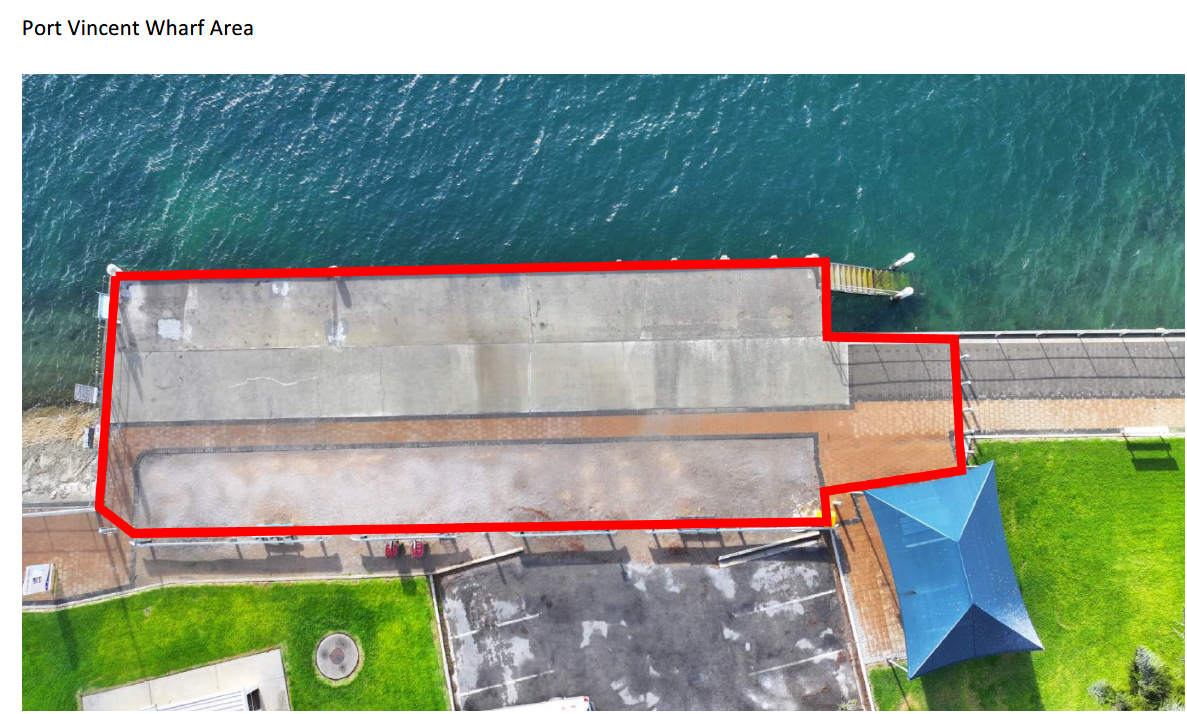 Public NoticesNational Electricity LawNotice of Making of Final Rule Determination and Final RuleThe Australian Energy Market Commission (AEMC) gives notice under the National Electricity Law as follows:Under ss 102 and 103, the making of the National Electricity Amendment (Enhancing investment certainty in the R1 process) Rule 2024 No.13 (Ref. ERC0363) and related final determination. All provisions commence on 11 July 2024.Documents referred to above are available on the AEMC’s website and are available for inspection at the AEMC’s office.Australian Energy Market CommissionLevel 15, 60 Castlereagh StSydney NSW 2000Telephone: (02) 8296 7800www.aemc.gov.au Dated: 27 June 2024Trustee Act 1936Public TrusteeEstates of Deceased PersonsIn the matter of the estates of the undermentioned deceased persons:BEIGHTON Victoria Jordan late of 35 Washington Street Goolwa of no occupation who died 5 January 2024BUTCHER Derek Robert Mewse late of 333 Marion Road North Plympton Retired clerk who died 4 January 2024DOWN Allison Merle late of 81 Tapleys Hill Road Hendon Retired Secretary who died 8 March 2024DURHAM Marlene Lorraine late of 2-16 Cardigan Street Angle Park Retired leading hand who died 18 January 2024HENNEKAM Alphonsus Antonios Augustus late of 3 Diagonal Road Wallaroo Transport driver who died 26 June 2023HENNING Shirley June late of 16 Marena Drive Brahma Lodge of no occupation who died 7 February 2024KERR Donald John late of Unit 1, 108 Chief Street Brompton Retired sporting goods proprietor who died 28 February 2023KERR Lynn Cheryl late of Unit 1, 108 Chief Street Brompton Retired Registered nurse who died 28 February 2023KRETSCHMER Aubrey Gerald late of Unit 52, 7 Duldig Road Murray Bridge Retired Farmer who died 27 December 2023LAMB Robert late of 6 Pridham Boulevard Aldinga Beach Retired Metal Worker/Welder who died 27 February 2024McEWEN Melva Patricia late of 7 Lancelot Drive Daw Park Nurse who died 28 March 2024MILLS Ann Yardley Cowan late of 18 Caroline Street Maitland Nurse who died 3 September 2023PINNINGTON Fred late of 37 Fifth Street Ardrossan Retired Able Seaman who died 13 December 2023PRIMER Mark Andrew late of 13 Morton Street Kidman Park Retired Butcher who died 18 January 2024QUINN James Andrew late of 22-24 Hazel Road Salisbury East Production line worker who died 21 August 2022TUCKWELL Vicki Ann late of 78-96 Dumfries Avenue Northgate of no occupation who died 6 October 2023UNDERWOOD Albert Melvin late of 53 Challenge Drive Noarlunga Downs Retired Factory Worker who died 11 October 2023WIESE Yvonne Joy late of 7 Charlton Street Bridgewater Retired administration officer who died 25 December 2023Notice is hereby given pursuant to the Trustee Act 1936, the Inheritance (Family Provision) Act 1972 and the Family Relationships Act 1975 that all creditors, beneficiaries, and other persons having claims against the said estates are required to send, in writing, to the office of Public Trustee at GPO Box 1338, Adelaide SA 5001, full particulars and proof of such claims, on or before the 26 July 2024 otherwise they will be excluded from the distribution of the said estate; and notice is also hereby given that all persons indebted to the said estates are required to pay the amount of their debts to the Public Trustee or proceedings will be taken for the recovery thereof; and all persons having any property belonging to the said estates are forthwith to deliver same to the Public Trustee.Dated: 27 June 2024N. S. RantanenPublic TrusteeUniversity of Adelaide Act 1971Rule 1/2024—A Rule to vary the Student Misconduct Rules
Approved by Council 6/12, 10 September 2012, as Amended by Council on 2 December 2013Student Misconduct Rules1.	For the purposes of these Rules and Statute Chapter 3—Of Student Misconduct, the Council approves and adopts the Student Misconduct Policy.2.	Council delegates to the Vice-Chancellor the authority to:(a)	determine and approve amendments to the Student Misconduct Policy, from time to time, as the Vice-Chancellor may deem appropriate to ensure the ongoing effective management of student misconduct.3.	The Vice-Chancellor may further sub-delegate the authority referred to in Rule 2 above to another officer of the University and may approve administrative policies and procedures regulating the exercise of such delegation.These Rules are effective from 22 July 2024.Approved by Council.Date: 24 June 2024Andrew LeeDirector, Governance ServicesOffice of the Chancellor and Council SecretariatThe University of AdelaideNotice SubmissionThe South Australian Government Gazette is published each Thursday afternoon.Notices must be emailed by 4 p.m. Tuesday, the week of publication.Submissions are formatted per the gazette style and a proof will be supplied prior to publication, along with a quote if applicable. Please allow one day for processing notices.Alterations to the proof must be returned by 4 p.m. Wednesday.Gazette notices must be submitted as Word files, in the following format:	Title—the governing legislation	Subtitle—a summary of the notice content	Body—structured text, which can include numbered lists, tables, and images	Date—day, month, and year of authorisation	Signature block—name, role, and department/organisation authorising the noticePlease provide the following information in your email:	Date of intended publication	Contact details of the person responsible for the notice content	Name and organisation to be charged for the publication—Local Council and Public notices only	Purchase order, if required—Local Council and Public notices onlyEmail:	governmentgazettesa@sa.gov.auPhone:	(08) 7109 7760Website:	www.governmentgazette.sa.gov.auAll instruments appearing in this gazette are to be considered official, and obeyed as suchPrinted and published weekly by authority of T. Foresto, Government Printer, South Australia$8.55 per issue (plus postage), $430.00 per annual subscription—GST inclusiveOnline publications: www.governmentgazette.sa.gov.auTier 1—Tier 1—Tier 1—1—District 1Private passenger2—District 1Goods carrying: light3—District 1Goods carrying: medium4—District 1Goods carrying: primary producers5—District 1Taxis: metropolitan5—District 2Taxis: metropolitan6—District 1Hire car7—District 1Public passenger: small8—District 1Public passenger: medium9—District 1Public passenger: heavy10—District 1Public passenger: no fare15—District 1Motorcycles: light16—District 1Motorcycles: medium20—District 1Motorcycles: heavy21—District 1Goods carrying: heavy22—District 1Car carriers: light23—District 1Car carriers: medium24—District 1Car carriers: heavy25—District 1Car carriers: trailer29—District 1Special purpose vehicles32—District 1Public passenger: omnibus32—District 2Public passenger: omnibus48—District 1Rideshare: metropolitan48—District 2Rideshare: metropolitan51—District 2Private passenger52—District 2Goods carrying: light53—District 2Goods carrying: medium55—District 1Taxis: country55—District 2Taxis: country56—District 2Hire car57—District 2Public passenger: small58—District 2Public passenger: medium59—District 2Public passenger: heavy66—District 2Motorcycles: medium70—District 2Motorcycles: heavy71—District 2Goods carrying: heavy72—District 2Car carriers: light73—District 2Car carriers: medium74—District 2Car carriers: heavy98—District 1Rideshare: country98—District 2Rideshare: countryTier 2—Tier 2—Tier 2—14—District 1Motorcycles: ultra light54—District 2Goods carrying: primary producers60—District 2Public passenger: no fare64—District 2Motorcycles: ultra light65—District 2Motorcycles: light75—District 2Car carriers: trailer79—District 2Special purpose vehiclesTier 3—Tier 3—Tier 3—11—District 1Trailers19—District 1Historic and left hand drive vehicles61—District 2Trailers69—District 2Historic and left hand drive vehiclesExempt motor vehicles (vehicles of a class exempt from imposition of levy by Minister by notice under section 25 of Act)—Exempt motor vehicles (vehicles of a class exempt from imposition of levy by Minister by notice under section 25 of Act)—Exempt motor vehicles (vehicles of a class exempt from imposition of levy by Minister by notice under section 25 of Act)—12—District 1Motor trade plates17—District 1Unregistered vehicle permits18—District 1Tractors62—District 2Motor trade plates67—District 2Unregistered vehicle permits68—District 2TractorsAnnelidsBloodworm (Class Polychaeta)Tubeworm (Class Polychaeta)CrustaceansCrab of all species (Family Portunidae)Freshwater Prawn (Macrobrachium australiensis)Yabby (Cherax spp)MolluscsSouthern Calamari (Sepioteuthis australis)CockleMussels (Mytilus spp)Freshwater Mussels (Family Hyriidae)Pipi (Donax spp)Gould's Squid (Nototodarus gouldi)ScalefishBarracouta (Thyrsites atun)Black Bream (Acanthopagrus butcheri)Bony Bream (Nematalosa erebi)Carp of all species (Family Cyprinidae)Cod of all marine species (Family Moridae)Congolli (Pseudaphritis urvilli)Dory of all species (Family Zeidae)Flathead (Platycephalus spp)Flounder of all species (Family Bothidae or Pleuronectidae)Greenback Flounder (Rhombosolea tapirina)Garfish (Hyporhamphus melanochir)Australian Herring (Arripis georgianus)Mullet of all species (Family Mugilidae)Mulloway (Argyrosomus japonicus)Murray Cod (Maccullochella peelii)Golden Perch (Macquaria ambigua)Redfin (Perca fluviatilis)Bight Redfish (Centroberyx gerrardi)Redfish (Centroberyx affinis)Western Australian Salmon (Arripis truttaceus)Snapper (Chrysophrys auratus)Snook (Sphyraena novaehollandiae)Southern Sole (Aseraggodes haackeanus)Swallowtail (Centroberyx lineatus)Sea Sweep (Scorpis aequipinnis)Blue-eye Trevalla (Hyperoglyphe antarctica)Trevally (Carangidae spp)Brown Trout (Salmo trutta)Rainbow Trout (Oncorhynchus mykiss)Whiting of all species (Family Sillaginidae)Wrasse of all species (Family Labridae) other than Western Blue Groper (Achoerodus gouldii)SharkRays of all species (Class Elasmobranchii)Shark of all species (Class Elasmobranchii) other than White Shark (Carcharodon carcharias)Skate of all species (Class Elasmobranchii)MolluscsRazorfish (Pinna bicolor)VongoleScalefishAustralian Anchovy (Engraulis australis)Australian Sardine (Sardinops sagax)RegulationDescription of offenceDemerit points11(2)Causing or permitting agents to be engaged in fishing activities on shore when licence holder or registered master is not so engaged at the same time and agents and licence holder or registered master do not remain within 700 m of each other—	(a)	if the offence is expiated15	(b)	in any other case5011(3)Causing or permitting more than prescribed number of agents to be engaged in taking pipi on shore at the same time—	(a)	if the offence is expiated15	(b)	in any other case5011(4)Causing or permitting more than prescribed number of agents to be engaged in fishing activities on shore at the same time—	(a)	if the offence is expiated15	(b)	in any other case5011(5)Causing or permitting agents to be engaged in fishing activities on boat when licence holder or registered master is not so engaged at the same time and agents and licence holder or registered master do not remain within 500 m of each other—	(a)	if the offence is expiated15	(b)	in any other case5011(6)Causing or permitting more than prescribed number of agents to be engaged in fishing activities on boat at the same time—	(a)	if the offence is expiated15	(b)	in any other case5012(2)Causing or permitting agents to be engaged in fishing activities on shore when licence holder or nominated agent is not so engaged at the same time and agents and licence holder or nominated agent do not remain within 700 m of each other—	(a)	if the offence is expiated15	(b)	in any other case5012(3)Causing or permitting more than prescribed number of agents to be engaged in taking pipi on shore at the same time—	(a)	if the offence is expiated15	(b)	in any other case5012(4)Causing or permitting agents to be engaged in fishing activities on shore when licence holder is not so engaged at the same time and agents and licence holder do not remain within 700 m of each other—	(a)	if the offence is expiated15	(b)	in any other case5012(5)Causing or permitting more than prescribed number of agents to be engaged in fishing activities on shore at the same time—	(a)	if the offence is expiated15	(b)	in any other case5012(9)Contravening or failing to comply with condition of approval—	(a)	if the offence is expiated15	(b)	in any other case5014(1)Licence holder taking pipi for commercial purpose without quota entitlement—	(a)	if the offence is expiated15	(b)	in any other case—	(i)	first offence45	(ii)	second offence60	(iii)	third or subsequent offence7514(2)Licence holder (other than licence subject to pipi quota entitlement) taking pipi other than for purpose of bait or taking pipi in excess of daily limit—	(a)	if the offence is expiated15	(b)	in any other case—	(i)	first offence45	(ii)	second offence60	(iii)	third or subsequent offence7514(3)Licence holder taking vongole other than for purpose of bait or taking vongole in excess of daily limit—	(a)	if the offence is expiated15	(b)	in any other case—	(i)	first offence45	(ii)	second offence60	(iii)	third or subsequent offence7514(4)Licence holder taking cockles in excess of daily limit—	(a)	if the offence is expiated15	(b)	in any other case—	(i)	first offence45	(ii)	second offence60	(iii)	third or subsequent offence7515Using more than 6 cockle rakes at any 1 time for purpose of taking pipi under licence—	(a)	if the offence is expiated15	(b)	in any other case5016(2)Failing to comply with Minister's determination made for purposes of subregulation (1) as to provision of certain information to Department if fishing activities involving taking of pipi are, or are to be, engaged in—	(a)	if the offence is expiated15	(b)	in any other case7517Failing to land pipi taken under licence subject to pipi quota entitlement within State—	(a)	if the offence is expiated20	(b)	in any other case—	(i)	first offence60	(ii)	second offence80	(iii)	third or subsequent offence10018Failing to ensure all pipi taken under licence subject to pipi quota entitlement are delivered or consigned to registered fish processor—	(a)	if the offence is expiated15	(b)	in any other case—	(i)	first offence45	(ii)	second offence60	(iii)	third or subsequent offence7519(2)Licence holder, nominated agent or registered master failing to comply with Minister's determination made for purposes of subregulation (1) by failing to record information in respect of catch and disposal of pipi taken under licence, failing to provide such information to Department, or failing to comply with Minister's requirements as to weighing, storing, placement, sealing, tagging, transport, delivery, consignment etc of pipi taken under licence—	(a)	if the offence is expiated15	(b)	in any other case—	(i)	first offence45	(ii)	second offence60	(iii)	third or subsequent offence7519(3)Failing to keep records as determined by Minister—	(a)	if the offence is expiated10	(b)	in any other case5020(1)Failing to provide return to Department as determined by Minister—	(a)	if the offence is expiated10	(b)	in any other case5020(2)Failing to keep copy of return provided to Department as determined by Minister—	(a)	if the offence is expiated10	(b)	in any other case5021Failing to keep records in good condition etc or failing to produce records for inspection by fisheries officer—	(a)	if the offence is expiated10	(b)	in any other case502-Benzylbenzimidazoles0.005 kg or 100 DDUs0.00125 kg or 20 DDUs0.0075 g or 10 DDUsBrorphine0.005 kg or 100 DDUs0.00125 kg or 20 DDUs0.0075 g or 10 DDUsButonitazene0.005 kg or 100 DDUs0.00125 kg or 20 DDUs0.0075 g or 10 DDUsEtodesnitazene, etazene0.005 kg or 100 DDUs0.00125 kg or 20 DDUs0.0075 g or 10 DDUsEtonitazepipne0.005 kg or 100 DDUs0.00125 kg or 20 DDUs0.0075 g or 10 DDUsFlunitazene0.005 kg or 100 DDUs0.00125 kg or 20 DDUs0.0075 g or 10 DDUsIsotonitazene0.005 kg or 100 DDUs0.00125 kg or 20 DDUs0.0075 g or 10 DDUsMetodesnitazene0.005 kg or 100 DDUs0.00125 kg or 20 DDUs0.0075 g or 10 DDUsMetonitazene0.005 kg or 100 DDUs0.00125 kg or 20 DDUs0.0075 g or 10 DDUsProtonitazene0.005 kg or 100 DDUs0.00125 kg or 20 DDUs0.0075 g or 10 DDUsN-pyrrolidino etonitazene, etonitazepyne0.005 kg or 100 DDUs0.00125 kg or 20 DDUs0.0075 g or 10 DDUsU-488000.1 kg0.02 kg2 g65A689A(1)—Refusal to exempt a particular type of engineered stone from regulation 529DApplicantACTNSWNTQLDSATASVICWARate per kilometre of track managed by a rail infrastructure manager ($/km) (RT)289.08289.0880.73152.31141.24141.61272.23100.03Rate per kilometre travelled by trains of a rolling stock operator ($/km) (Rt)0.1200.1200.2590.0920.1110.3760.0620.062Fee (per day)1For the accommodation, maintenance, care and treatment at a public hospital site of a public overnight stay patientno fee2For the accommodation, maintenance and care at a public hospital site of a private overnight stay patient:(a)	where the patient requests and subsequently receives single room accommodation$751.00
(maximum fee/day)
(b)	in any other case$436.003For the accommodation, maintenance, care and treatment at a public hospital site of a public patient who is a same day patientno fee4For the accommodation, maintenance and care at a public hospital site of a private patient who is a same day patient:(a)	for gastro-intestinal endoscopy or other minor surgical and non-surgical procedures that do not normally require an anaesthetic (Band 1)$316.00(b)	for procedures (other than Band 1 procedures) carried out under local anaesthetic with no sedation given where the actual time in the theatre is less than one hour (Band 2)$363.00(c)	for procedures (other than Band 1 procedures) carried out under general or regional anaesthesia or intravenous sedation where the actual time in the theatre is less than one hour (Band 3)$398.00(d)	for any procedures carried out under general or regional anaesthesia or intravenous sedation where the actual time in the theatre is one hour or more (Band 4)$436.005For the accommodation, maintenance, care and treatment at a public hospital site of a public long stay patient who is acutely illno fee6For the accommodation, maintenance, care and treatment at a public hospital site of a public long stay patient who is not acutely ill, excluding category 887.5 per cent of the 
Commonwealth benefit7For the accommodation, maintenance, care and treatment at a public hospital site of a private long stay patient who is not acutely ill$146.00 plus 
87.5 per cent of the 
Commonwealth Benefit8For Hospital Nursing Home Service patients. These patients are not long-stay patients and should be charged from their first day at the public hospital siteequivalent to the 
‘Australian Government Department of Health Schedule of Fees and Charges 
for Residential and Home Care’9For hospital in the home services provided by a public hospital site to a private patient$191.00 
(maximum fee/day)10Pharmaceutical Reform arrangementsUnder the agreement between the South Australian and the Australian Government the following fees apply for pharmaceuticals provided to admitted patients on discharge or outpatients:(a)	For the supply of Pharmaceutical Benefit Scheme items (per item)the community co-payment rate for pharmaceuticals as set under the 
Commonwealth National Health 
Act 1953 each year on 1 January.(b)	For the supply of over-the-counter items (per item)an amount that is the cost to the 
public hospital (using a full cost 
recovery principle) for supply 
of that itemAddress of PremisesAllotment SectionCertificate of Title
Volume/FolioMaximum Rental per week payable194 North Parham Road, Windsor SA 5501Allotment 6 Filed Plan 18899 Hundred of DublinCT5813/294$131.00Address of PremisesAllotment SectionCertificate of Title 
Volume/Folio4 Kondoparinga Road, Meadows SA 5201Allotment 825 Filed Plan 5650 Hundred of KuitpoCT5494/886502 Main North Road, Evanston Park SA 5116Allotment 1 Deposited 43786 Hundred of Munno ParaCT5310/2931265 Heaslip Road, Gawler River SA 5118 
(House at Front)Allotment 3 Deposited Plan 15561 Hundred of Mudla WirraCT5745/2461265 Heaslip Road, Gawler River SA 5118 
(House at Rear)Allotment 3 Deposited Plan 15561 Hundred Mudla WirraCT5745/246134 Dukes Highway, Keith SA 5267 Section 523 Hundred Plan 400500 Hundred of StirlingCT5996/5072024-25 LSS Attendant Care Rates2024-25 LSS Attendant Care RatesMonday-Friday 6am-8pm (per hour)$63.16Monday-Friday 8pm-12am (per hour)$69.85Monday-Friday 12am-6am (Active) (per hour)$71.19Saturday (per hour)$89.94Sunday (per hour)$116.72Public Holiday (per hour)$143.51Inactive Sleepover (8 hours)$271.60Greenfield Augmentation ChargeResidentialCommercial/IndustrialReservesReservesGreenfield Augmentation ChargeResidentialCommercial/Industrial<400m2>400m2Greenfield Augmentation Charge100%225%100%225%Water$5,000$11,250$5,000$11,250Sewer$5,000$11,250$5,000$11,250All Other Locations Augmentation ChargeResidentialCommercial/IndustrialCommercial/IndustrialReservesReservesAll Other Locations Augmentation ChargeResidentialCommercial/IndustrialCommercial/Industrial<400m2>400m2All Other Locations Augmentation Charge100%225%225%100%225%Water$1,250$2,813$1,250$1,250$2,813Sewer$1,250$2,813$1,250$1,250$2,8132024-252025-262026-272027-28$690,000$707,000$735,000$753,0002024-252025-262026-272027-28$690,000$707,000$735,000$753,0002024-252025-262026-272027-28$682,000$699,000$716,000$734,0002024-252025-262026-272027-28$682,000$699,000$716,000$734,0002024-252025-262026-272027-28$67,416,173$67,416,173$67,416,173$67,416,1732024-252025-262026-272027-28$40,162,827$40,162,827$40,162,827$40,162,8272024-252025-262026-272027-28$35,136,000$36,007,000$36,900,000$37,815,0002024-252025-262026-272027-28$5,488,000$5,625,000$5,766,000$5,910,0002024-252025-262026-272027-28$698,600$716,100$734,000$752,3002024-252025-262026-272027-28$16,297,500$0$0$02024-252025-262026-272027-28$835,200$856,000$877,400$899,4002024-252025-262026-272027-28$2,155,400$2,209,300$2,264,500$2,321,1002024-252025-262026-272027-28$11,484,300$11,771,400$12,065,700$12,367,3002024-252025-262026-272027-28$9,254,000$9,485,000$9,722,000$9,966,0002024-252025-262026-272027-28$77,349,200$79,028,400$86,559,500$83,948,4002024-252025-262026-272027-28$11,268,300$11,387,200$11,426,600$10,999,9002024-252025-262026-272027-28$3,175,000$0$0$02024-252025-262026-272027-28$298,000,000$298,000,000$298,000,000$298,000,0002024-252025-262026-272027-28$41,600$85,200$194,200$300,3002024-252025-262026-272027-28$0$9,000,000$0$0MINISTER: PremierMINISTER: PremierNumber of Ministerial Staff:40.4 FTEAPPOINTEEAPPOINTEEPOSITIONSALARYBistrovicJohnChief of Staff$225,225home telephone rental and two thirds of calls, reasonable personal use of mobile phone, carpark, private plated motor vehicle, home delivered newspaper, $30 per month for home internetRichCheyneDeputy Chief of Staff$183,822reasonable personal use of mobile phone, car park, $30 per month for home internetRomeoSoniaDeputy Chief of Staff$183,822reasonable personal use of mobile phone, car park, $30 per month for home internetToddAdamDirector of Media and Communications$190,365reasonable personal use of mobile phone, car park, $30 per month for home internetHarmsenNicholasChief Media Adviser to the Premier$183,822reasonable personal use of mobile phone, car park, $30 per month for home internetGillickJasonSenior Media Adviser$149,308reasonable personal use of mobile phone, car park, $30 per month for home internetRichardsonThomasSenior Media Adviser$149,308reasonable personal use of mobile phone, car park, $30 per month for home internetRichardsonJemmaSenior Media Adviser$149,308reasonable personal use of mobile phone, car park, $30 per month for home internetSalterJenniferSenior Media Adviser$149,308reasonable personal use of mobile phone, car park, $30 per month for home internetCooperAngelinaMedia Monitoring Service Manager$147,087reasonable personal use of mobile phone, car park BenLawrenceEconomics Adviser$144,874reasonable personal use of mobile phone, car park, $30 per month for home internetPhamMinhSocial and Digital Director$144,874reasonable personal use of mobile phone, car park, $30 per month for home internetBlaikieCatherineSenior Ministerial Adviser$144,874reasonable personal use of mobile phone, car park, $30 per month for home internetBrownVictoriaSenior Ministerial Adviser$144,874reasonable personal use of mobile phone, car park, $30 per month for home internetAngleyThomasMedia Adviser$127,312reasonable personal use of mobile phone, car park, $30 per month for home internetBallSimoneMedia Adviser$127,312reasonable personal use of mobile phone, car park, $30 per month for home internetBerketaJackMedia Adviser$127,312reasonable personal use of mobile phone, car park, $30 per month for home internetDe BonoNadineMedia Adviser$127,312reasonable personal use of mobile phone, car park, $30 per month for home internetHardingRoshniMedia Adviser$127,312reasonable personal use of mobile phone, car park, $30 per month for home internetKolarSarahMedia Adviser$127,312reasonable personal use of mobile phone, car park, $30 per month for home internetBignellConorMedia Adviser$127,312reasonable personal use of mobile phone, car park, $30 per month for home internetGaskinLeeMedia Adviser$127,312reasonable personal use of mobile phone, car park, $30 per month for home internetMaiosTheodoraMedia Adviser$127,312reasonable personal use of mobile phone, car park, $30 per month for home internetMcMahonAmeliaMedia Adviser$127,312reasonable personal use of mobile phone, car park, $30 per month for home internetPisaniAshleighMedia Adviser$127,312reasonable personal use of mobile phone, car park, $30 per month for home internetStreetAndrewSpeech Writer$127,312reasonable personal use of mobile phone, car park, $30 per month for home internetCarmenWendyGraphic Designer$119,631reasonable personal use of mobile phone, car park, $30 per month for home internetChapmanNicoleExecutive Assistant to the Premier$119,631reasonable personal use of mobile phone, car park, $30 per month for home internetGriffithsDavidDigital Content Producer$119,631reasonable personal use of mobile phone, car park, $30 per month for home internetNelliHarrisonDigital Content Producer$119,631reasonable personal use of mobile phone, car park, $30 per month for home internetMunyardCaitlinMinisterial Adviser$119,631reasonable personal use of mobile phone, car park, $30 per month for home internetHeiseLydiaMinisterial Adviser—Assistant Minister for Autism$119,631reasonable personal use of mobile phone, car park, $30 per month for home internetMarrettThomasMinisterial Adviser—Assistant Minister for Junior Sport Participation$119,631reasonable personal use of mobile phone, car park, $30 per month for home internetEpsteinAlexandraMinisterial Adviser—Assistant Minister for Autism$119,631reasonable personal use of mobile phone, car park, $30 per month for home internetBuntainNichollePrincipal Monitor, Media Monitoring Service$95,993AllenConnieMedia Monitor$79,974JarrettMelindaMedia Monitor$79,974MaunderJoanneMedia Monitor$79,974HolbrookSarahMedia Monitor$79,974MaymanCameronMedia Monitor$79,974HayterAlexandraMinisterial Adviser$47,8520.4 FTEMINISTER: Deputy Premier, Minister for Industry, Innovation and Science, Minister for Climate, Environment and Water, Minister for Workforce and Population StrategyMINISTER: Deputy Premier, Minister for Industry, Innovation and Science, Minister for Climate, Environment and Water, Minister for Workforce and Population StrategyMINISTER: Deputy Premier, Minister for Industry, Innovation and Science, Minister for Climate, Environment and Water, Minister for Workforce and Population StrategyNumber of Ministerial Staff:4.0 FTEAPPOINTEEAPPOINTEEPOSITIONPOSITIONSALARYRoffeeJamesChief of StaffChief of Staff$175,604reasonable personal use of mobile phone, car park, $30 per month for home internetreasonable personal use of mobile phone, car park, $30 per month for home internetGoreEmilySenior Ministerial AdviserSenior Ministerial Adviser$144,874reasonable personal use of mobile phone, car park, $30 per month for home internetreasonable personal use of mobile phone, car park, $30 per month for home internetWoodsClaireSenior Ministerial AdviserSenior Ministerial Adviser$144,874reasonable personal use of mobile phone, car park, $30 per month for home internetreasonable personal use of mobile phone, car park, $30 per month for home internetNattAshleyMinisterial AdviserMinisterial Adviser$119,631reasonable personal use of mobile phone, car park, $30 per month for home internetreasonable personal use of mobile phone, car park, $30 per month for home internetMINISTER: Minister for Aboriginal Affairs, Attorney-General, Minister for Industrial Relations and Public Sector MINISTER: Minister for Aboriginal Affairs, Attorney-General, Minister for Industrial Relations and Public Sector MINISTER: Minister for Aboriginal Affairs, Attorney-General, Minister for Industrial Relations and Public Sector Number of Ministerial Staff:6.0 FTEAPPOINTEEAPPOINTEEPOSITIONPOSITIONSALARYStewartPatrickChief of StaffChief of Staff$175,604reasonable personal use of mobile phone, car park, $30 per month for home internetreasonable personal use of mobile phone, car park, $30 per month for home internetAh CheeRolandSenior Ministerial AdviserSenior Ministerial Adviser$144,874reasonable personal use of mobile phone, car park, $30 per month for home internetreasonable personal use of mobile phone, car park, $30 per month for home internetHamraCharlieSenior Ministerial AdviserSenior Ministerial Adviser$144,874reasonable personal use of mobile phone, car park, $30 per month for home internetreasonable personal use of mobile phone, car park, $30 per month for home internetKirkbrideEllietteMinisterial AdviserMinisterial Adviser$119,631reasonable personal use of mobile phone, car park, $30 per month for home internetreasonable personal use of mobile phone, car park, $30 per month for home internetOehmeAngasMinisterial AdviserMinisterial Adviser$119,631reasonable personal use of mobile phone, car park, $30 per month for home internetreasonable personal use of mobile phone, car park, $30 per month for home internetClarkeLaurenMinisterial AdviserMinisterial Adviser$119,631reasonable personal use of mobile phone, car park, $30 per month for home internetreasonable personal use of mobile phone, car park, $30 per month for home internetMINISTER: Minister for Infrastructure and Transport, Minister for 
Energy and MiningMINISTER: Minister for Infrastructure and Transport, Minister for 
Energy and MiningMINISTER: Minister for Infrastructure and Transport, Minister for 
Energy and MiningNumber of Ministerial Staff:7.0 FTEAPPOINTEEAPPOINTEEPOSITIONPOSITIONSALARYLabropoulosPanagiotisChief of StaffChief of Staff$175,604reasonable personal use of mobile phone, car park, $30 per month for home internetreasonable personal use of mobile phone, car park, $30 per month for home internetKnappEvanSenior Ministerial AdviserSenior Ministerial Adviser$144,874reasonable personal use of mobile phone, car park, $30 per month for home internetreasonable personal use of mobile phone, car park, $30 per month for home internetAlexandridesDanielMinisterial Adviser Ministerial Adviser $119,631reasonable personal use of mobile phone, car park, $30 per month for home internetreasonable personal use of mobile phone, car park, $30 per month for home internetAntonopoulosNickMinisterial AdviserMinisterial Adviser$119,631reasonable personal use of mobile phone, car park, $30 per month for home internetreasonable personal use of mobile phone, car park, $30 per month for home internetHarrissCoreyMinisterial AdviserMinisterial Adviser$119,631reasonable personal use of mobile phone, car park, $30 per month for home internetreasonable personal use of mobile phone, car park, $30 per month for home internetRussellChristopherMinisterial AdviserMinisterial Adviser$119,631reasonable personal use of mobile phone, car park, $30 per month for home internetreasonable personal use of mobile phone, car park, $30 per month for home internetJensenPeterMinisterial AdviserMinisterial Adviser$119,631reasonable personal use of mobile phone, car park, $30 per month for home internetreasonable personal use of mobile phone, car park, $30 per month for home internetMINISTER: Treasurer, Minister for Defence and Space IndustriesMINISTER: Treasurer, Minister for Defence and Space IndustriesMINISTER: Treasurer, Minister for Defence and Space IndustriesNumber of Ministerial Staff:5.0 FTEAPPOINTEEAPPOINTEEPOSITIONPOSITIONSALARYAtkinsonJohnChief of StaffChief of Staff$175,604reasonable personal use of mobile phone, car park, $30 per month for home internetreasonable personal use of mobile phone, car park, $30 per month for home internetLeysonMatthewSenior Ministerial AdviserSenior Ministerial Adviser$144,874reasonable personal use of mobile phone, car park, $30 per month for home internetreasonable personal use of mobile phone, car park, $30 per month for home internetFatehiTaraSenior Ministerial AdviserSenior Ministerial Adviser$144,874reasonable personal use of mobile phone, car park, $30 per month for home internetreasonable personal use of mobile phone, car park, $30 per month for home internetProbstThomasMinisterial AdviserMinisterial Adviser$119,631reasonable personal use of mobile phone, car park, $30 per month for home internetreasonable personal use of mobile phone, car park, $30 per month for home internetNankivellGraceMinisterial AdviserMinisterial Adviser$119,631reasonable personal use of mobile phone, car park, $30 per month for home internetreasonable personal use of mobile phone, car park, $30 per month for home internetMINISTER: Minister for Tourism, Minister for Multicultural AffairsMINISTER: Minister for Tourism, Minister for Multicultural AffairsMINISTER: Minister for Tourism, Minister for Multicultural AffairsNumber of Ministerial Staff:4.0 FTEAPPOINTEEAPPOINTEEPOSITIONPOSITIONSALARYGeytenbeekPeterChief of StaffChief of Staff$175,604reasonable personal use of mobile phone, car park, $30 per month for home internetreasonable personal use of mobile phone, car park, $30 per month for home internetMarozziMatthewSenior Ministerial AdviserSenior Ministerial Adviser$144,874reasonable personal use of mobile phone, car park, $30 per month for home internetreasonable personal use of mobile phone, car park, $30 per month for home internetMillerDaisyMinisterial AdviserMinisterial Adviser$119,631reasonable personal use of mobile phone, car park, $30 per month for home internetreasonable personal use of mobile phone, car park, $30 per month for home internetVandepeearRebeccaMinisterial AdviserMinisterial Adviser$119,631reasonable personal use of mobile phone, car park, $30 per month for home internetreasonable personal use of mobile phone, car park, $30 per month for home internetMINISTER: Minister for Health and WellbeingMINISTER: Minister for Health and WellbeingMINISTER: Minister for Health and WellbeingNumber of Ministerial Staff:6.8 FTEAPPOINTEEAPPOINTEEPOSITIONPOSITIONSALARYWilkinsDavidChief of StaffChief of Staff$175,604reasonable personal use of mobile phone, car park, $30 per month for home internetreasonable personal use of mobile phone, car park, $30 per month for home internetPhillipsGeorgiaSenior Ministerial AdviserSenior Ministerial Adviser$144,874reasonable personal use of mobile phone, car park, $30 per month for home internetreasonable personal use of mobile phone, car park, $30 per month for home internetEvansHannahSenior Ministerial AdviserSenior Ministerial Adviser$144,874reasonable personal use of mobile phone, car park, $30 per month for home internetreasonable personal use of mobile phone, car park, $30 per month for home internetAnesburyDylanMinisterial AdviserMinisterial Adviser$119,631reasonable personal use of mobile phone, car park, $30 per month for home internetreasonable personal use of mobile phone, car park, $30 per month for home internetHarmerJoshuaMinisterial AdviserMinisterial Adviser$119,631reasonable personal use of mobile phone, car park, $30 per month for home internetreasonable personal use of mobile phone, car park, $30 per month for home internetBuckleyLaurisMinisterial AdviserMinisterial Adviser$119,631reasonable personal use of mobile phone, car park, $30 per month for home internetreasonable personal use of mobile phone, car park, $30 per month for home internetJurkovicTaraMinisterial AdviserMinisterial Adviser$95,7050.8 FTE, reasonable personal use of mobile phone0.8 FTE, reasonable personal use of mobile phoneMINISTER: Minister for Child Protection, Minister for Women and the Prevention of 
Domestic, Family and Sexual Violence, Minister for Recreation, Sport and RacingMINISTER: Minister for Child Protection, Minister for Women and the Prevention of 
Domestic, Family and Sexual Violence, Minister for Recreation, Sport and RacingMINISTER: Minister for Child Protection, Minister for Women and the Prevention of 
Domestic, Family and Sexual Violence, Minister for Recreation, Sport and RacingNumber of Ministerial Staff:4.0 FTEAPPOINTEEAPPOINTEEPOSITIONPOSITIONSALARYSibleyRuthChief of StaffChief of Staff$175,604reasonable personal use of mobile phone, car park, $30 per month for home internetreasonable personal use of mobile phone, car park, $30 per month for home internetWiggHilarySenior Ministerial AdviserSenior Ministerial Adviser$144,874reasonable personal use of mobile phone, car park, $30 per month for home internetreasonable personal use of mobile phone, car park, $30 per month for home internetKaranikos-MimisSpiroMinisterial AdviserMinisterial Adviser$119,631reasonable personal use of mobile phone, car park, $30 per month for home internetreasonable personal use of mobile phone, car park, $30 per month for home internetPearceMattMinisterial AdviserMinisterial Adviser$119,631reasonable personal use of mobile phone, car park, $30 per month for home internetreasonable personal use of mobile phone, car park, $30 per month for home internetMINISTER: Minister for Human Services, Minister for Seniors and Ageing WellMINISTER: Minister for Human Services, Minister for Seniors and Ageing WellMINISTER: Minister for Human Services, Minister for Seniors and Ageing WellNumber of Ministerial Staff:4.0 FTEAPPOINTEEAPPOINTEEPOSITIONPOSITIONSALARYHicksMichaelChief of StaffChief of Staff$175,604reasonable personal use of mobile phone, car park, $30 per month for home internetreasonable personal use of mobile phone, car park, $30 per month for home internetNewmanRhiannonSenior Ministerial Adviser Senior Ministerial Adviser $144,874reasonable personal use of mobile phone, car park, $30 per month for home internetreasonable personal use of mobile phone, car park, $30 per month for home internetLightowlerRebeccaMinisterial AdviserMinisterial Adviser$119,631reasonable personal use of mobile phone, car park, $30 per month for home internetreasonable personal use of mobile phone, car park, $30 per month for home internetMarshTylerMinisterial AdviserMinisterial Adviser$119,631reasonable personal use of mobile phone, car park, $30 per month for home internetreasonable personal use of mobile phone, car park, $30 per month for home internetMINISTER: Minister for Primary Industries and Regional Development, 
Minister for Forest IndustriesMINISTER: Minister for Primary Industries and Regional Development, 
Minister for Forest IndustriesMINISTER: Minister for Primary Industries and Regional Development, 
Minister for Forest IndustriesNumber of Ministerial Staff:4.0 FTEAPPOINTEEAPPOINTEEPOSITIONPOSITIONSALARYSpencerMeaganChief of StaffChief of Staff$175,604reasonable personal use of mobile phone, car park, $30 per month for home internetreasonable personal use of mobile phone, car park, $30 per month for home internetJonesLucasSenior Ministerial AdviserSenior Ministerial Adviser$144,874reasonable personal use of mobile phone, car park, $30 per month for home internetreasonable personal use of mobile phone, car park, $30 per month for home internetO’BrienMathewMinisterial AdviserMinisterial Adviser$119,631reasonable personal use of mobile phone, car park, $30 per month for home internetreasonable personal use of mobile phone, car park, $30 per month for home internetSnellingMollyMinisterial AdviserMinisterial Adviser$119,631reasonable personal use of mobile phone, car park, $30 per month for home internetreasonable personal use of mobile phone, car park, $30 per month for home internetMINISTER: Minister for Education, Training and SkillsMINISTER: Minister for Education, Training and SkillsMINISTER: Minister for Education, Training and SkillsNumber of Ministerial Staff:5.0 FTEAPPOINTEEAPPOINTEEPOSITIONPOSITIONSALARYKimberleyNicholasChief of StaffChief of Staff$175,604reasonable personal use of mobile phone, car park, $30 per month for home internetreasonable personal use of mobile phone, car park, $30 per month for home internetCostello GarrySenior Ministerial AdviserSenior Ministerial Adviser$144,874reasonable personal use of mobile phone, car park, $30 per month for home internetreasonable personal use of mobile phone, car park, $30 per month for home internetVinesJoshuaSenior Ministerial AdviserSenior Ministerial Adviser$144,874reasonable personal use of mobile phone, car park, $30 per month for home internetreasonable personal use of mobile phone, car park, $30 per month for home internetRalfsAmyMinisterial AdviserMinisterial Adviser$119,631reasonable personal use of mobile phone, car park, $30 per month for home internetreasonable personal use of mobile phone, car park, $30 per month for home internetWeidenbachJoshMinisterial AdviserMinisterial Adviser$119,631reasonable personal use of mobile phone, car park, $30 per month for home internetreasonable personal use of mobile phone, car park, $30 per month for home internetMINISTER: Minister for Small and Family Business, Minister for Consumer and Business Affairs, Minister for Arts MINISTER: Minister for Small and Family Business, Minister for Consumer and Business Affairs, Minister for Arts MINISTER: Minister for Small and Family Business, Minister for Consumer and Business Affairs, Minister for Arts Number of Ministerial Staff:4.5 FTEAPPOINTEEAPPOINTEEPOSITIONPOSITIONSALARYWemmer JoelChief of StaffChief of Staff$175,604reasonable personal use of mobile phone, car park, $30 per month for home internetreasonable personal use of mobile phone, car park, $30 per month for home internetBuchananChadSenior Ministerial Adviser Senior Ministerial Adviser $144,874reasonable personal use of mobile phone, car park, $30 per month for home internetreasonable personal use of mobile phone, car park, $30 per month for home internetPilkingtonGemmaMinisterial AdviserMinisterial Adviser$119,631reasonable personal use of mobile phone, car park, $30 per month for home internetreasonable personal use of mobile phone, car park, $30 per month for home internetMakarenkoJasonMinisterial AdviserMinisterial Adviser$119,631reasonable personal use of mobile phone, car park, $30 per month for home internetreasonable personal use of mobile phone, car park, $30 per month for home internetLySavothMinisterial AdviserMinisterial Adviser$59,8160.5 FTE, reasonable personal use of mobile phone, car park, $30 per month for home internet0.5 FTE, reasonable personal use of mobile phone, car park, $30 per month for home internetMINISTER: Minister for Trade and Investment, Minister for Local Government, Minister for Veterans AffairsMINISTER: Minister for Trade and Investment, Minister for Local Government, Minister for Veterans AffairsMINISTER: Minister for Trade and Investment, Minister for Local Government, Minister for Veterans AffairsNumber of Ministerial Staff:3.6 FTEAPPOINTEEAPPOINTEEPOSITIONPOSITIONSALARYWillsDanChief of StaffChief of Staff$175,604reasonable personal use of mobile phone, car park, $30 per month for home internetreasonable personal use of mobile phone, car park, $30 per month for home internetCavanoughAngusSenior Ministerial AdviserSenior Ministerial Adviser$144,874reasonable personal use of mobile phone, car park, $30 per month for home internetreasonable personal use of mobile phone, car park, $30 per month for home internetGallerySkanaMinisterial AdviserMinisterial Adviser$119,631reasonable personal use of mobile phone, car park, $30 per month for home internetreasonable personal use of mobile phone, car park, $30 per month for home internetTurnerJeffreyMinisterial AdviserMinisterial Adviser$71,7790.6 FTE, reasonable personal use of mobile phone, car park, $30 per month for home internet0.6 FTE, reasonable personal use of mobile phone, car park, $30 per month for home internetMINISTER: Minister for Housing and Urban Development, Minister for Housing Infrastructure, Minister for PlanningMINISTER: Minister for Housing and Urban Development, Minister for Housing Infrastructure, Minister for PlanningMINISTER: Minister for Housing and Urban Development, Minister for Housing Infrastructure, Minister for PlanningNumber of Ministerial Staff:5.0 FTEAPPOINTEEAPPOINTEEPOSITIONPOSITIONSALARYAgnessJamesChief of StaffChief of Staff$175,604reasonable personal use of mobile phone, car park, $30 per month for home internetreasonable personal use of mobile phone, car park, $30 per month for home internetChrisanManuelSenior Ministerial AdviserSenior Ministerial Adviser$144,874reasonable personal use of mobile phone, car park, $30 per month for home internetreasonable personal use of mobile phone, car park, $30 per month for home internetBabaniotisConSenior Ministerial AdviserSenior Ministerial Adviser$144,874reasonable personal use of mobile phone, car park, $30 per month for home internetreasonable personal use of mobile phone, car park, $30 per month for home internetCaunceThomasMinisterial AdviserMinisterial Adviser$119,631reasonable personal use of mobile phone, car park, $30 per month for home internetreasonable personal use of mobile phone, car park, $30 per month for home internetGreenEmmaMinisterial AdviserMinisterial Adviser$119,631reasonable personal use of mobile phone, car park, $30 per month for home internetreasonable personal use of mobile phone, car park, $30 per month for home internetMINISTER: Minister for Police, Emergency Services and Correctional Services, Special Minister of StateMINISTER: Minister for Police, Emergency Services and Correctional Services, Special Minister of StateMINISTER: Minister for Police, Emergency Services and Correctional Services, Special Minister of StateNumber of Ministerial Staff:3.0 FTEAPPOINTEEAPPOINTEEPOSITIONPOSITIONSALARYPriceLukasChief of StaffChief of Staff$175,604reasonable personal use of mobile phone, car park, $30 per month for home internetreasonable personal use of mobile phone, car park, $30 per month for home internetFoxCharlotteSenior Ministerial AdviserSenior Ministerial Adviser$144,874reasonable personal use of mobile phone, car park, $30 per month for home internetreasonable personal use of mobile phone, car park, $30 per month for home internetDe FavariEmmaMinisterial AdviserMinisterial Adviser$119,631reasonable personal use of mobile phone, car park, $30 per month for home internetreasonable personal use of mobile phone, car park, $30 per month for home internetLeader of the OppositionLeader of the OppositionLeader of the OppositionNumber of Ministerial Staff:10.7 FTEAPPOINTEEAPPOINTEEPOSITIONPOSITIONSALARYSmithRyanChief of StaffChief of Staff$167,110reasonable personal use of mobile phone, car parkreasonable personal use of mobile phone, car parkHarvyBenDirector Media and CommunicationsDirector Media and Communications$135,777reasonable personal use of mobile phone, car parkreasonable personal use of mobile phone, car parkFinizioAnnaPolicy DirectorPolicy Director$127,500reasonable personal use of mobile phonereasonable personal use of mobile phoneRobertsonJulianPolicy AdviserPolicy Adviser$125,332reasonable personal use of mobile phonereasonable personal use of mobile phoneHuxterLucyDirector Community and Stakeholder EngagementDirector Community and Stakeholder Engagement$123,480reasonable personal use of mobile phone, car parkreasonable personal use of mobile phone, car parkBakerEliseMedia AdviserMedia Adviser$120,000reasonable personal use of mobile phonereasonable personal use of mobile phoneGeorgePiaPolicy AdviserPolicy Adviser$108,0000.9 FTE, reasonable personal use of mobile phone0.9 FTE, reasonable personal use of mobile phoneDuennNatalieDigital and Communications ManagerDigital and Communications Manager$100,973reasonable personal use of mobile phonereasonable personal use of mobile phoneBrennanStuartExecutive AssistantExecutive Assistant$97,755reasonable personal use of mobile phonereasonable personal use of mobile phoneRuehlErikDigital and Communications ManagerDigital and Communications Manager$95,000reasonable personal use of mobile phonereasonable personal use of mobile phoneMollerPatrickSystems and Data AdviserSystems and Data Adviser$76,0000.8 FTE, reasonable personal use of mobile phone0.8 FTE, reasonable personal use of mobile phoneColumn 1—EmployeesColumn 2—Public Sector AgencyAll employees of the Invest SA, International, and 
Trade Directorates within the Department for Trade 
and Investment immediately before 1 July 2024Department of State DevelopmentAll employees of the unit known as Population Strategy within the Department of the Premier and Cabinet immediately before 1 July 2024Department of State DevelopmentAll employees of the following divisions within the Department for Education immediately before 1 July 2024:Department of State Development•	Skills SADepartment of State Development•	South Australian Skills CommissionDepartment of State DevelopmentAll employees of the unit known as Brand SA within the Department for Trade and Investment immediately before 1 July 2024Department of State DevelopmentAll employees of the division known as the Office of the Agent-General within the Department for Trade and Investment immediately before 1 July 2024Department of State DevelopmentAll employees of the following divisions within 
the Department for Infrastructure and Transport immediately before 1 July 2024:Department for Housing and Urban Development•	Office for Local GovernmentDepartment for Housing and Urban Development•	Local Government Grants CommissionDepartment for Housing and Urban Development•	Outback Communities AuthorityDepartment for Housing and Urban DevelopmentAll employees of the following divisions within the Department of the Premier and Cabinet immediately before 1 July 2024:Department of Treasury and Finance•	Office of the Chief Information Officer and Digital Programs (excluding Strategic Engagement)Department of Treasury and Finance•	Office for Data AnalyticsDepartment of Treasury and FinanceExcluding the Aged Care Strategy unit, all employees of the division known as the Office for Ageing Well within the Department for Health and Wellbeing immediately before 1 July 2024Department for Human ServicesThe following employees from the South Australian Housing Authority immediately before 1 July 2024:Department for Human Services•	Michelle GreenDepartment for Human Services•	Erin CurtisDepartment for Human Services•	Kelly TaylorDepartment for Human Services•	Thao StuartDepartment for Human Services•	David FinchDepartment for Human Services•	Kirsten MoyleDepartment for Human Services•	Clare RowleyDepartment for Human Services•	Leah WatsonDepartment for Human Services•	Martha MwangiDepartment for Human Services•	Lachlan McConnochieDepartment for Human Services•	Robb SmartDepartment for Human ServicesAll employees of the division known as the Northern Water Supply Project within Infrastructure SA immediately before 1 July 2024Office for Northern Water Delivery, Department for Infrastructure and Transport1Application fee for registration as a designated rooming house proprietor (Section 103C of Act)$354.002Registration fee (payable on grant of registration under Section 103C of Act)$233.003Annual return fee for designated rooming house proprietor (Section 103D(1)(a) of Act)$233.00AddressCertificate of TitleCertificate of TitleCertificate of Title DescriptionCertificate of Title DescriptionAddressVolumeFolioPlanParcelAllotment 52 Dyson Road Port Noarlunga5750320D53444A52Allotment 21 Dyson Road Noarlunga Downs6063953D84444A21Allotment 22 Goldsmith Drive Noarlunga Downs6063954D84444A22State Valuations OfficeState Valuations OfficeState Valuations OfficeState Valuations OfficeState Valuations OfficeCategoryGST Status2023-24 Fee2024-25 Fee$ ChangeStamp Duty OpinionSubject to GST$148.00$152.00$4.00Special Valuations—General (per hour)Subject to GST$325.00$335.00$10.00Special Valuations—Freeholding (per hour)Subject to GST$325.00$335.00$10.00Special Valuations—Native Vegetation (per hour)Subject to GST$325.00$335.00$10.00Special Valuations—Purchase/Acquisition (per hour)Subject to GST$325.00$335.00$10.00Special Valuations—Rentals (per hour)Subject to GST$325.00$335.00$10.00Special Valuations—Disposals (per hour)Subject to GST$325.00$335.00$10.00Special Valuations—FBT (per hour)Subject to GST$325.00$335.00$10.00Site History ReportSubject to GST$196.00$202.00$6.00Travelling TimeSubject to GST$160.00$165.00$5.00Special Valuation—SACHA Full InspectionSubject to GST$483.00$497.00$14.00Special Valuation—SAHT Sale to TenantSubject to GST$483.00$497.00$14.00DescriptionChargeAvailability Charge (Fixed Charge)$78.60 per quarterWater Use Charges (determined by the timing of quarterly meter readings) as per schedule.Residential and vacant land properties having the following land use codes (if not otherwise specified in this Gazette):(a)	Houses with the land use codes 1100, 1101, 1118, 1119 and 1912;(b)	Units, maisonettes, townhouses and row houses (various categories) with land use codes in the range 1200 to 1399;(c)	Shacks with the land use codes 1920 and 1921:(i)	for each kilolitre supplied up to, and including, 0.3836 kilolitres per day$2.251 per kilolitre(ii)	for each kilolitre supplied over 0.3836 kilolitres per day up to, and including, 1.4247 kilolitres per day$3.214 per kilolitre(iii)	for each kilolitre supplied over 1.4247 kilolitres per day $3.482 per kilolitreResidential and vacant land properties with land use codes other than the above (if not otherwise specified in this Gazette):(i)	for each kilolitre supplied up to, and including, 0.3836 kilolitres per day $2.251 per kilolitre(ii)	for each kilolitre supplied over 0.3836 kilolitres per day$3.214 per kilolitreDescriptionProperty Scale and ChargeClass of Land AffectedAvailability Charge (Fixed Charge)Property Charge (per $1,000 of capital value)—Applied only to the portion of capital value 
greater than $10 million.$0.12875 per $1000 of capital value per quarterAll commercial land valued above $10 millionAvailability Charge (Standard Charge)$78.60 per quarterCommercial land other than strata/community titled parking spaces under land use code 6532Availability Charge (Standard Charge)$78.60 per quarterCommercial land other than strata/community titled parking spaces under land use code 6532Availability Charge (Standard Charge)$39.30 per quarterCommercial land classified as strata/community titled parking spaces under land use code 6532Availability Charge (Standard Charge)$39.30 per quarterCommercial land classified as strata/community titled parking spaces under land use code 6532Water Use ChargeWater Use Charge (determined by the timing of quarterly meter readings)$3.214 per kilolitreDescriptionChargeAvailability Charge (Fixed Charge)$78.60 per quarterWater Use Charge (determined by the timing of quarterly meter readings)$3.214 per kilolitreClass of Land AffectedCharged Determined According to the Volume of Water SuppliedCharged Determined According to the Volume of Water SuppliedAll land that has been acquired or is used exclusively for charitable purposes or for public worship and all land 
that has been acquired or is used for the purpose of a 
Children’s Services Centre with the meaning of the 
Education and Children’s Services Act 2019.(i)	for each kilolitre supplied up to, and including, 0.3836 kilolitres per day$1.688 per kilolitreAll land that has been acquired or is used exclusively for charitable purposes or for public worship and all land 
that has been acquired or is used for the purpose of a 
Children’s Services Centre with the meaning of the 
Education and Children’s Services Act 2019.(ii)	for each kilolitre supplied over 0.3836 kilolitres per day$2.411 per kilolitreCommunity Swimming Pools(a)	Water use up to 13 fills of pool(s)$0.297 per kilolitreCommunity Swimming Pools(b)	Water use over 13 fills of pool(s)$3.214 per kilolitreCommunity Swimming PoolsThis concession price should only apply to water 
used to fill the pool, toilet and shower block used directly in connection with the pool.Soldiers Memorial Gardens$0.665 per kilolitreDescriptionChargeCharges for Supply by Measure: (if not otherwise specified in this Gazette)Charges for Supply by Measure: (if not otherwise specified in this Gazette)Availability Charge (Fixed Charge)$78.60 per quarterWater use charges payable in respect to land, as determined by the timing of quarterly meter readings, and having the following land use codes:(a)	Houses with the land use codes 1100, 1101, 1118, 1119 and 1912;(b)	Units, maisonettes, townhouses and row houses (various categories) with land use codes in the range 1200 to 1399;(c)	Shacks with the land use codes 1920 and 1921:(i)	for each kilolitre supplied up to, and including, 0.3836 kilolitres per day$2.251 per kilolitre(ii)	for each kilolitre supplied over 0.3836 kilolitres per day up to, and including, 1.4247 kilolitres per day$3.214 per kilolitre(iii)	for each kilolitre supplied over 1.4247 kilolitres per day$3.482 per kilolitreWater use charges payable in respect to land with land use codes other than the above or for which the Corporation does not have a land use code (as determined by the timing of quarterly meter readings):(i)	for each kilolitre supplied up to, and including, 0.3836 kilolitres per day$2.251 per kilolitre(ii)	for each kilolitre supplied over 0.3836 kilolitres per day$3.214 per kilolitreDescriptionChargeAvailability Charge (Fixed Charge)$78.60 per quarterWater use charge$3.214 per kilolitreWater use charge for water other than contract quantity supplied from the pipeline during the notice period to 
land located in the Clare Valley Water Supply Scheme Area in accordance with an Irrigation Agreement$3.214 per kilolitreWater use charge for water taken from the pipeline during the notice period other than in accordance with an agreement with the Corporation$3.214 per kilolitreDescriptionChargeAvailability Charge (Fixed Charge)$78.60 per quarterWater use charges payable in respect to residential and vacant land in the Marree/Oodnadatta water supply area for water supplied having the following land use codes (as determined by the timing of quarterly meter readings):(a)	Houses with the land use codes 1100, 1101, 1118, 1119 and 1912;(b)	Units, maisonettes, townhouses and row houses (various categories) with land use codes in the range 1200 to 1399;(c)	Shacks with the land use codes 1920 and 1921:(i)	for each kilolitre supplied up to, and including, 0.7233 kilolitres per day$0.000 per kilolitre(ii)	for each kilolitre supplied over 0.7233 kilolitres per day up to, and including, 1.1068 kilolitres per day$2.251 per kilolitre(iii)	for each kilolitre supplied over 1.1068 kilolitres per day up to, and including, 2.1479 kilolitres per day$3.214 per kilolitre(iv)	for each kilolitre supplied over 2.1479 kilolitres per day$3.482 per kilolitreResidential and vacant land properties with land use codes other than the above (if not otherwise specified in 
this Gazette):(i)	for each kilolitre supplied up to, and including, 0.7233 kilolitres per day$0.000 per kilolitre(ii)	for each kilolitre supplied over 0.7233 kilolitres per day up to, and including, 1.1068 kilolitres per day$2.251 per kilolitre(iii)	for each kilolitre supplied over 1.1068 kilolitres per day$3.214 per kilolitreWater use charges payable in respect to each and every supply in the Marree/Oodnadatta water supply area for water with land use codes other than above or for which the Corporation does not have land use codes (as determined by the timing of quarterly meter readings):(i)	for each kilolitre supplied up to, and including, 0.7233 kilolitres per day$0.000 per kilolitre(ii)	for each kilolitre supplied over 0.7233 kilolitres per day$3.214 per kilolitreDescriptionChargeWater use$3.214 per kilolitreDescriptionChargeFixed charge for each additional service$314.40 per annumCountry LandsA fixed charge applies where additional services are provided (e.g. additional meters)Fixed charge for each additional service per every 250 hectares of contiguous land$314.40 per annumProperty Based Charge: ScaleMinimum Quarterly 
Fixed ChargeLand Affected$0.155500 per $1,000 of capital value$86.95All residential land in the Adelaide and Aldinga drainage areas.$0.077750 per $1,000 of capital value$86.95All residential land in the Adelaide and Aldinga drainage areas with an indirect sewer connection.$0.223500 per $1,000 of capital value$86.95All non-residential land in the Adelaide and Aldinga drainage areas except strata/community titled parking spaces under land use code 6532.$0.111750 per $1,000 of capital value$86.95All non-residential land in the Adelaide and Aldinga drainage areas except strata/community titled parking spaces under land use code 6532 with an indirect sewer connection.$0.223500 per $1,000 of capital value$21.75All non-residential land in the Adelaide and Aldinga drainage areas classified as strata/community titled parking spaces under land use code 6532.$0.232000 per $1,000 of capital value$86.95All residential land in other drainage areas.$0.116000 per $1,000 of capital value$86.95All residential land in other drainage areas with an indirect sewer connection.$0.355250 per $1,000 of capital value$86.95All non-residential land in other drainage areas except strata/
community titled parking spaces under land use code 6532.$0.177625 per $1,000 of capital value$86.95All non-residential land in other drainage areas except strata/
community titled parking spaces under land use code 6532 with an indirect sewer connection.$0.355250 per $1,000 of capital value$21.75All non-residential land in other drainage areas classified as strata/
community titled parking spaces under land use code 6532.DescriptionLand AffectedCharge determined according to number of water closets 
draining into the sewerage system$24.10 per water closet draining into the sewerage systemAll land that has been acquired or is used exclusively for charitable, public worship or a municipal corporation exclusively for the 
purposes of the Corporation.$33.10 per water closet draining into the sewerage systemAll other concessional land.DescriptionChargeDual residential reticulated recycled water use$2.026 per kilolitreFee Name—Access to SA Water Land Fees^^Fee 2024-25Event/Activity low impact up to 4 hrsEstimated cost to deliver serviceEvent/Activity high impact up to 4 hrsEstimated cost to deliver serviceEvent/Activity low impact per dayEstimated cost to deliver serviceEvent/Activity high impact per dayEstimated cost to deliver serviceStaff assistance (hourly)Estimated cost to deliver serviceStaff assistance (after hours/public holiday/weekend loading—hourly)Estimated cost to deliver serviceEnvironmental impact bond (required for periods longer than 5 days, refundable after impact assessment)Estimated cost to deliver serviceFee Name—Other Fees and ChargesFee 2024-25Re-invoicing fee$13.90Application lodgement feeEstimated cost to deliver serviceProperty lease preparation fee for non-commercial agreementsEstimated cost quoted by Corporation within lease agreementEasement extinguishment/variation administration fee—investigation and advice$617.70Network analysis$781.80Hourly service fee$79.50 per hrRecycled water—on property audit fee—per audit$115.80 per auditExternal AquaMap access fee—per annum$239.00 per annumAccount Manager consultancy fee$114.75Learning centre hire—per hour$61.50 per hrClip & meter lock fee—large$62.00Standard water flow test—fire plug$289.00Additional fire plug—water flow test—same day, same site$105.00Simultaneous flow test (non-standard flow tests)Estimated cost to deliver serviceSpecial meter reading fee$14.55Certificate and encumbrance fee***$5.20Certification of Land Services SA DocumentsEstimated cost to deliver serviceClare—availability charge (per ML)$3,086.00 per MLBeekeeping licence$388.00Dishonoured payment made to pay a charge or other amount under regulations$12.50Overdue payment fee$9.65Charge for visit in relation to the non-payment of a charge$42.00Recharge for collection of overdue accountsBased on cost incurred by Corporation Copies of historical accounts (> 4 yrs) per bill$5.15Extension of mainEstimated cost to deliver serviceConnection off extension of mainEstimated cost to deliver serviceThe electricity rebate for customers in the City of Tea Tree Gully$33.25Fee Name—Reservoir Fishing Permits*Fee 2024-25Three day permit (per angler)$11.20Three day permit (per angler)—concession card holder price$8.9510 day permit (per angler)$22.4010 day permit (per angler)—concession card holder price$17.90Annual permit (per angler)$37.00Annual day permit (per angler)—concession card holder price$29.75Fee Name—SewerFee 2024-25Installation of connection100mm sewerage connection up to 12m**#$7,405.00100mm per metre rate more than 12m up to 30m**#$419.00100mm sewerage spur connection#**$3,975.00150mm sewerage connection up to 12m**#$8,323.00150mm per metre rate more than 12m up to 30m**#$470.80Larger than 150mm sewerage connections (including spur connections)Estimated cost to deliver serviceDisconnection chargeDisconnect 100/150mm sewerage connection**#$1,389.80Disconnect larger than 150mm sewerage connectionEstimated cost to deliver serviceSewerage prelaid activation feeSewerage prelaid activation fee 100/150mm$8.80Sewerage prelaid activation fee larger than 150mmEstimated cost to deliver serviceAdministration feeAdministration fee for link-up (sewer)$131.90SA Water construction: sewerageDesign and administration charge—non-standard connections$394.65Design and administration charge—extensions$1,327.00Third party access—sewerageThird party access—sewer—request for further information$5,026.00Insert inspection pointInsert inspection point 100mm and 150mmEstimated cost to deliver serviceCommon EffluentDC of Barossa$90.00DC of Grant$90.00Other areas$136.00Fee Name—Smart Meter FeesFee 2024-25Smart meter battery replacement$360.00Smart meter annual fee—per meter$128.65Smart meter annual fee—non-standardEstimated cost to deliver serviceSmart meter installationsEstimated cost to deliver serviceSmart irrigation set up feeEstimated cost to deliver serviceSmart irrigation annual feeEstimated cost to deliver serviceFee Name—Trade Waste FeesFee 2024-25Trade waste application, audit and subscription feesTrade waste discharge application fee$206.95Trade waste audit fee (per inspection)$167.00Trade Waste Subscription Fee—Minimal Risk (per quarter)$5.75Trade Waste Subscription Fee—Minor Risk (per quarter)$14.45Trade Waste Subscription Fee—Low Risk (per quarter)$32.70Trade Waste Subscription Fee—Medium Risk (per quarter)$79.35Trade Waste Subscription Fee—High Risk (per quarter)$167.00Trade waste volume and load basedTrade waste VLB—volume (per kL)$0.270 per kLTrade waste VLB—biochemical oxygen demand (per kg) up to 1000mg/L$0.442 per kgTrade waste VLB—biochemical oxygen demand (per kg) more than 1000mg/L$0.597 per kgTrade waste VLB—suspended solids (per kg)$0.392 per kgTrade waste VLB—nitrogen (per kg)$0.692 per kgTrade waste VLB—phosphorus (per kg)$3.367 per kgTrade waste—cost reflective volume and load basedTrade waste cost reflective VLB—volume (per kL)##$0.775 per kLTrade waste cost reflective VLB—biochemical oxygen demand (per kg)##$0.597 per kgTrade waste cost reflective VLB—suspended solids (per kg)##$0.610 per kgTrade waste cost reflective VLB—nitrogen (per kg)##$2.792 per kgTrade waste cost reflective VLB—phosphorus (per kg)##$18.332 per kgTrade waste non-compliance chargesFailure to service grease arrestor/settling pit fee (up to 2,400L, every four weeks)$182.00Failure to service grease arrestor/settling pit fee (2,400L and above, every four weeks)$364.60Failure to install/upgrade/repair pre-treatment fee (every four weeks)$523.00Other trade waste chargesSampling and monitoring chargesEstimated cost to deliver serviceTrade waste administration charges$77.00Non-domestic hauled waste charges—volume (per kL)$0.775 per kLNon-domestic hauled waste charges—biochemical oxygen demand (per kg)$0.597 per kgNon-domestic hauled waste charges—suspended solids (per kg)$0.610 per kgNon-domestic hauled waste charges—nitrogen (per kg)$2.792 per kgNon-domestic hauled waste charges—phosphorus (per kg)$18.332 per kgHolding tank and septic waste charges (per kL)$10.10 per kLLiquid hauled waste—replacement of station swipe card$168.00Waste macerator discharge (per macerator)$581.00 per unitStorm water to sewer—per sq. metre$13.90 per sq metreGrease solids profile fee$173.70Grease Arrestor Maintenance Application (GAMA) tag replacement$97.50Fee Name—WaterFee 2024-25Installation of water connection (includes installation of meter)20mm connection up to 12m**$3,828.0020mm connection, per metre rate more than 12m up to 25m**$177.0025mm connection up to 12m**$4,160.0025mm connection, per metre rate more than 12m up to 25m**$177.0040mm connection up to 12m**$5,782.0040mm connection, per metre rate more than 12m up to 25m**$224.0050mm connection up to 12m**$7,800.0050mm connection, per metre rate more than 12m up to 25m**$285.00Larger than 50mm connectionEstimated cost to deliver serviceInstallation of a meter20mm meter$390.0025mm meter$541.0040mm meter$1,108.8550mm meter$2,849.0020mm water meter activation fee$179.0020mm meter on 1-4 or 1-12 meter manifold—per meter$785.00 per meter25mm meter on 1-5 meter manifold—per meter$1,095.00 per meterAlteration of manifold metersEstimated cost to deliver serviceInstallation of water connections and isolating valves for firefighting purposes100mm, 150mm or larger than 150mm fire connectionsEstimated cost to deliver service100mm, 150mm, 200mm or larger than 200mm isolating valves for fire connectionsEstimated cost to deliver servicePermanent overhead standpipe and meterEstimated cost to deliver serviceDisconnect connectionsDisconnect fire connectionEstimated cost to deliver serviceDisconnect up to 50mm water connection**$856.85Disconnect larger than 50mm water connectionEstimated cost to deliver serviceMiscellaneous connection feesRestoration fee—at meterEstimated cost to deliver serviceRestoration fee—at main pipeEstimated cost to deliver serviceRotate 20mm/25mm meter$454.70Rotate 40mm meter$1,008.00Alter connections (relocate, raise/lower, shorten/lengthen)Alter 20mm or 25mm connection (up to 0.5m)$1,095.00Alter 20mm or 25mm connection (more than 0.5m and up to 2.0m)$1,144.00Alter 20mm or 25mm connection (more than 2.0m and up to 4.0m)$1,440.00Alter connections (raise/lower, shorten/lengthen)Alter 32mm—50mm connection (up to 0.5m)$1,556.00Alter 32mm—50mm connection (more than 0.5m and up to 2.0m)$1,630.00Alter 32mm—50mm connection (more than 2.0m and up to 4.0m)$1,787.00Alter larger than 50mm connectionEstimated cost to deliver serviceAlter connections into a box (relocate, raise/lower, shorten/lengthen)Alter 20mm connection into box (up to 0.5m)$1,920.00Alter 20mm connection into box (more than 0.5m and up to 2.0m)$1,969.00Alter 20mm connection into box (more than 2.0m and up to 4.0m)$2,252.00Alter 25mm connection into box (up to 0.5m)$2,573.00Alter 25mm connection into box (more than 0.5m and up to 2.0m)$2,644.00Alter 25mm connection into box (more than 2.0m and up to 4.0m)$3,431.00Alter unmetered connections (relocate, raise/lower, shorten/lengthen,) & install water meter^^^Alter 20mm unmetered water connection (up to 0.5m)Alter 20mm unmetered water connection (more than 0.5m and up to 2m)Alter 20mm unmetered water connection (more than 2m and up to 4m)Alter 25mm unmetered water connection (up to 0.5m)Alter 25mm unmetered water connection (more than 0.5m and up to 2m)Alter 25mm unmetered water connection (more than 2m and up to 4m)$1.218.00$1,264.00$1,546.00$1,423.00$1,472.00$1,758.00Provide and install metal underground box to cover meterUnderground box for 20mm meter$1,023.00Underground box for 25-50mm meter$2,771.00Meter testingMeter test fee—20mm-25mm on site meter flow test$208.00Meter test fee—20mm-25mm meters$861.00Meter test fee—32mm-40mm meters$1,469.00Meter test fee—50mm meters$3,137.00Meter test fee—80mm meters$4,849.00Meter test fee—100mm meters$5,089.00Meter test fee—150mm meters$9,461.00Meter repair/replacement feesMeter repair/replacement—15mm, 20mm and 25mm$280.00Meter repair/replacement—32mm and 40mm$486.00Meter repair/replacement—50mm$778.00Meter repair/replacement—larger than 50mmEstimated cost to deliver serviceAdministration feeAdministration fee for link-up (water)$330.30SA Water construction: water supplyDesign and administration charge—non-standard connections$394.65Design and administration charge—extensions$1,327.00Third party access—water/recycled waterThird party access—water/recycled water—request for further information$6,143.00HydrantsMetered hydrant deposit—25mm$748.00Metered hydrant deposit—50mm$1,556.00Metered hydrant application fee$406.00Hire of portable hydrant—for each period of 3 months or part$139.00The Metered Hydrant Early Termination FeeEstimated cost to deliver serviceShort Term Hire of Hydrant$1,070.00Charge for additional administrative cost in relation to breach of terms and conditions of hire of hydrant$320.65Water Augmentation Charges^*FeeGAR Greenfield^^ Augmentation Charge Water$5,000.00GAR Infill^^ Augmentation Charge Water$1,250.00Wastewater (Sewer) Augmentation Charges^*FeeGAR Greenfield^^Augmentation Charge Wastewater$5,000.00GAR Infill^^ Augmentation Charge Wastewater$1,250.00All land within the Commercial (Bulk Handling) zones as defined in Council’s Development Plan1.183750cents in the $All other land within the Council area according to its land use as follows:Residential (Category A)0.213555cents in the $Commercial (Category B, C and D)0.213555cents in the $Industrial (Category E and F)0.213555cents in the $Primary Production (Category G)0.207120cents in the $Vacant Land (Category H)0.213555cents in the $Other (Category I)0.213555cents in the $Land UseLevy Rate per Land Use ($)Residential92.35Other and Vacant Land92.35Commercial138.53Industrial138.53Primary Production184.70Meeting DateName of Substituted Community Land Data SheetOld Page No.New Page No.14 March 2023Parndana Golf Course Management Plan8383, 83A12 March 2024American River Community Hall and Reserve Management Plan274. 275274, 275, 275A12 March 2024American River Art Gallery Management Plan167167, 167A12 March 2024Section 454 North Coast Road Bay of Shoals Management Plan162162, 162A12 March 2024Stokes Bay Campground and Café Management Plan9393, 93A, 93B 9 April 2024American River Northern Day Visitor Amenities and Beach/
Foreshore Reserves Management Plan176, 177, 178176, 177, 1789 April 2024American River Campground and Remembrance Reserve Management Plan179,180179, 1809 April 2024Baudin Beach Boat Ramp and Foreshore Reserve Management Plan192, 193192, 193, 193A14 May 2024Captain Morgan Park Management Plan120, 121120, 121, 121A14 May 2024Western River Campground Reserve Management Plan272272, 272A14 May 2024Brownlow Parklands Management Plan118, 119118, 11911 June 2024Birchmore Bowling Club Recreation Reserve Management Plan4949, 49A11 June 2024Brown Beach Campground, Recreation Reserve and Foreshore Management Plan187187, 187A, 187B11 June 2024Vivonne Bay Campground and Recreation Reserve Management Plan107, 108107, 108, 108AMeeting DateName of Inserted Community Land Data SheetNew Page No.11 June 2024Section 27 Hanson Bay Road (Old Amenities Site) Management Plan111A, 111B, 111CMeeting DateLand Title Reference/Address of Amended Community Land Data SheetAmended Page No.14 July 2020CR 6027/506 Lot 71 Howard Drive Penneshaw220Meeting DateLand Title Reference/Address of Deleted Community Land Data SheetDeleted Page No.16 January 2018CT 5611/656 217 North Coast Road Kingscote60, 6116 January 2018CT 5487/392 Arranmore Road Kingscote55-5814 July 2020CR 6027/506 Lot 71 Howard Drive Penneshaw22811 April 2023CR 5862/499 Lot 31 Glen Barrett Drive Kingscote224, 22512 March 2024CT 6040/532 North Coast Road Cassini273Meeting DateSection ReferenceDeleted Page No.14 June 2024Council Lands Register—Intro914 June 2024Council Lands Register10-2614 June 2024Reference to Land Use Codes and Zone Codes Relevant to Data Sheets27-3714 June 2024Verifying the Council Lands Register from Authentic Data Sources (Interim Data Sheets)3814 June 2024Interim Council Lands Data Sheet29314 June 2024Distinction of Council Lands as either Operational or Community Lands29414 June 2024Procedure for New Insertions and Review29514 June 2024Summary of Management Actions296-29914 June 2024Summary of Submissions following Public Consultation301-305